Teacher Name: Lubna Tanweer 	        Class:  10                   Subject: Computer Science	                          Date: 29/9/18Chapter3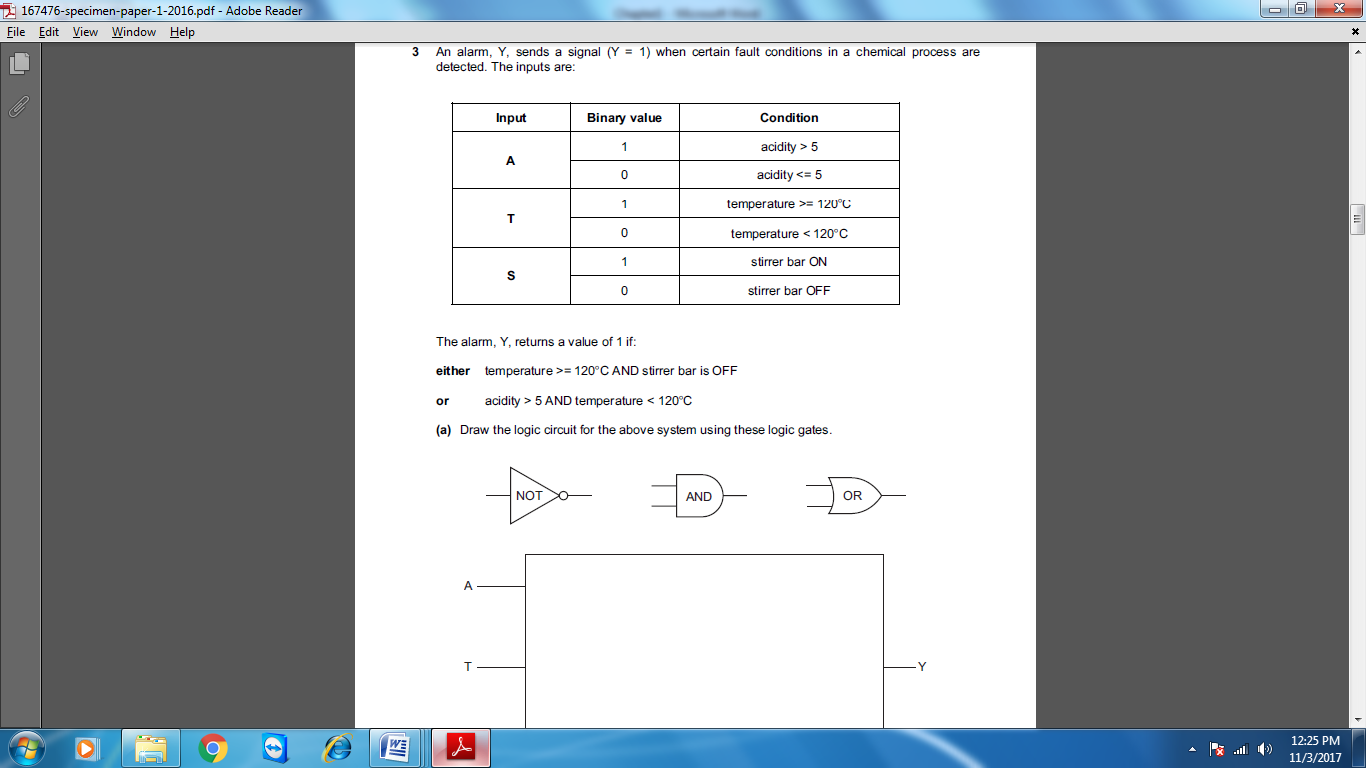 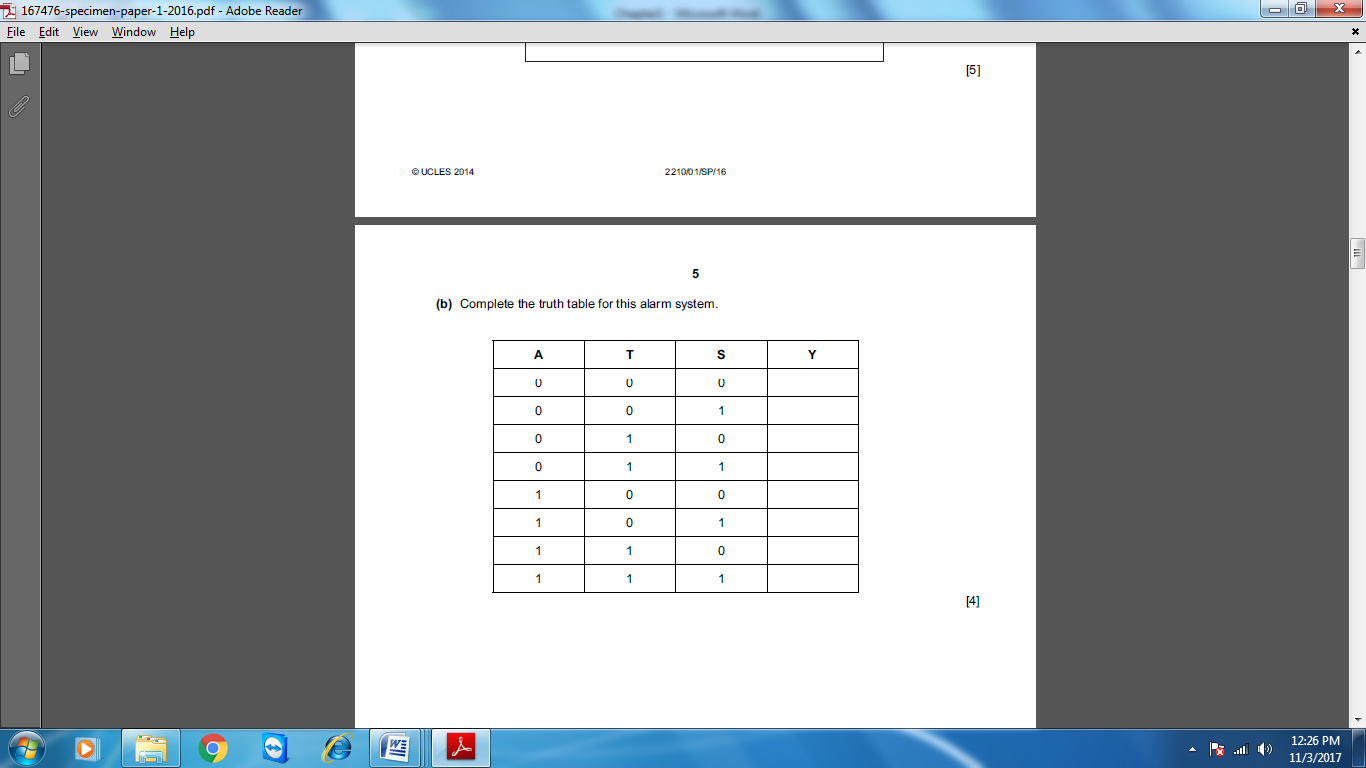 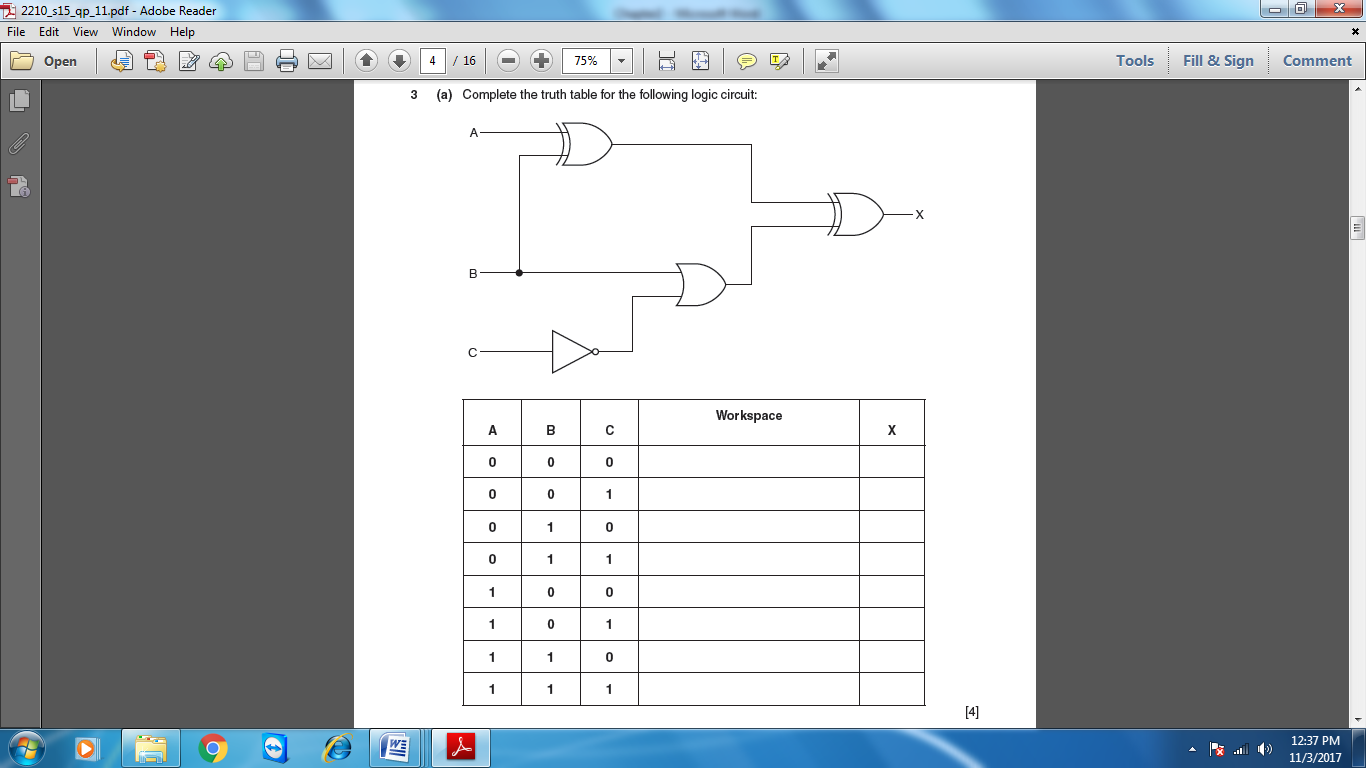 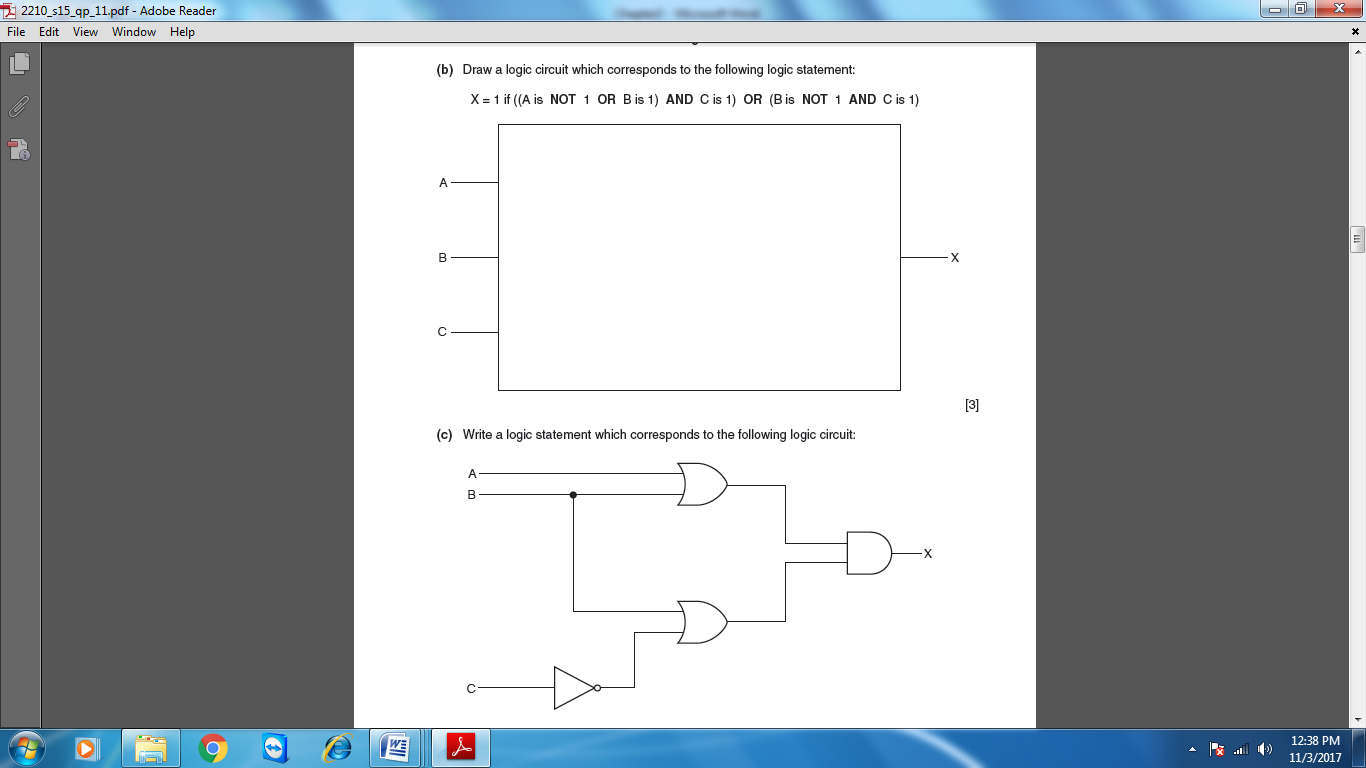 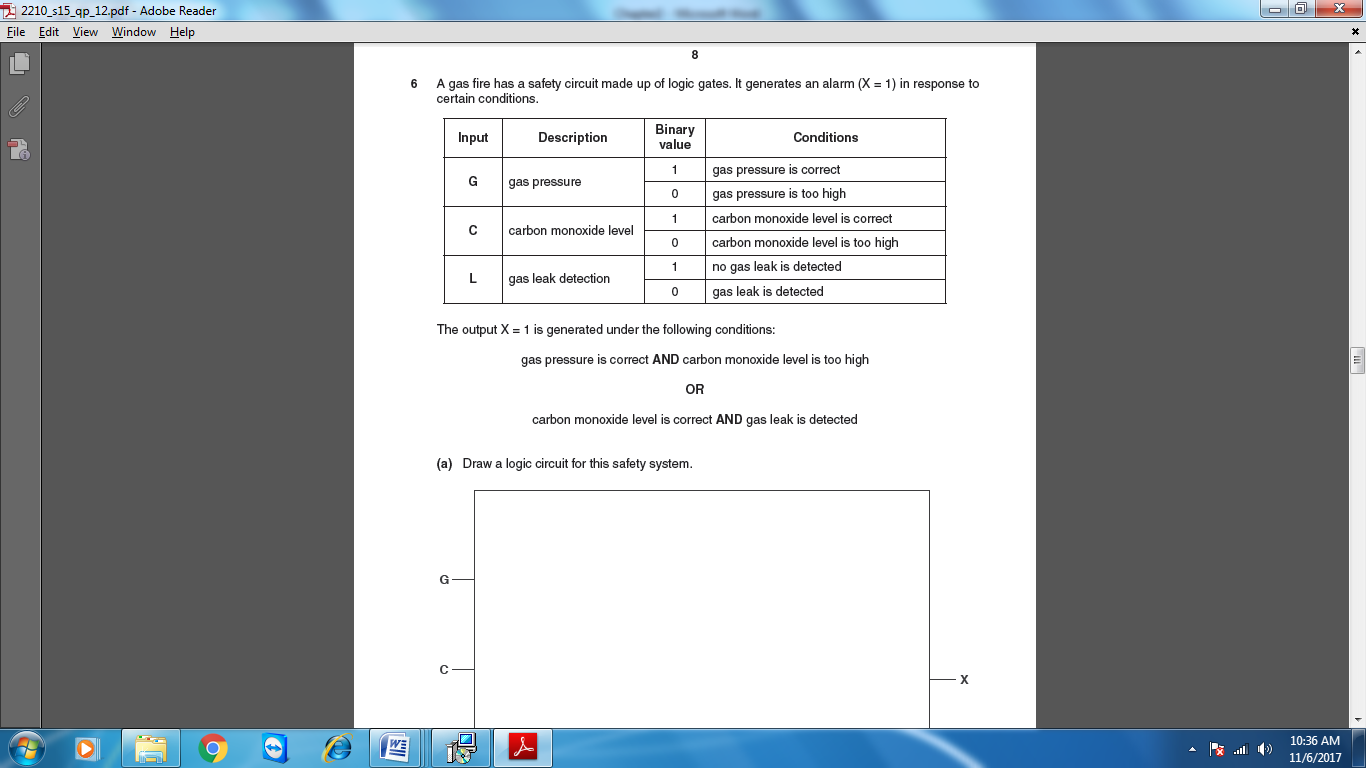 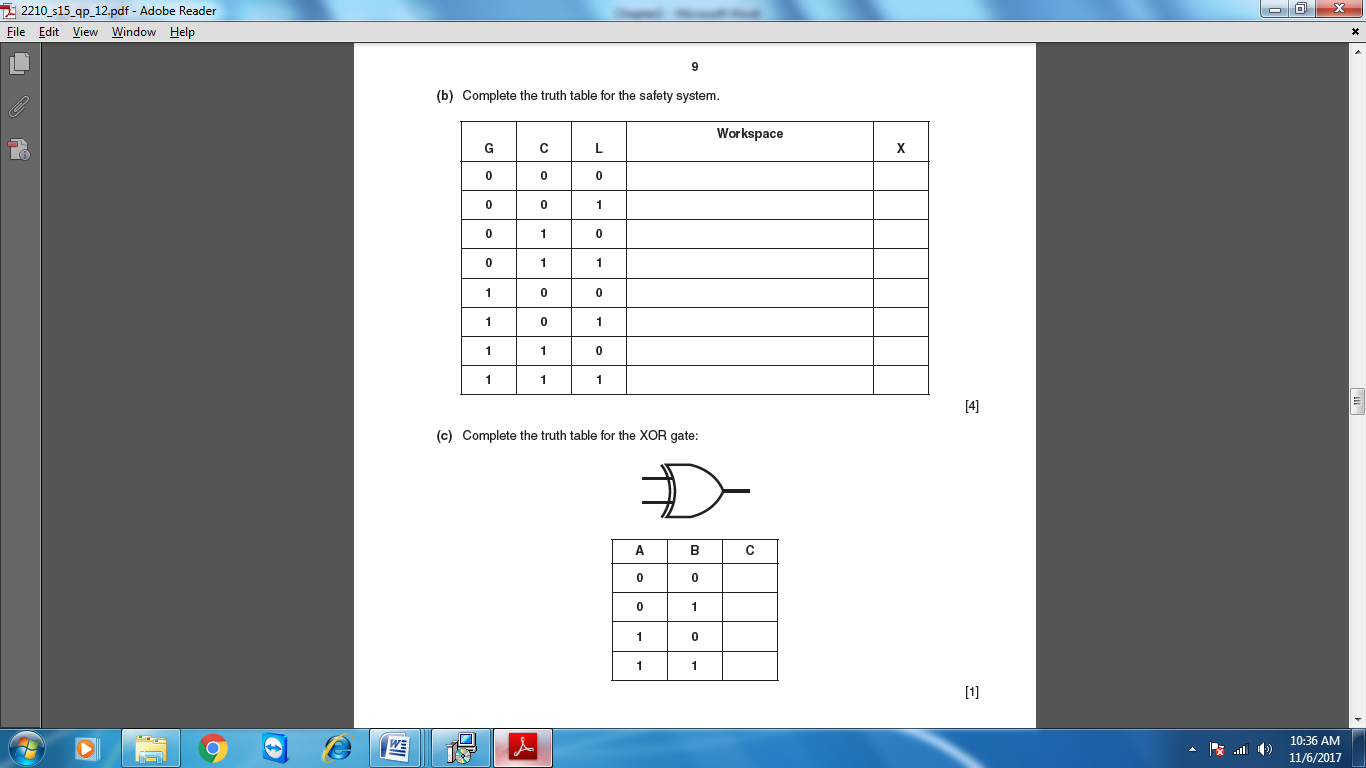 Chapter3  Worksheet  paper  2016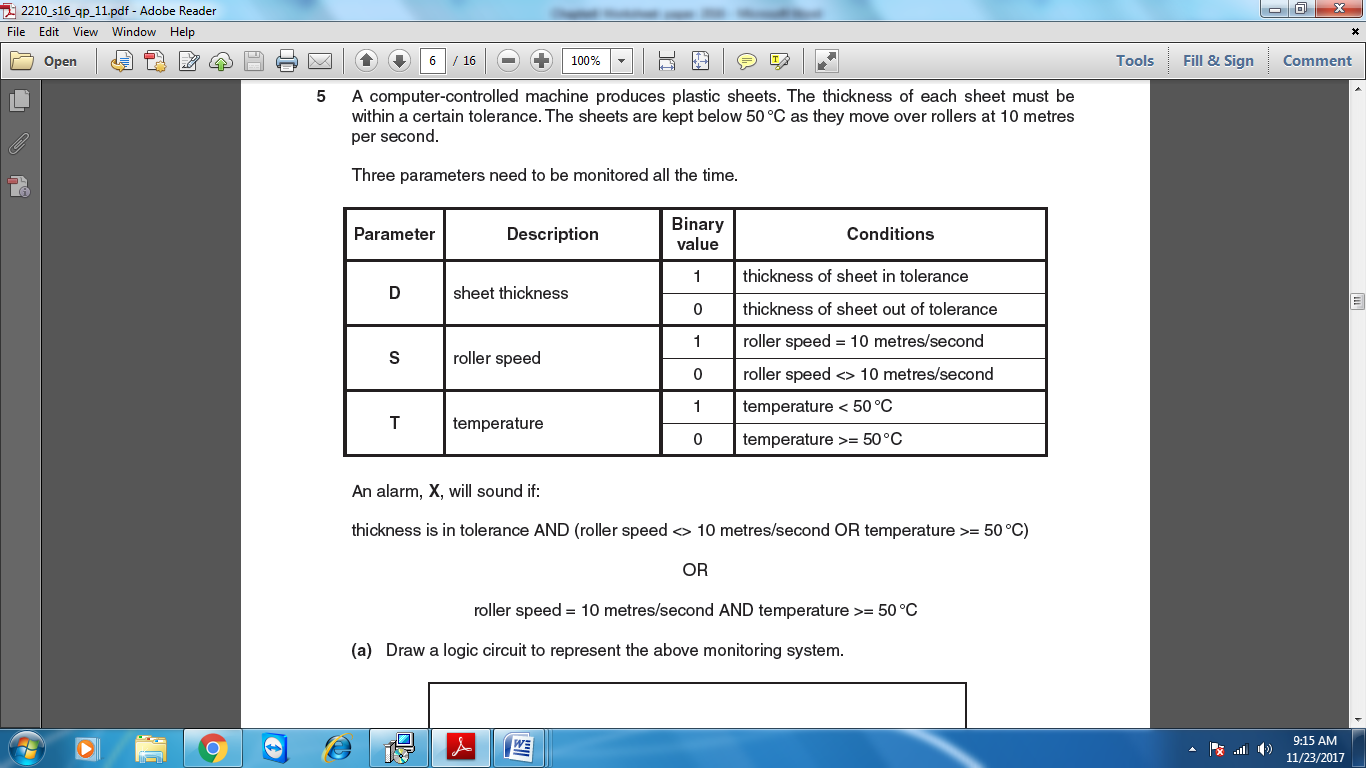 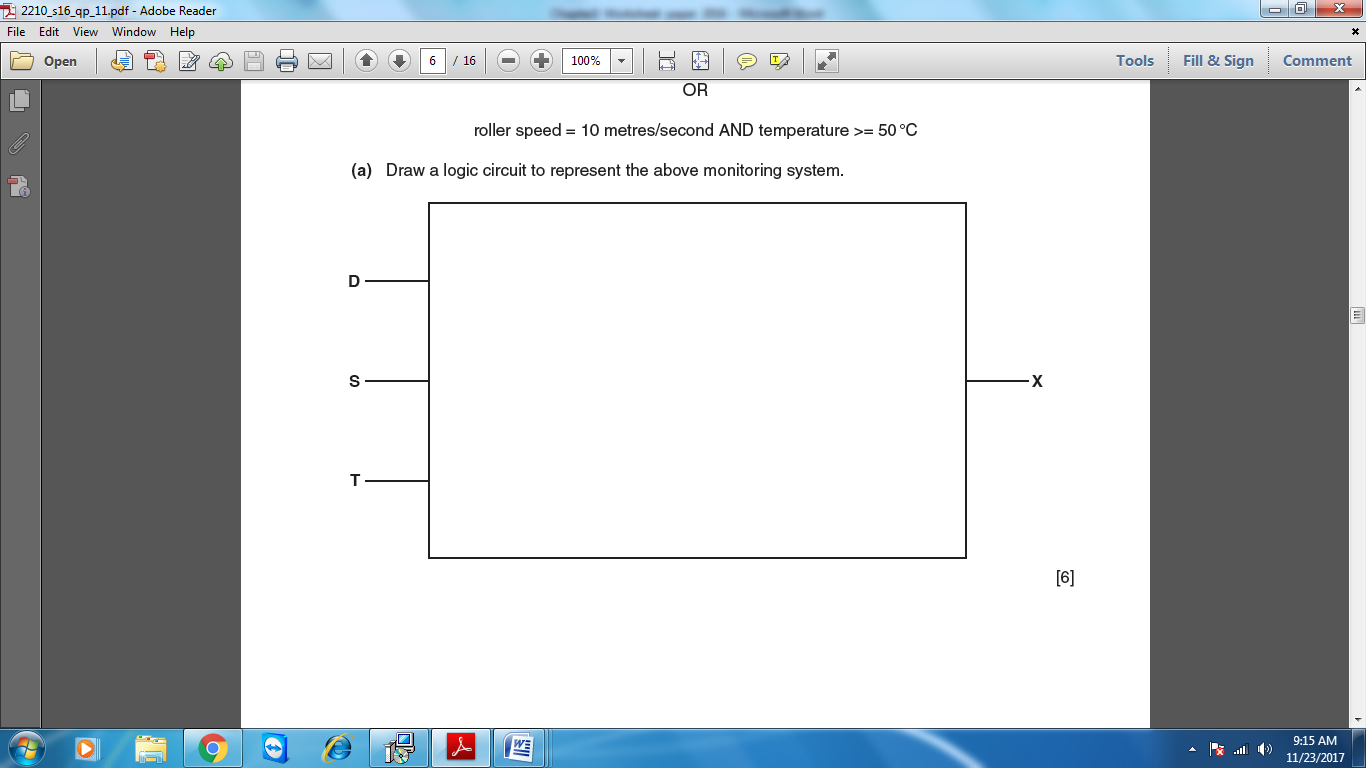 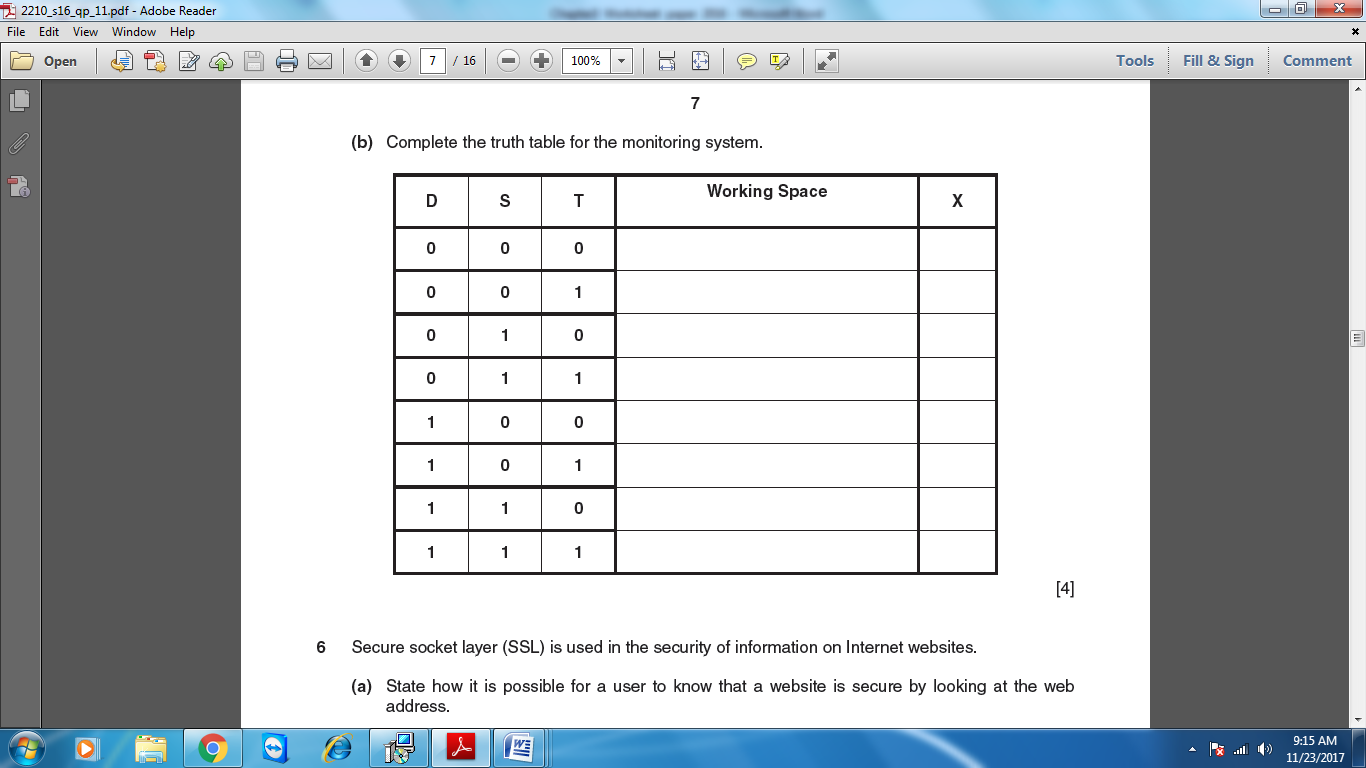 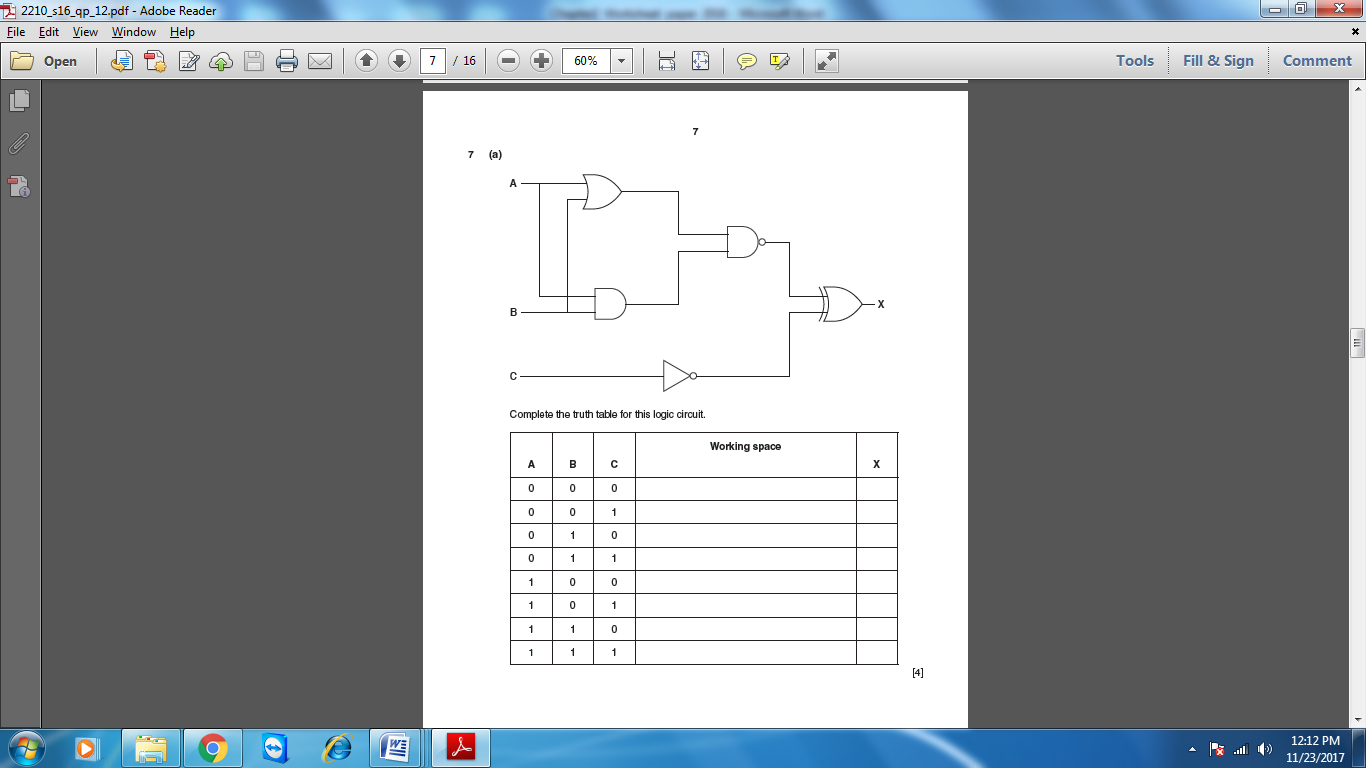 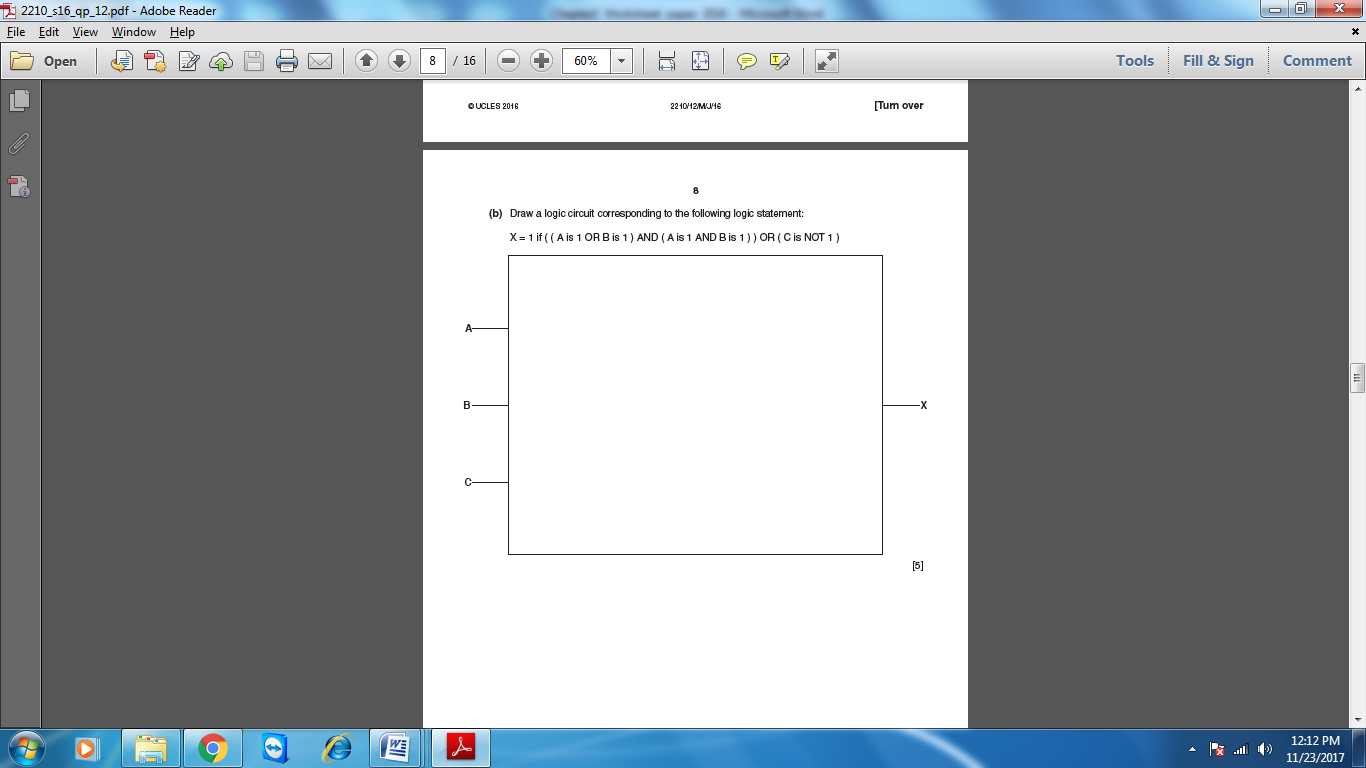 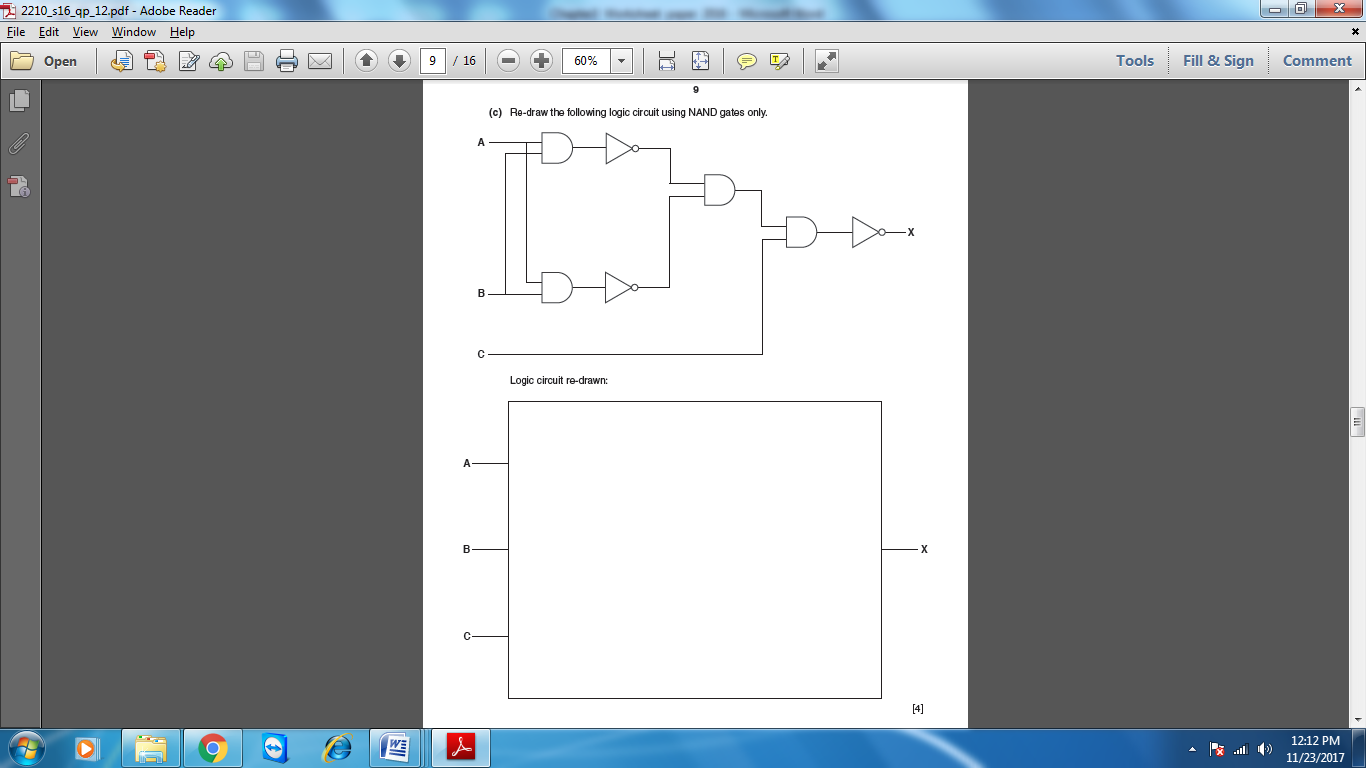 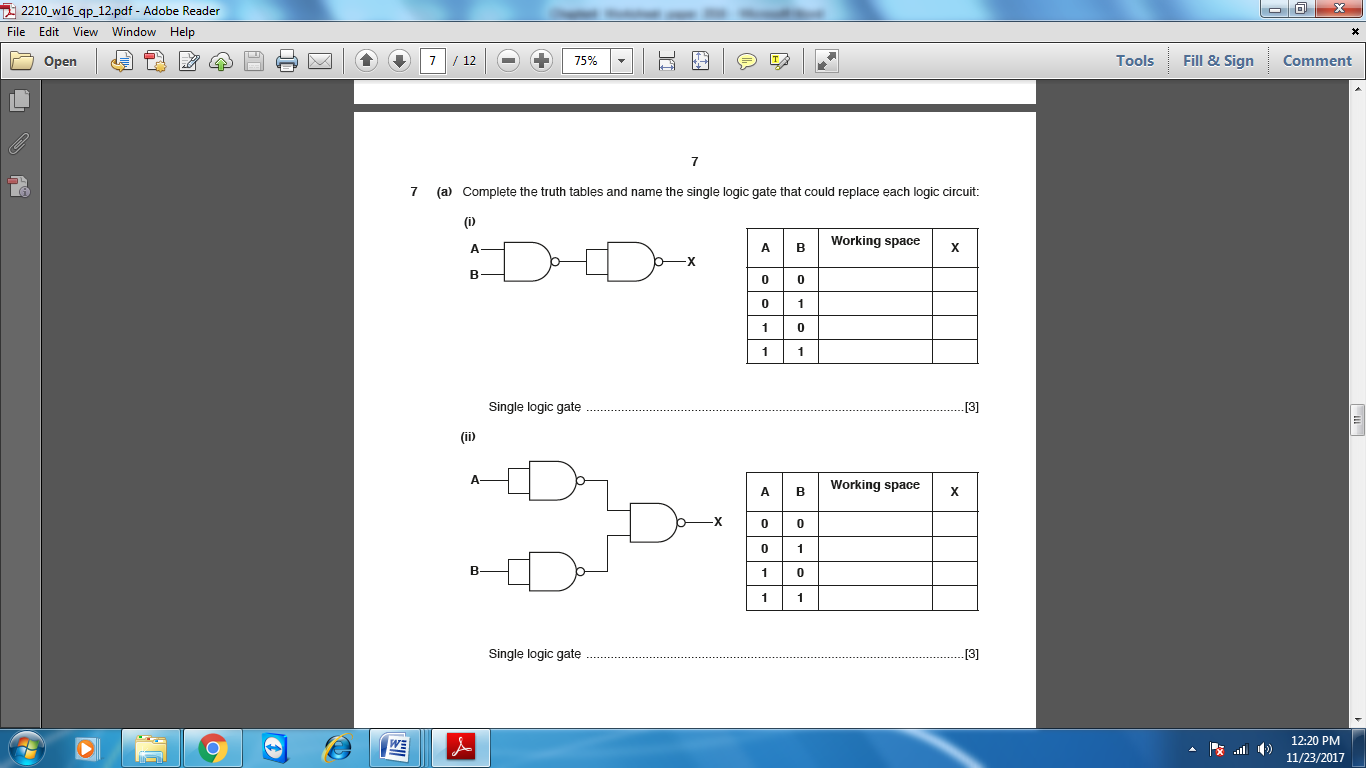 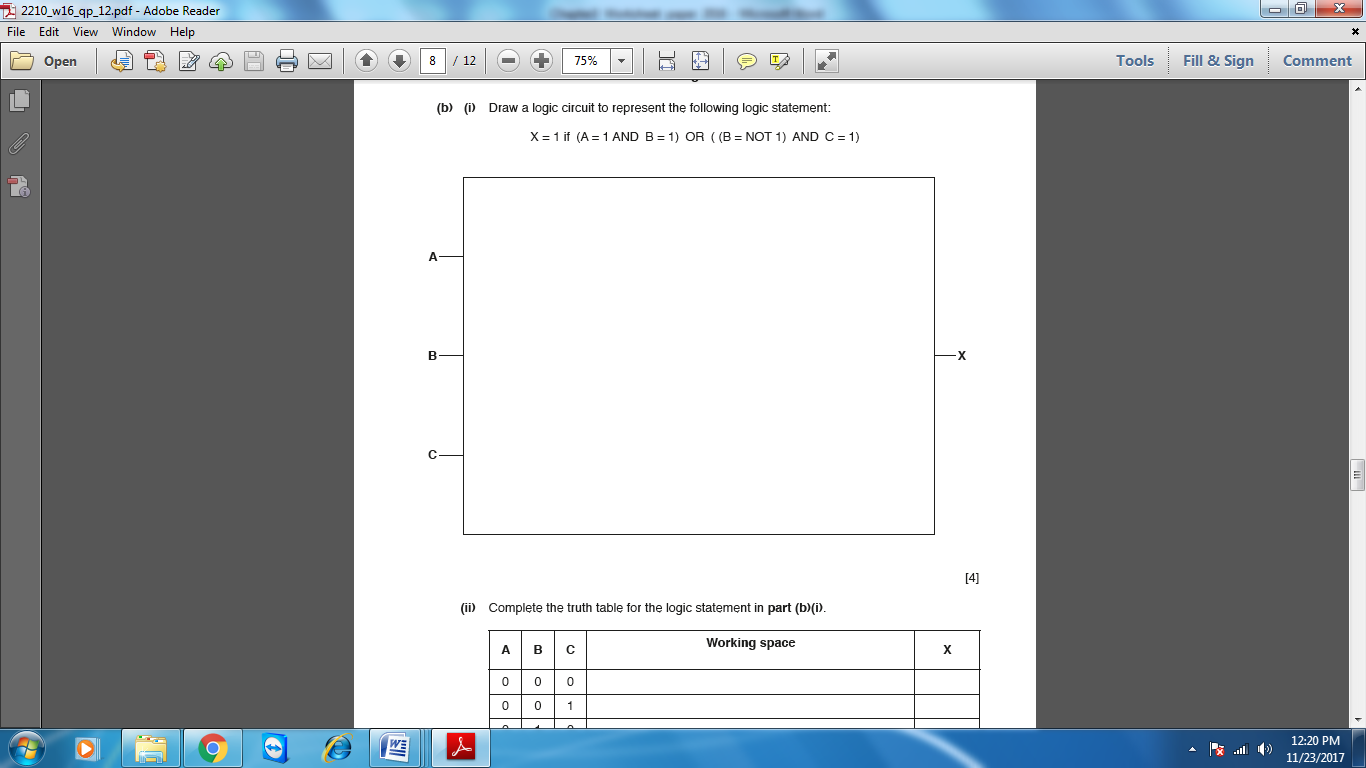 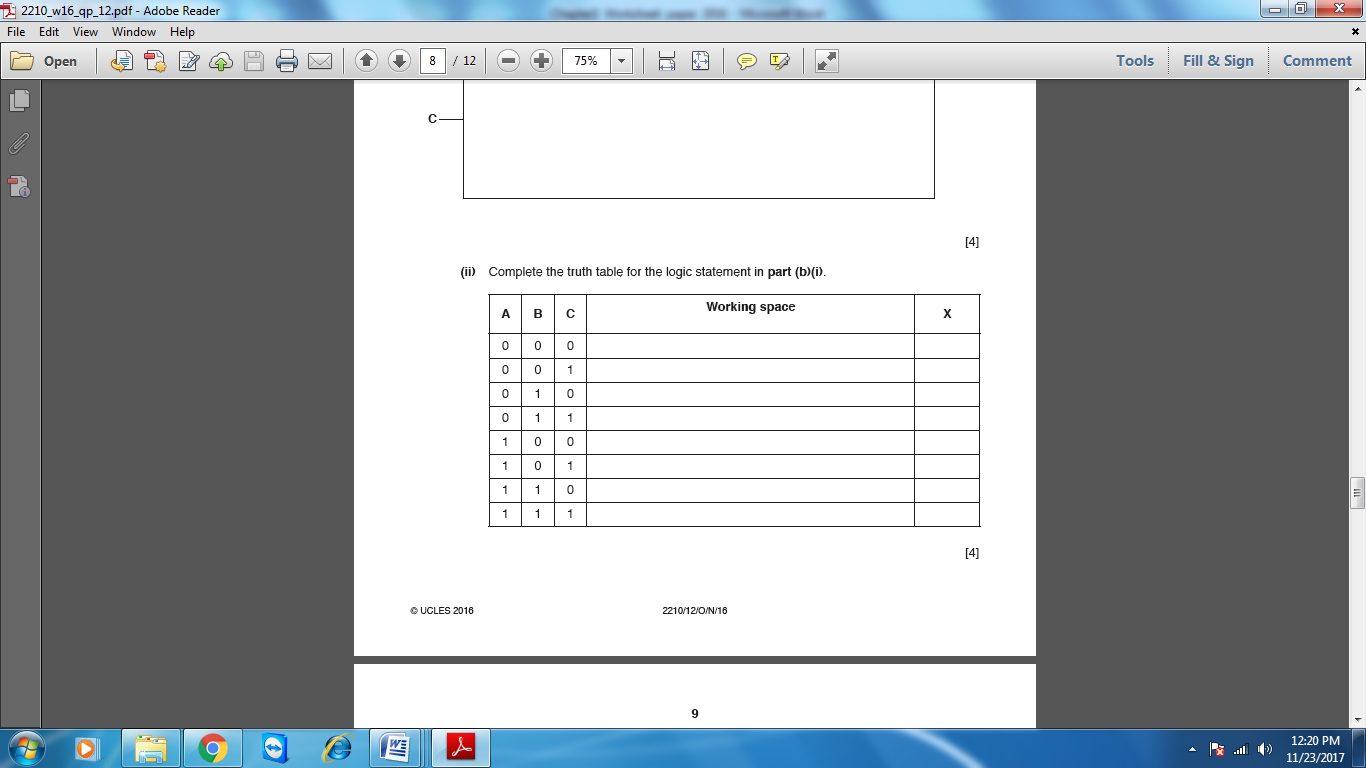 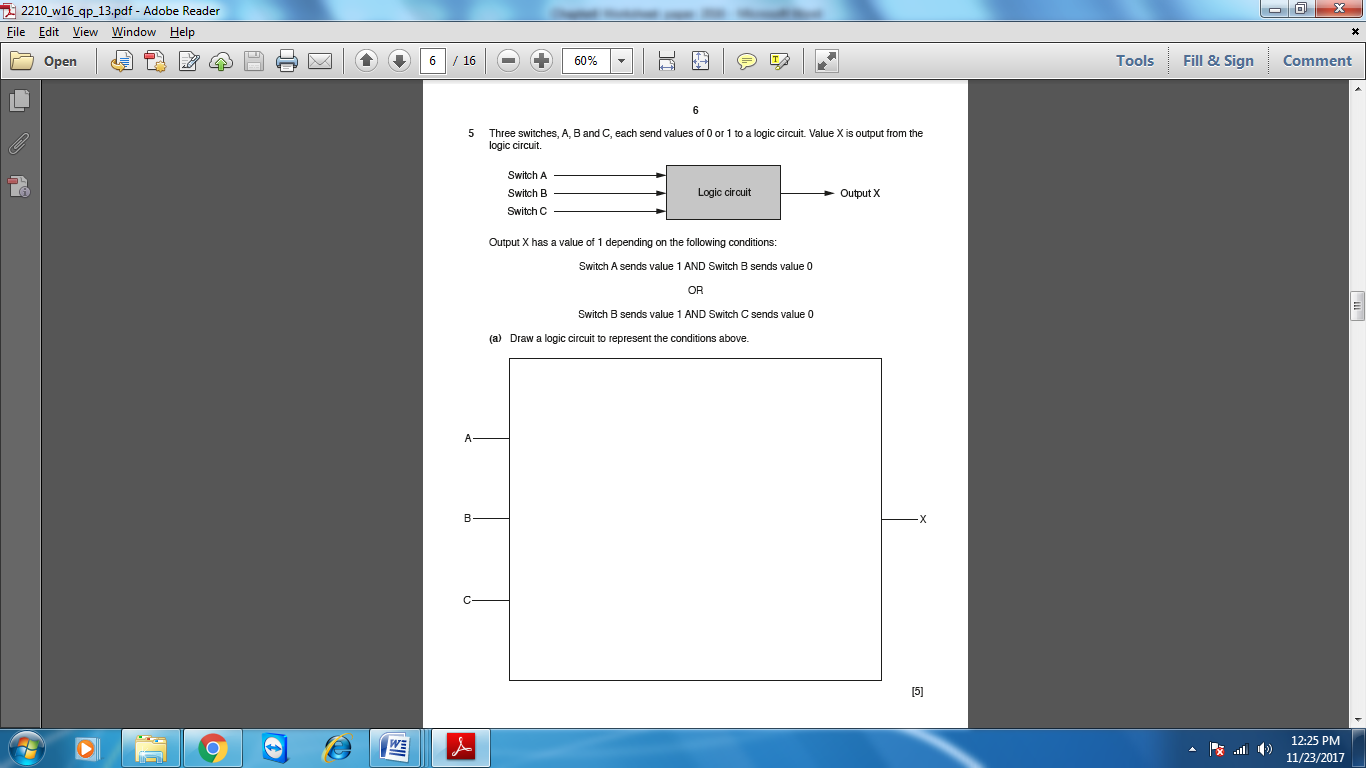 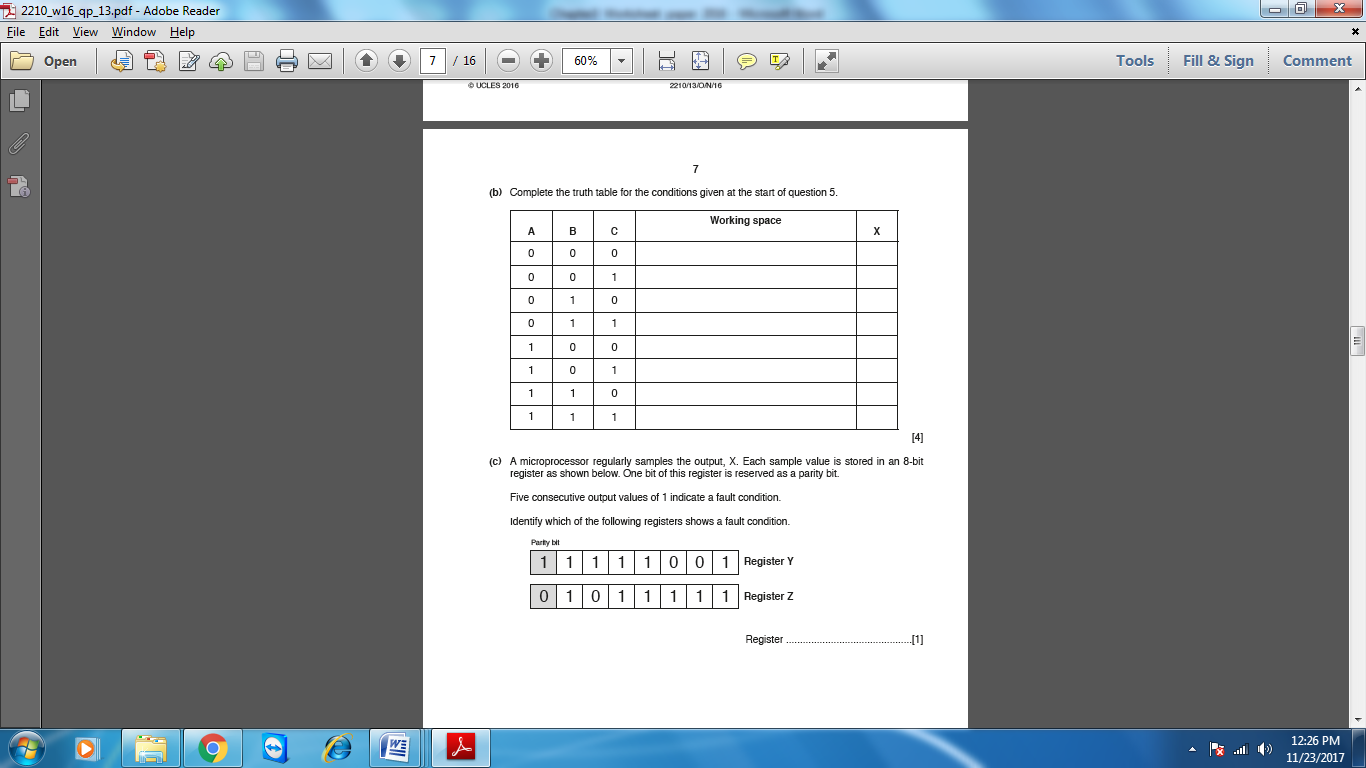 Chapter3 Worksheet paper 2017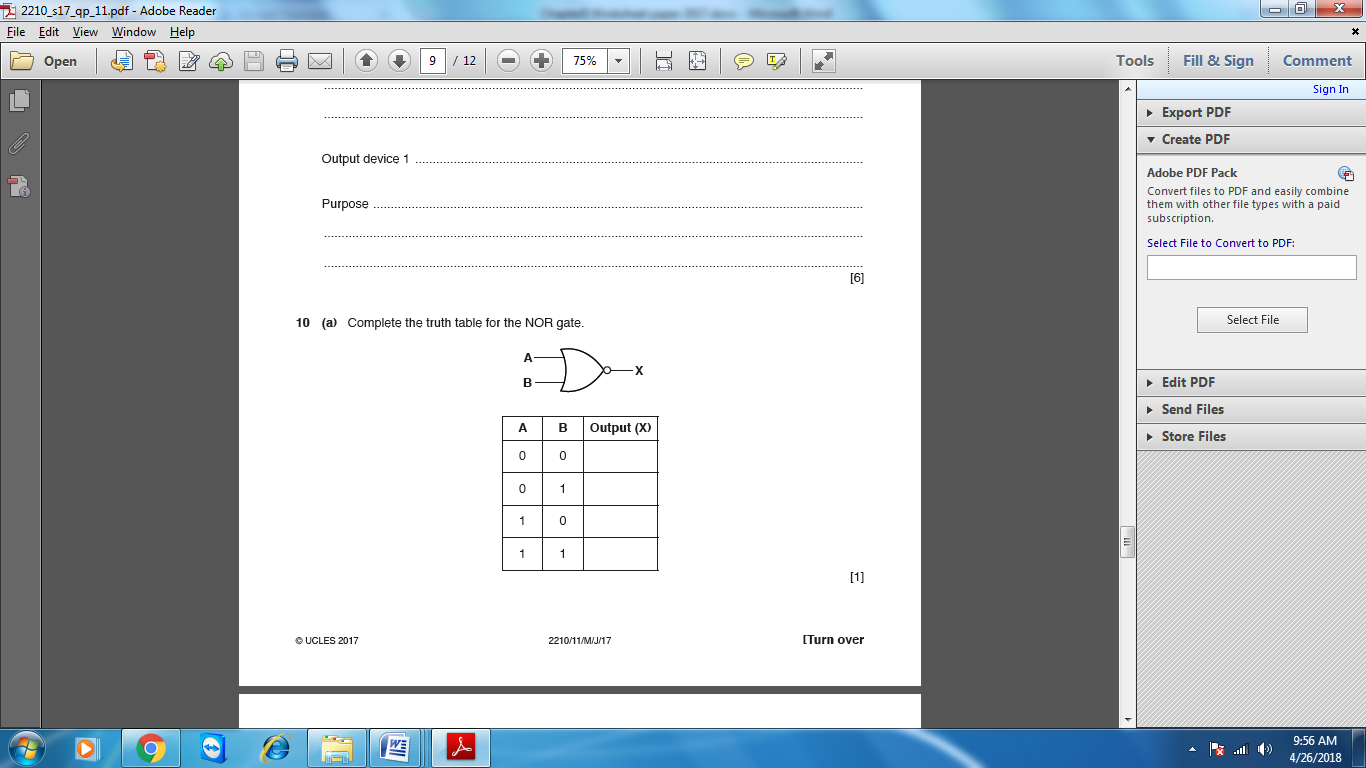 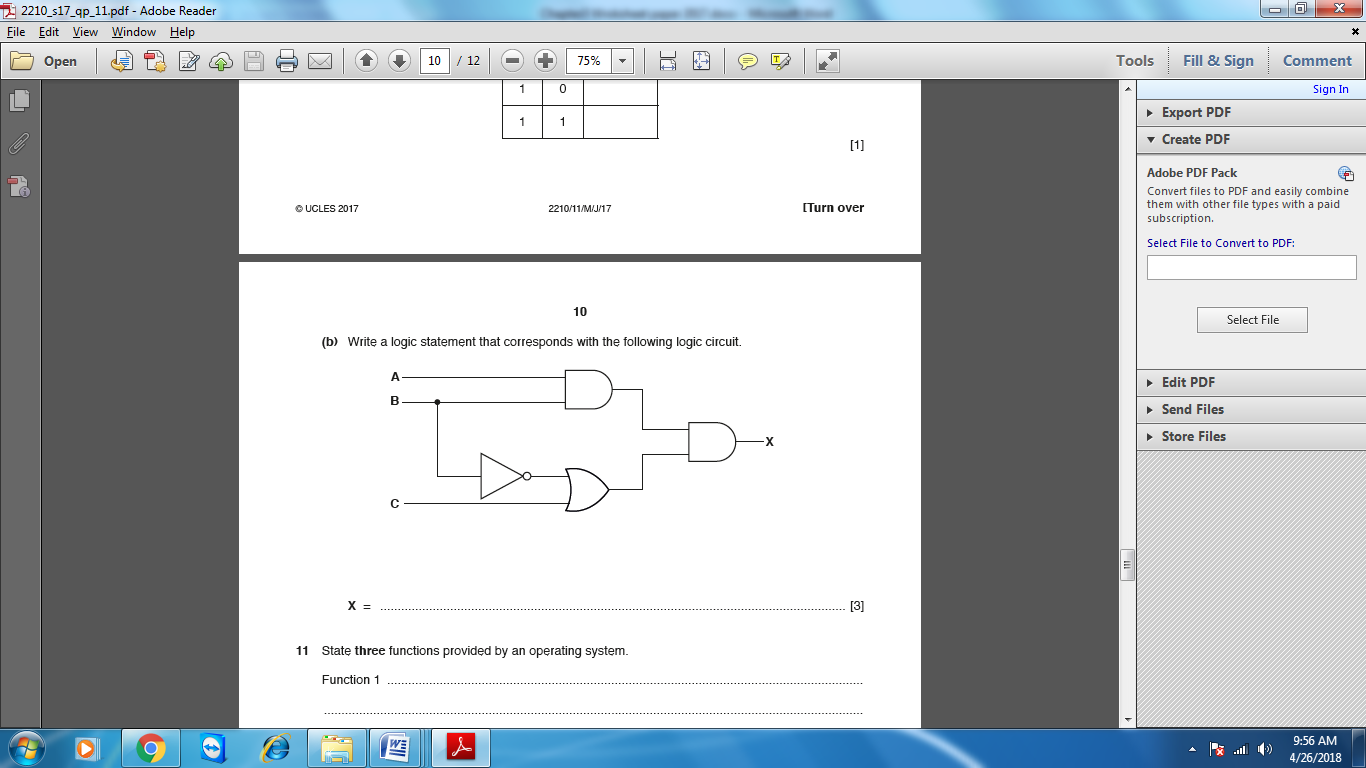 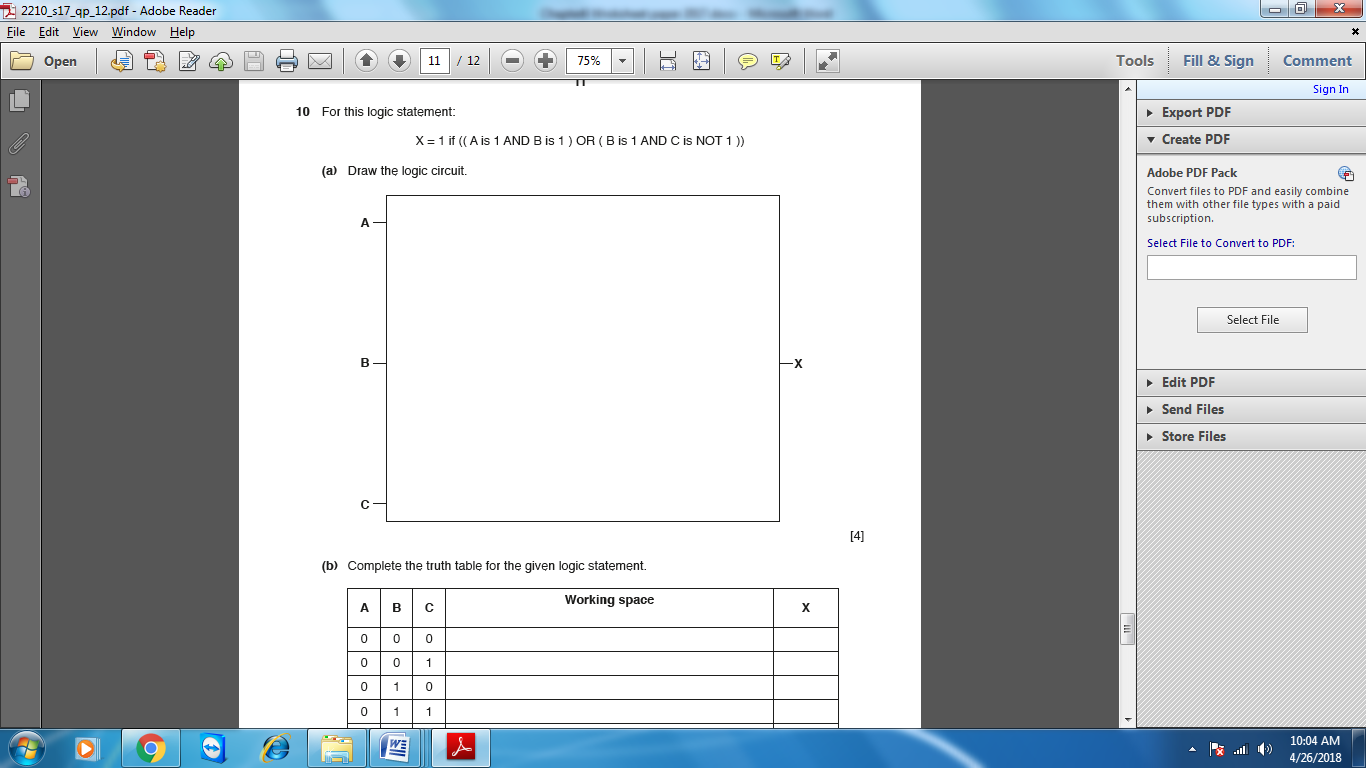 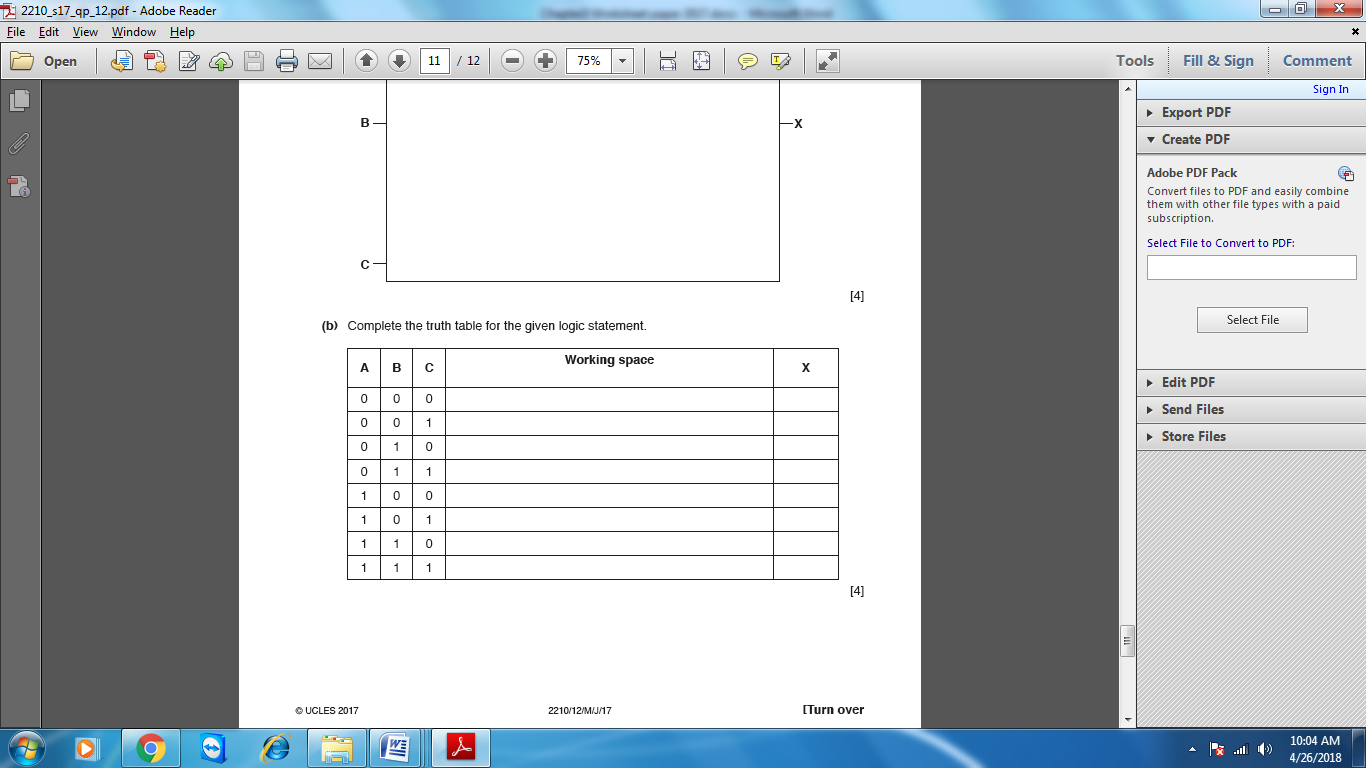 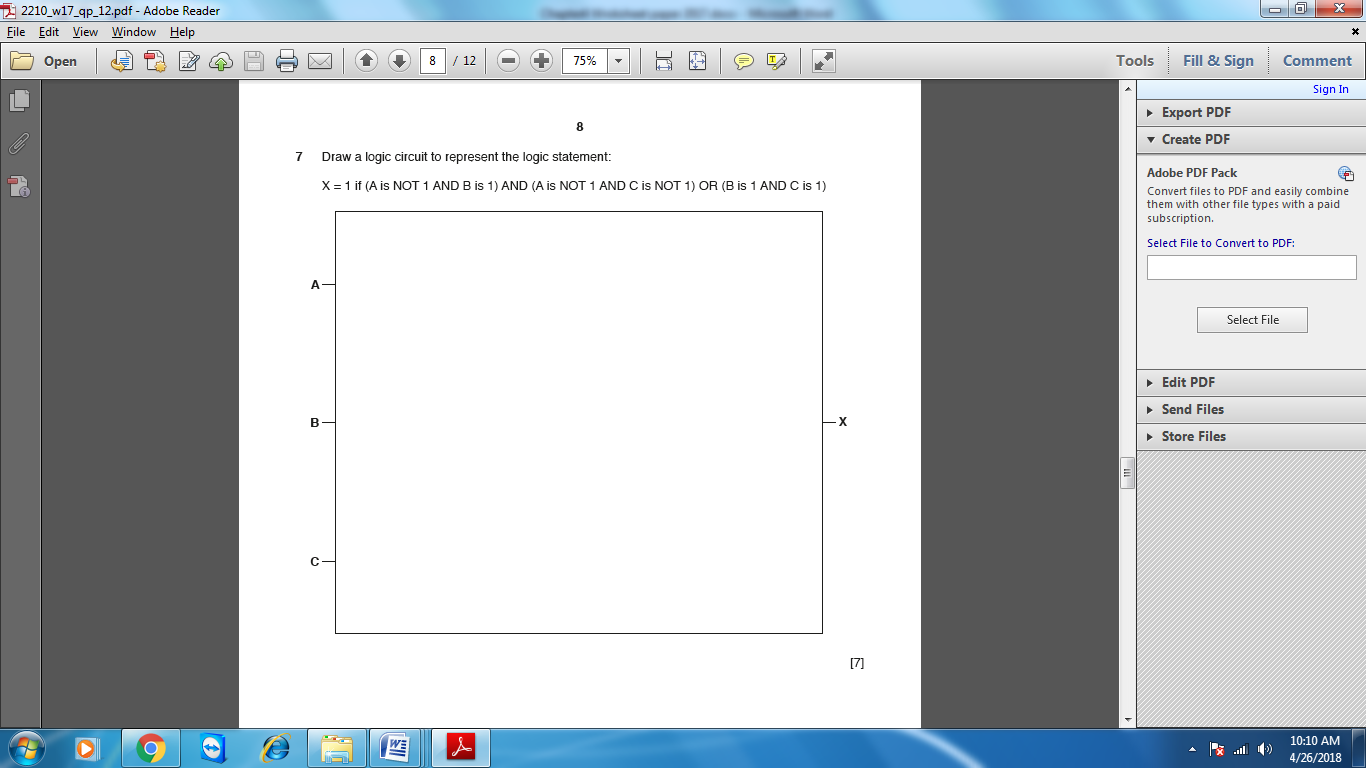 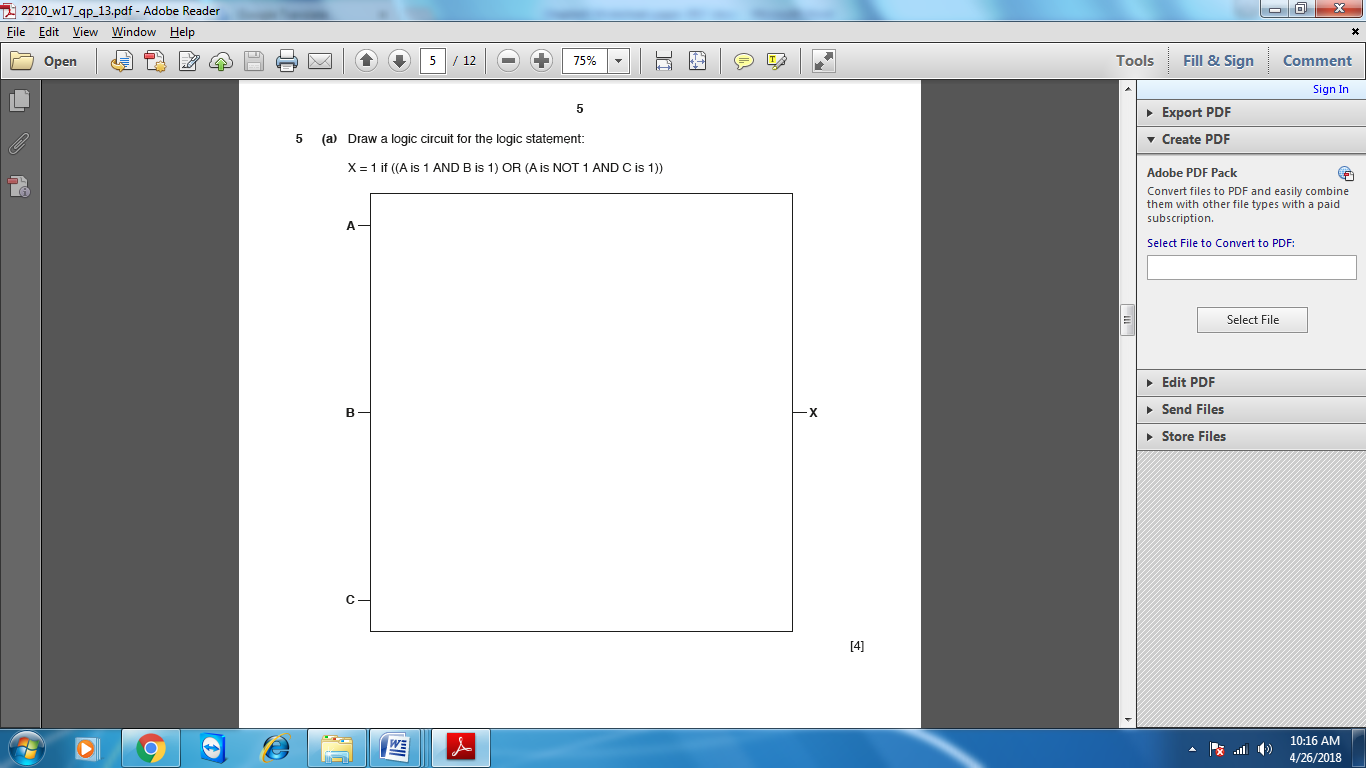 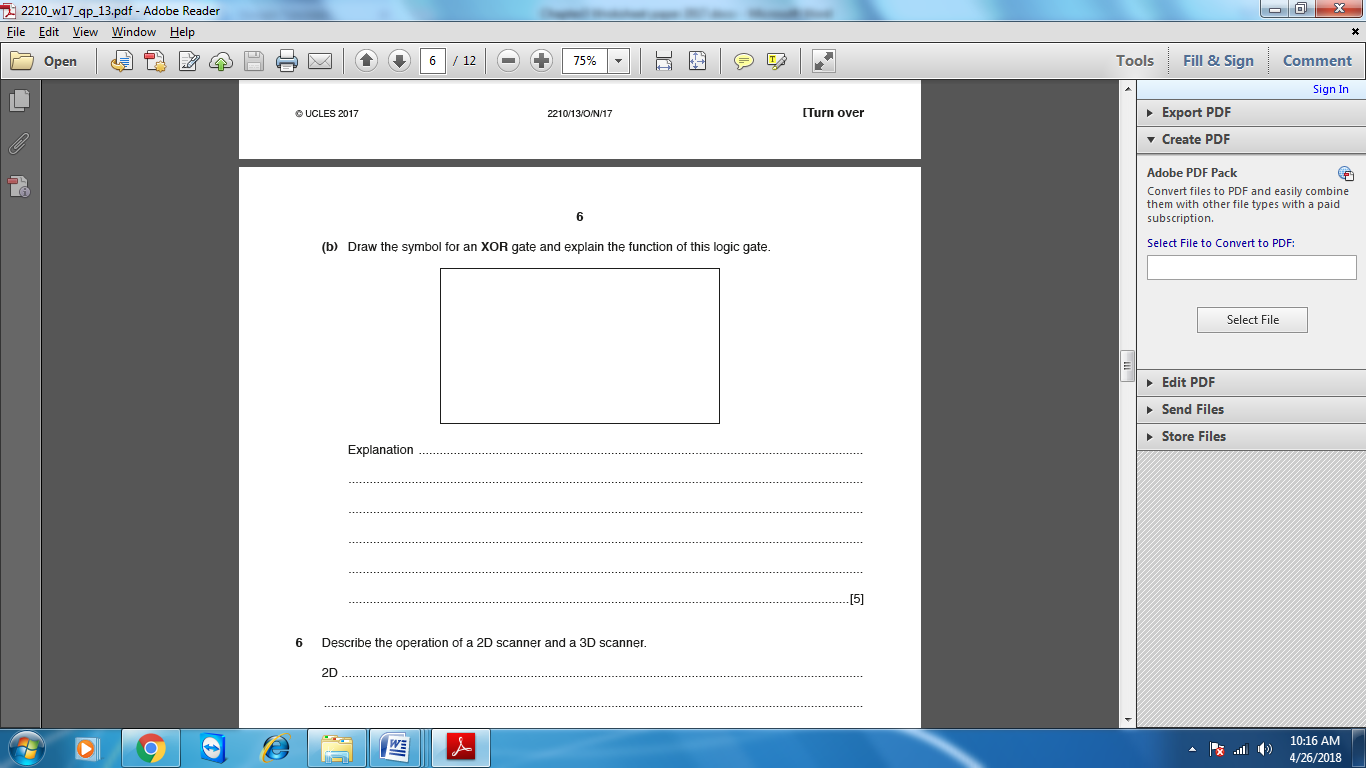 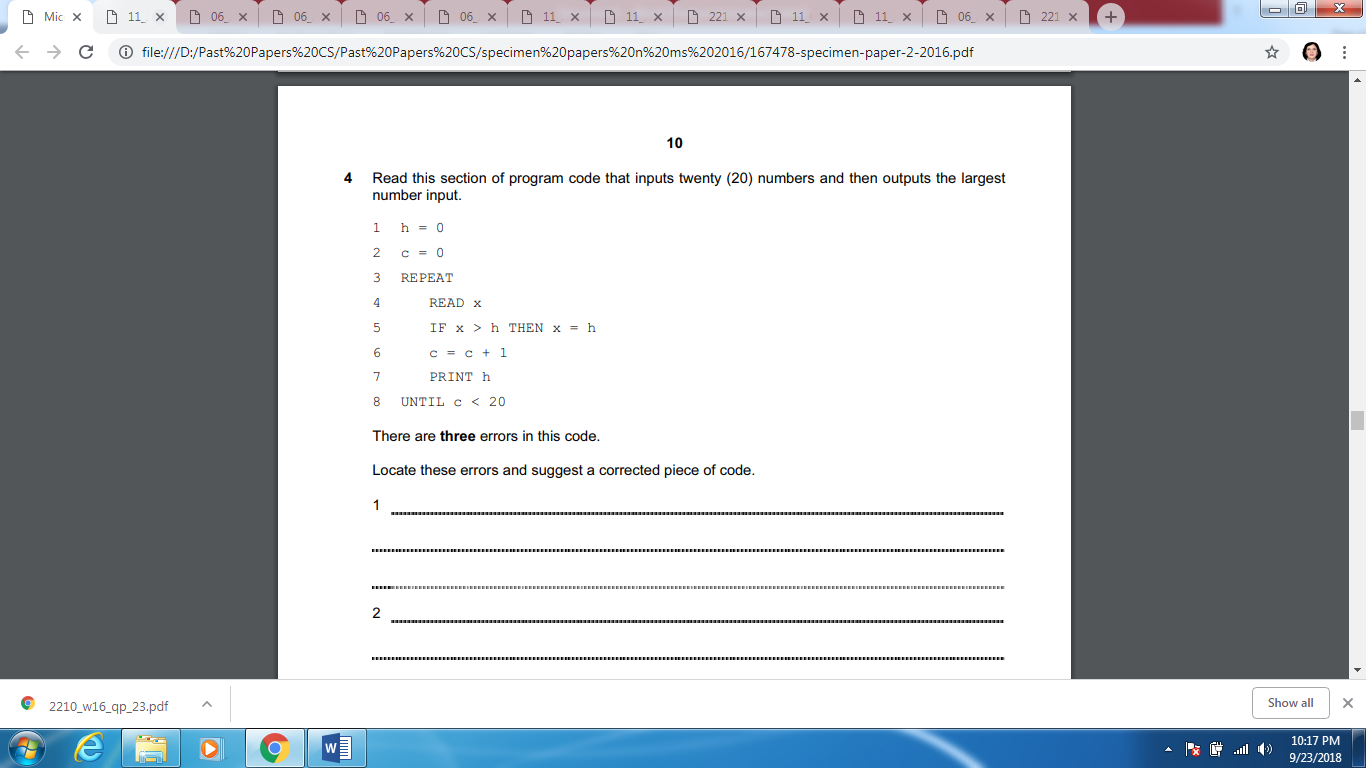 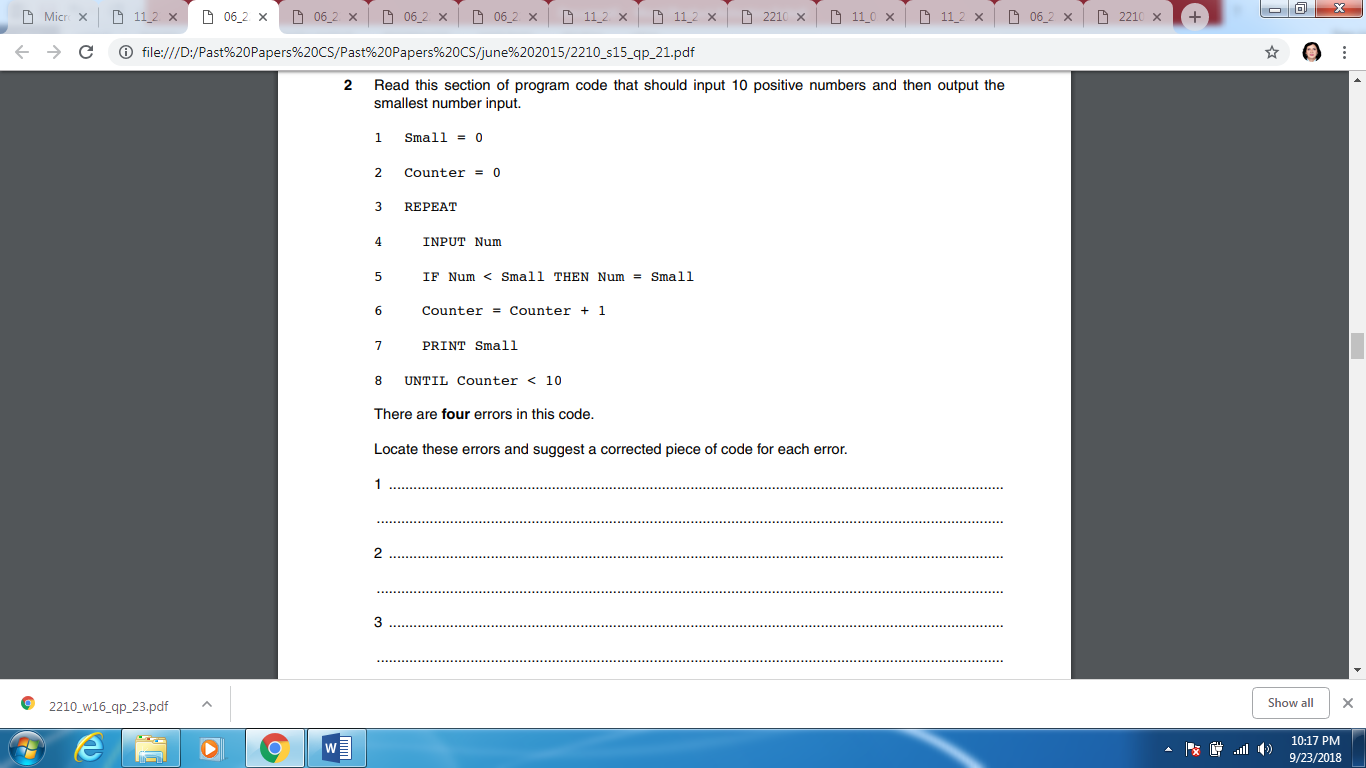 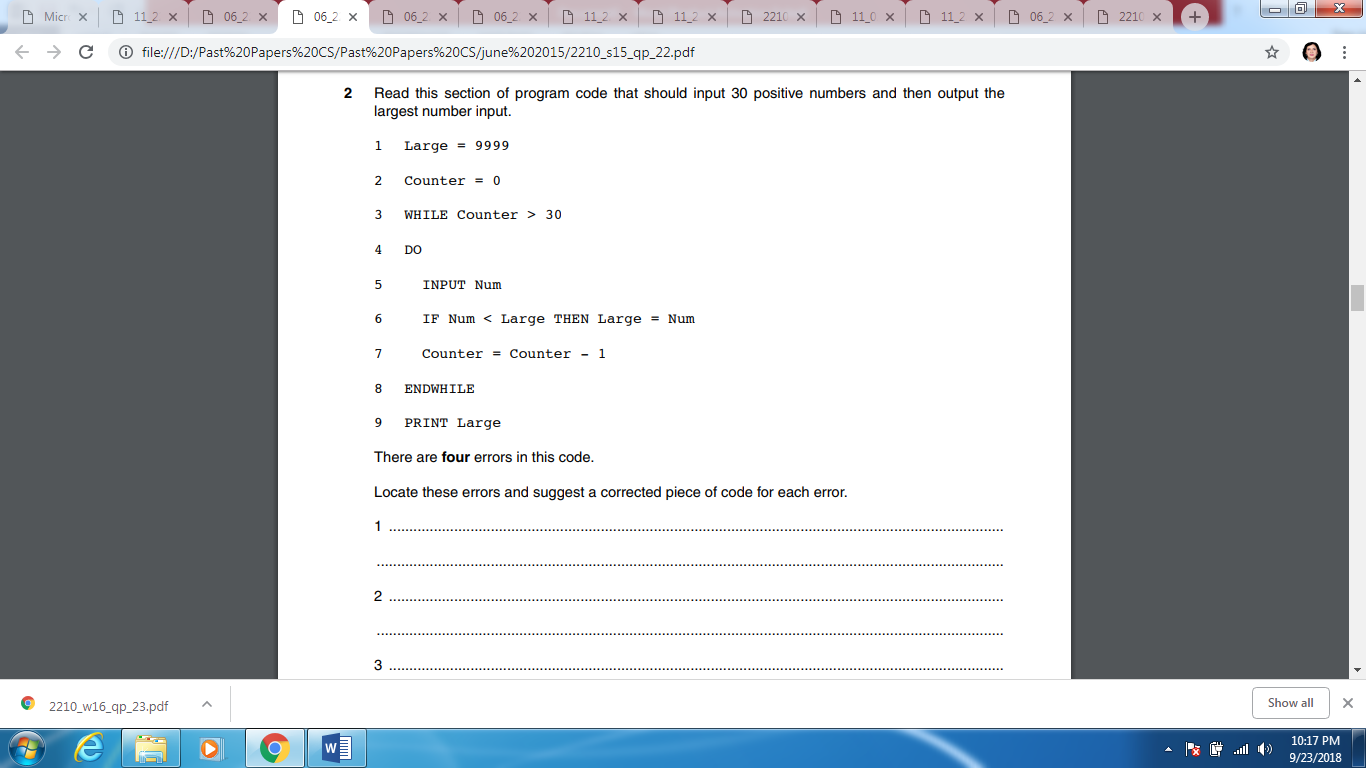 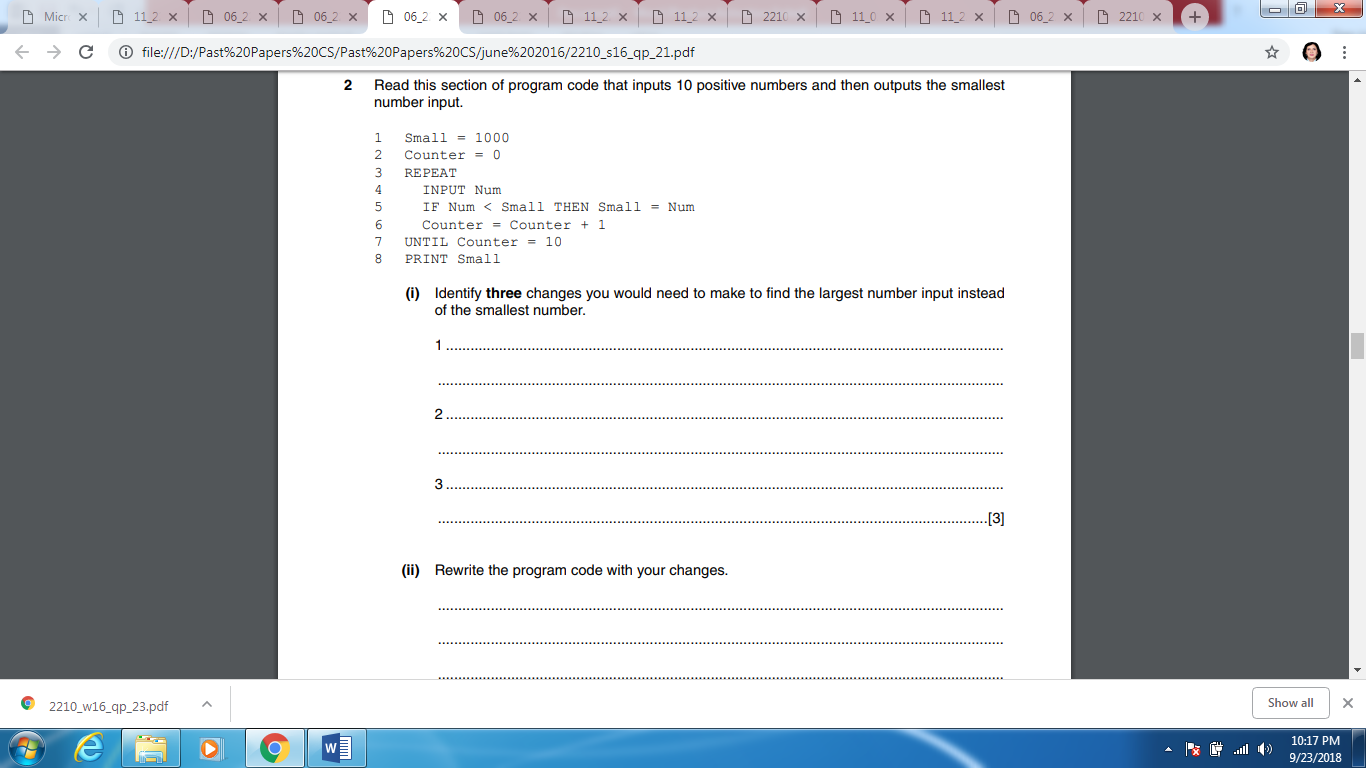 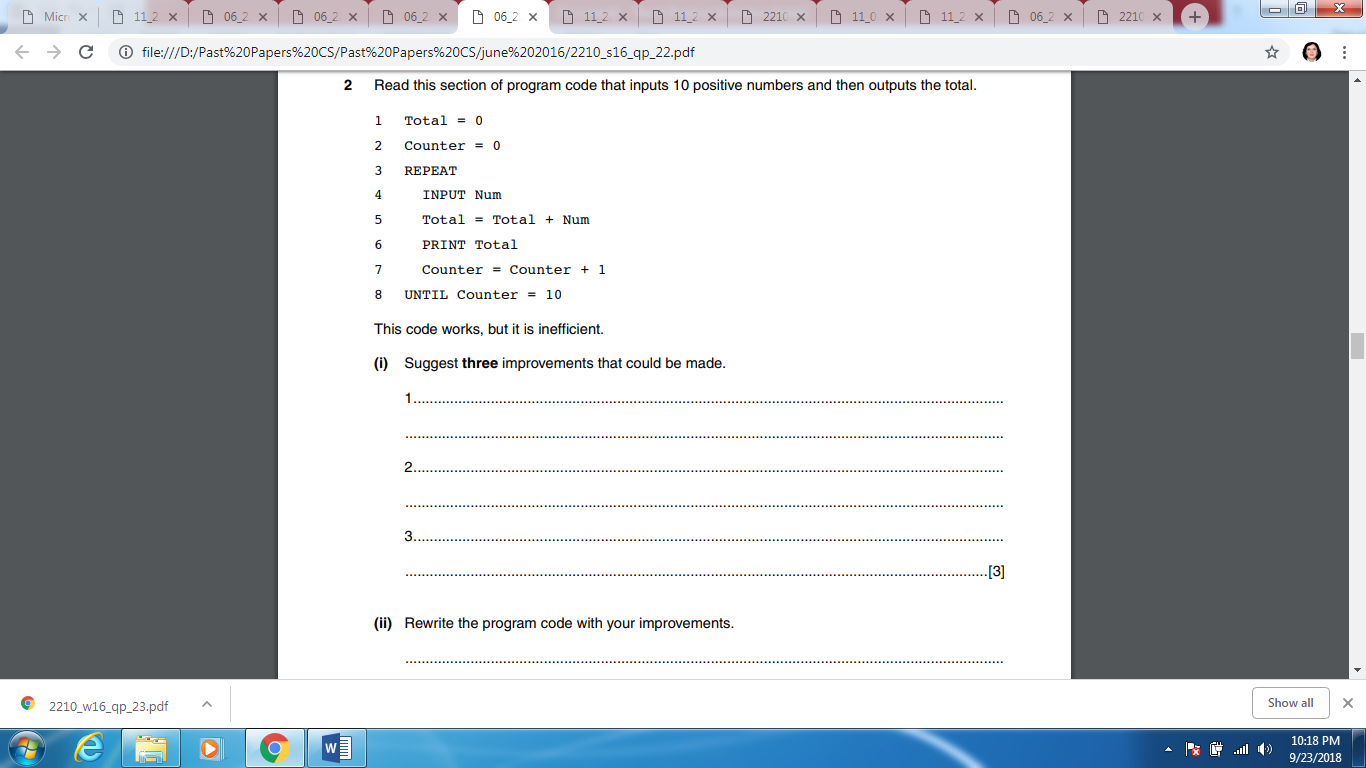 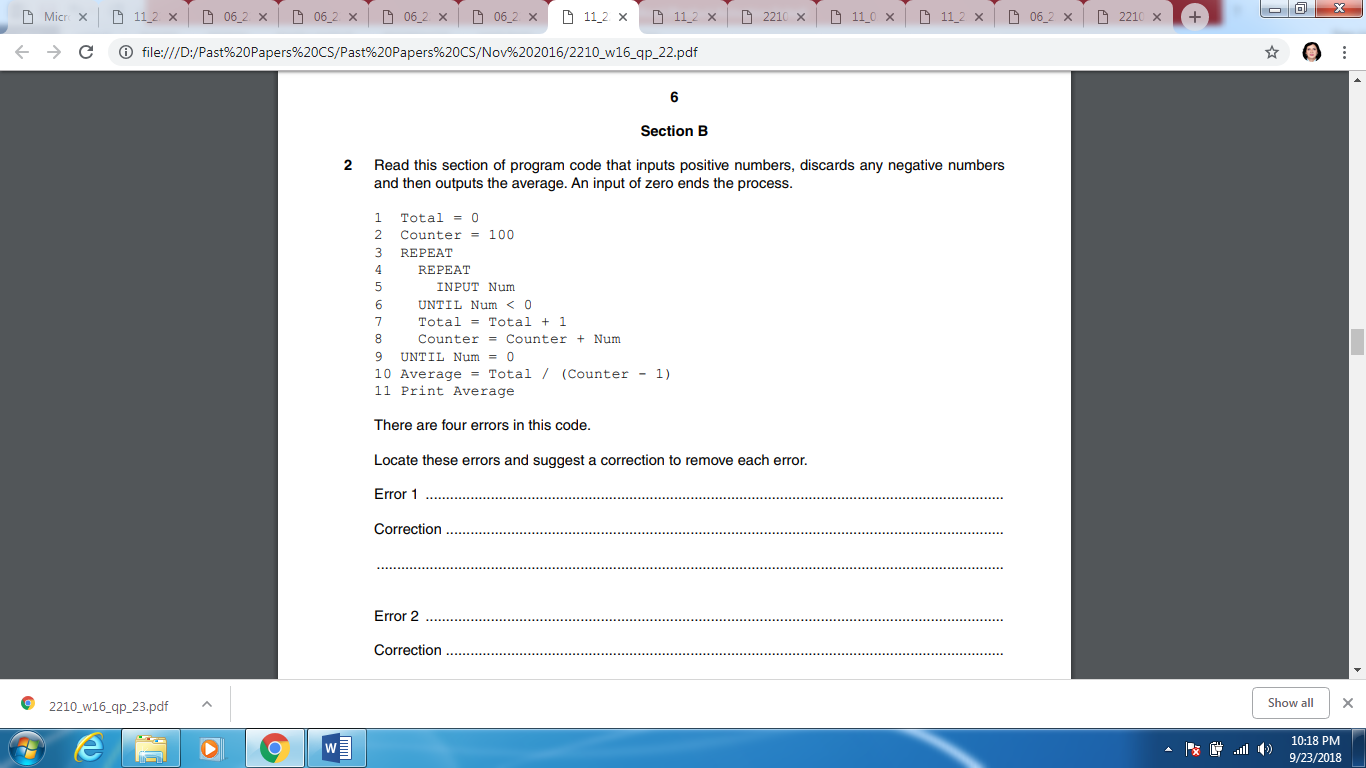 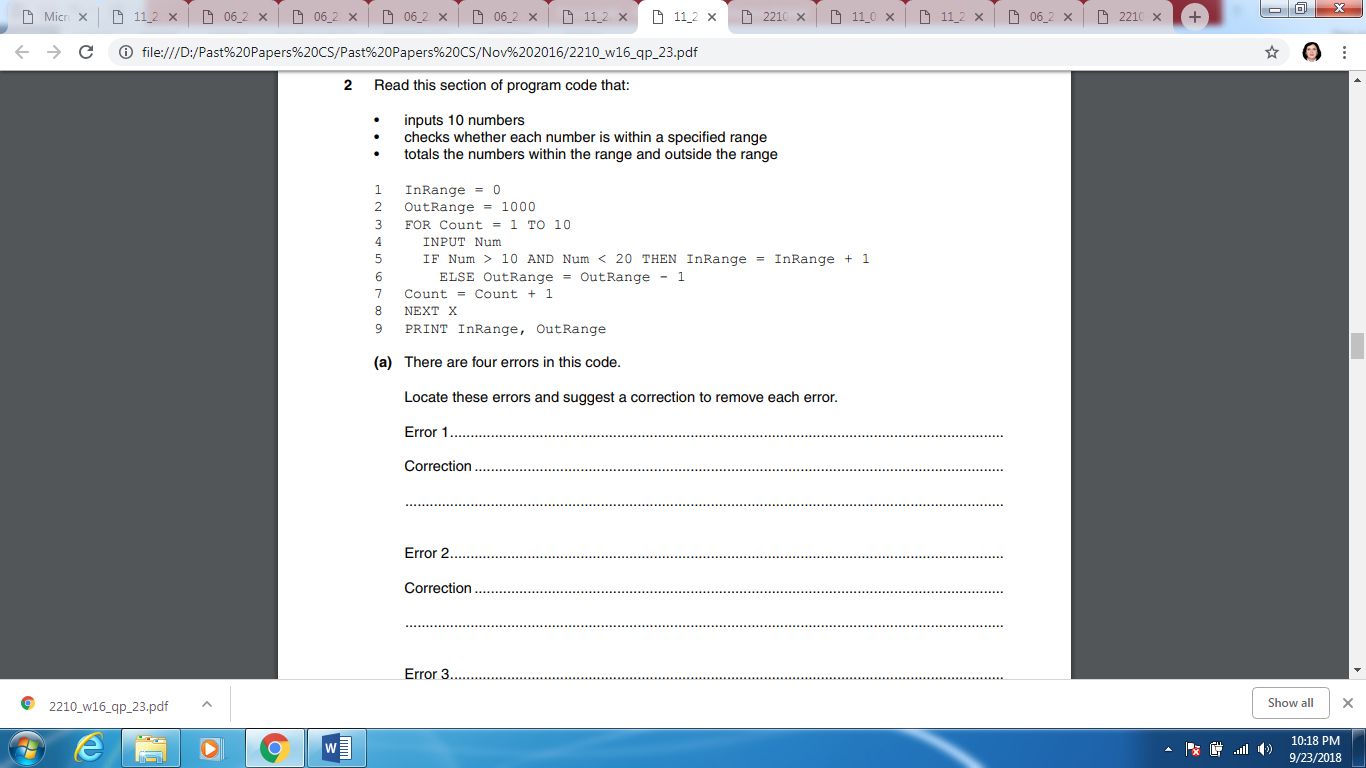 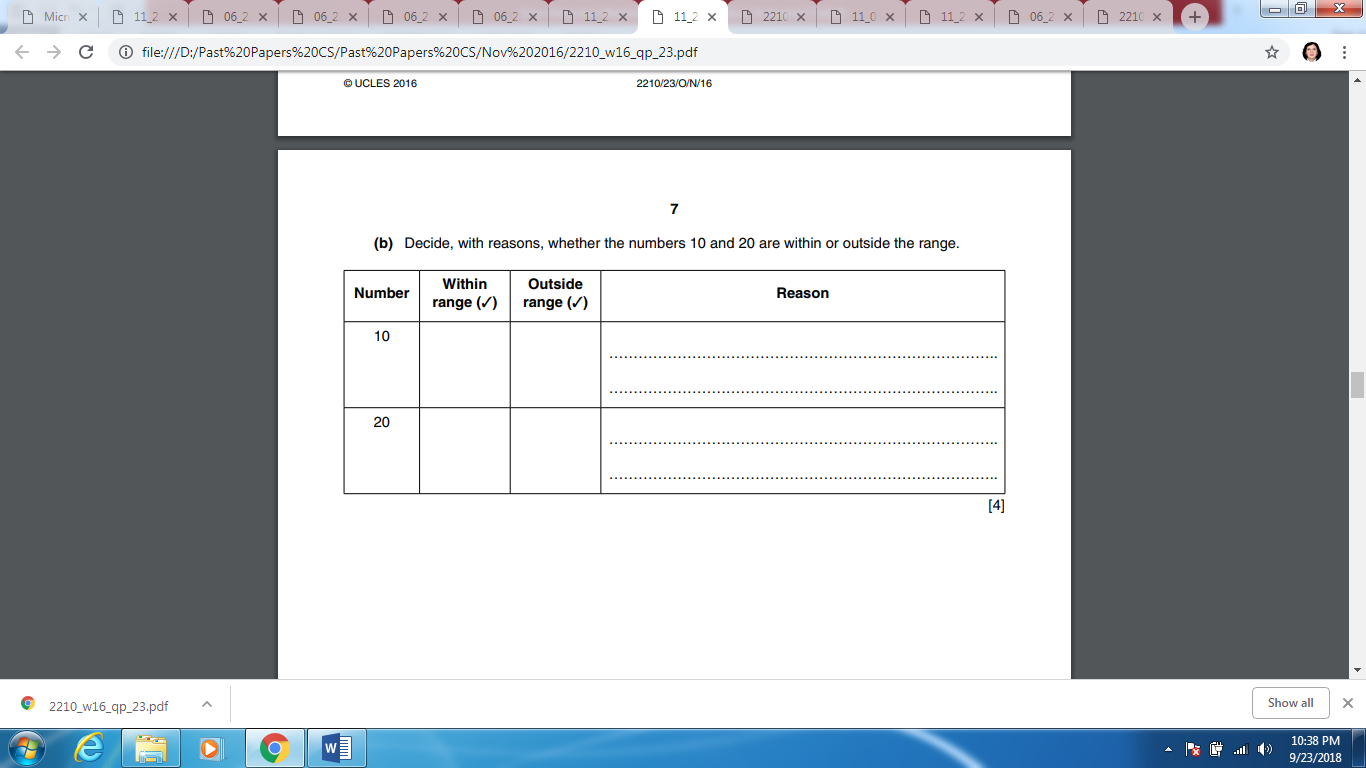 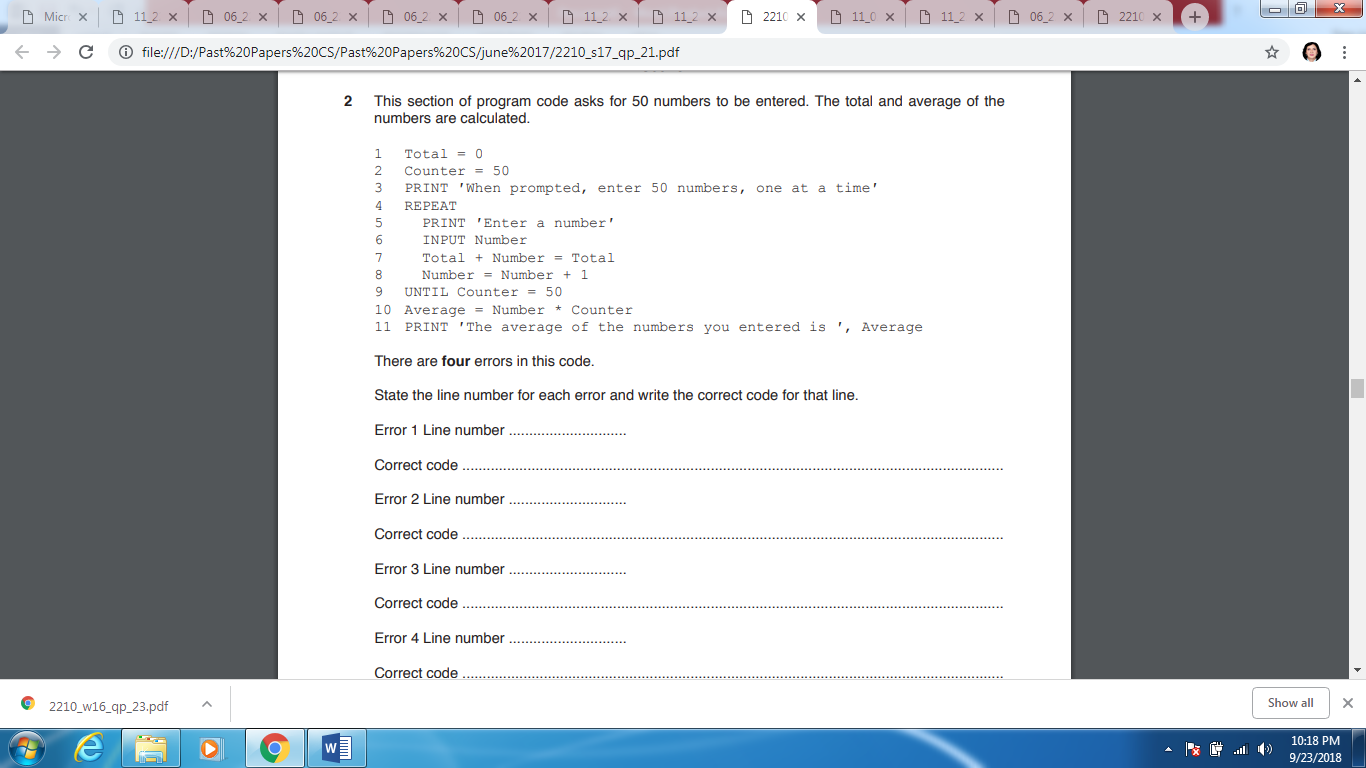 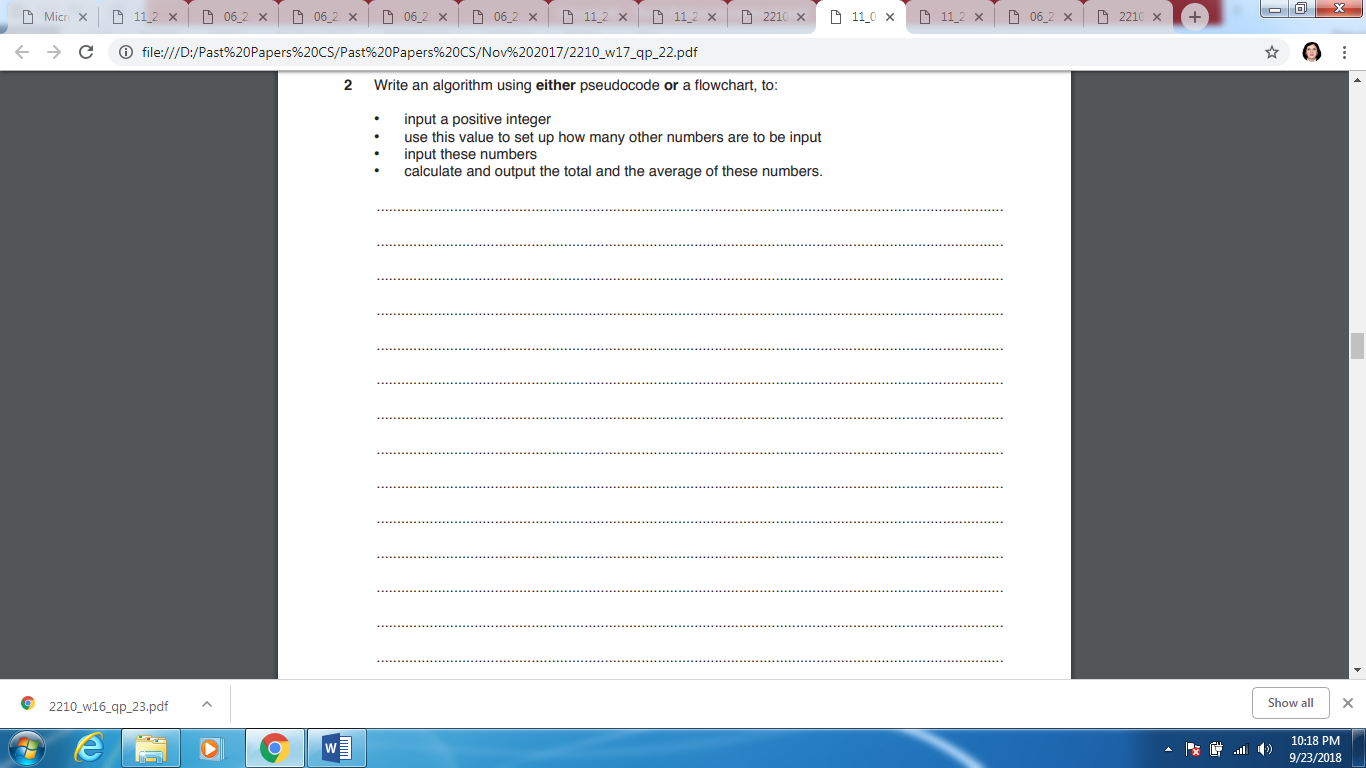 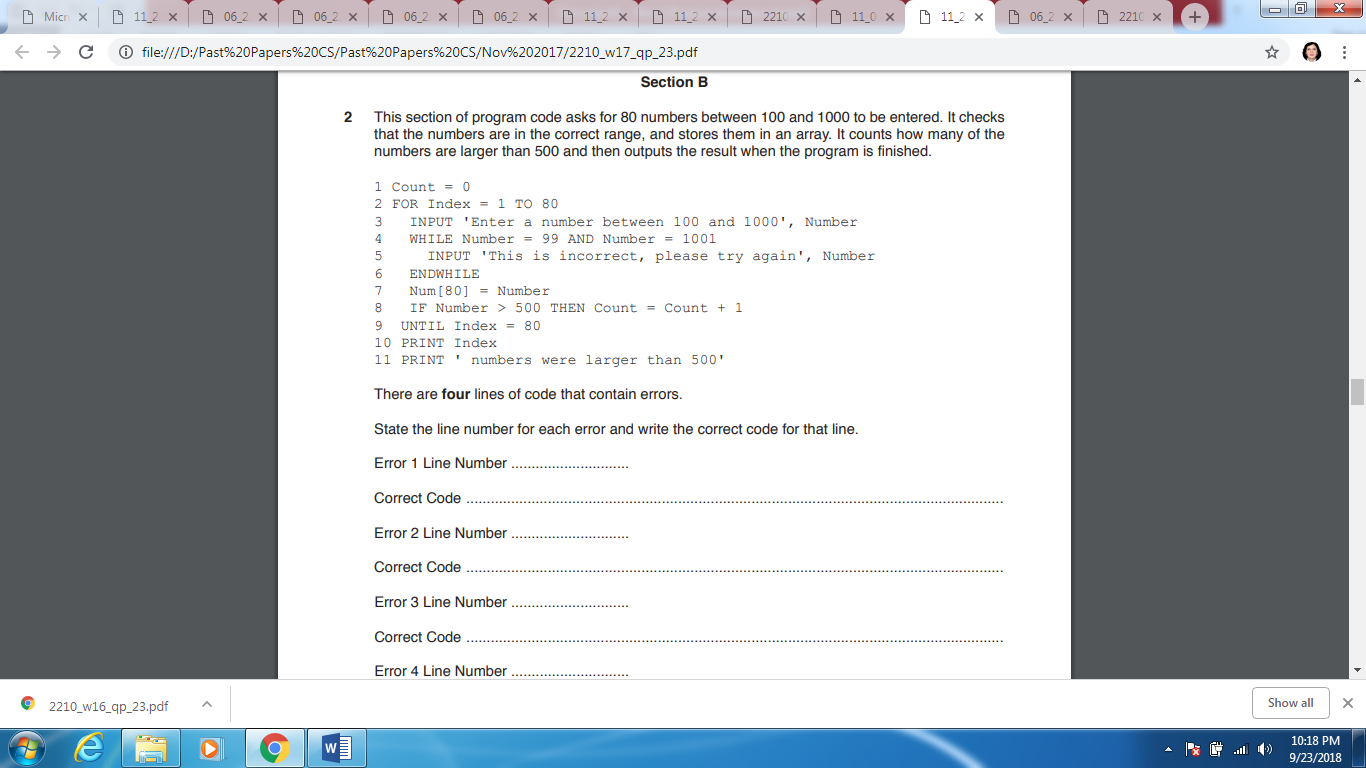 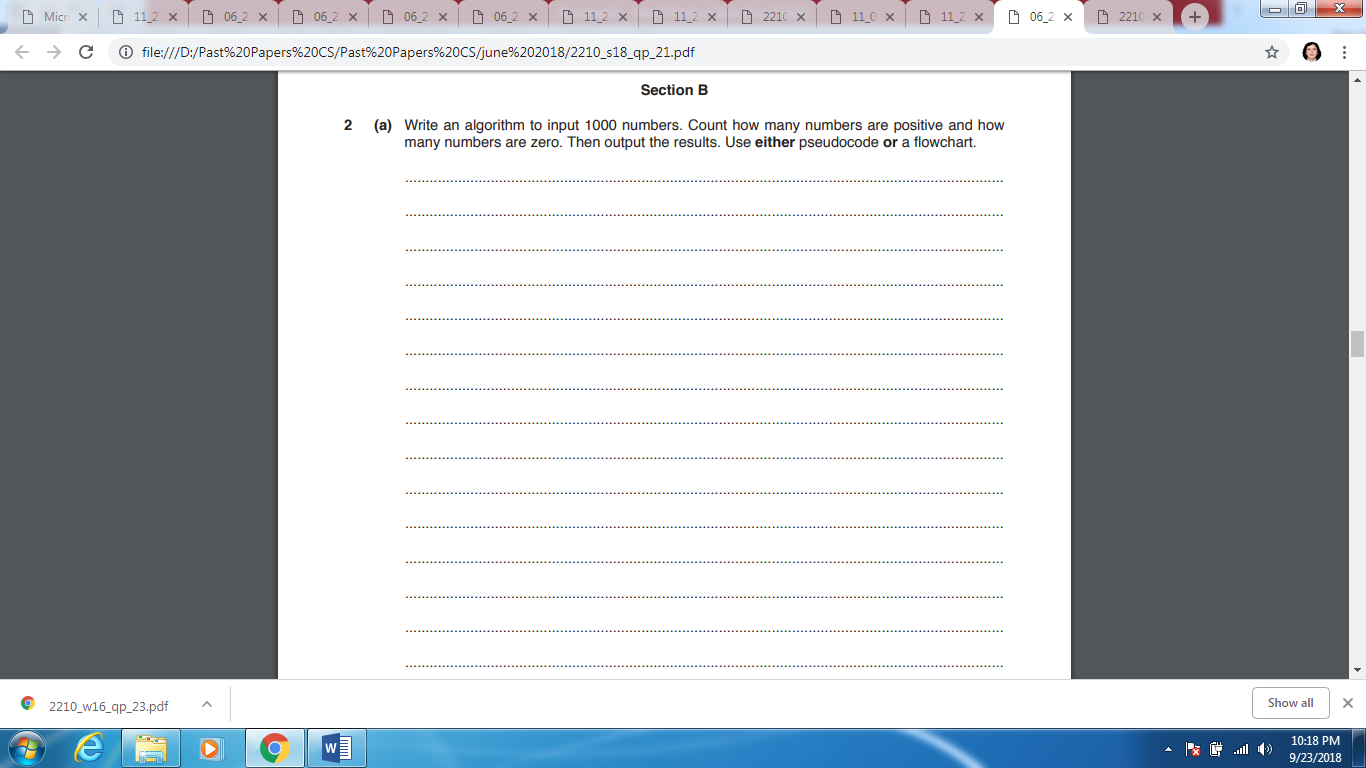 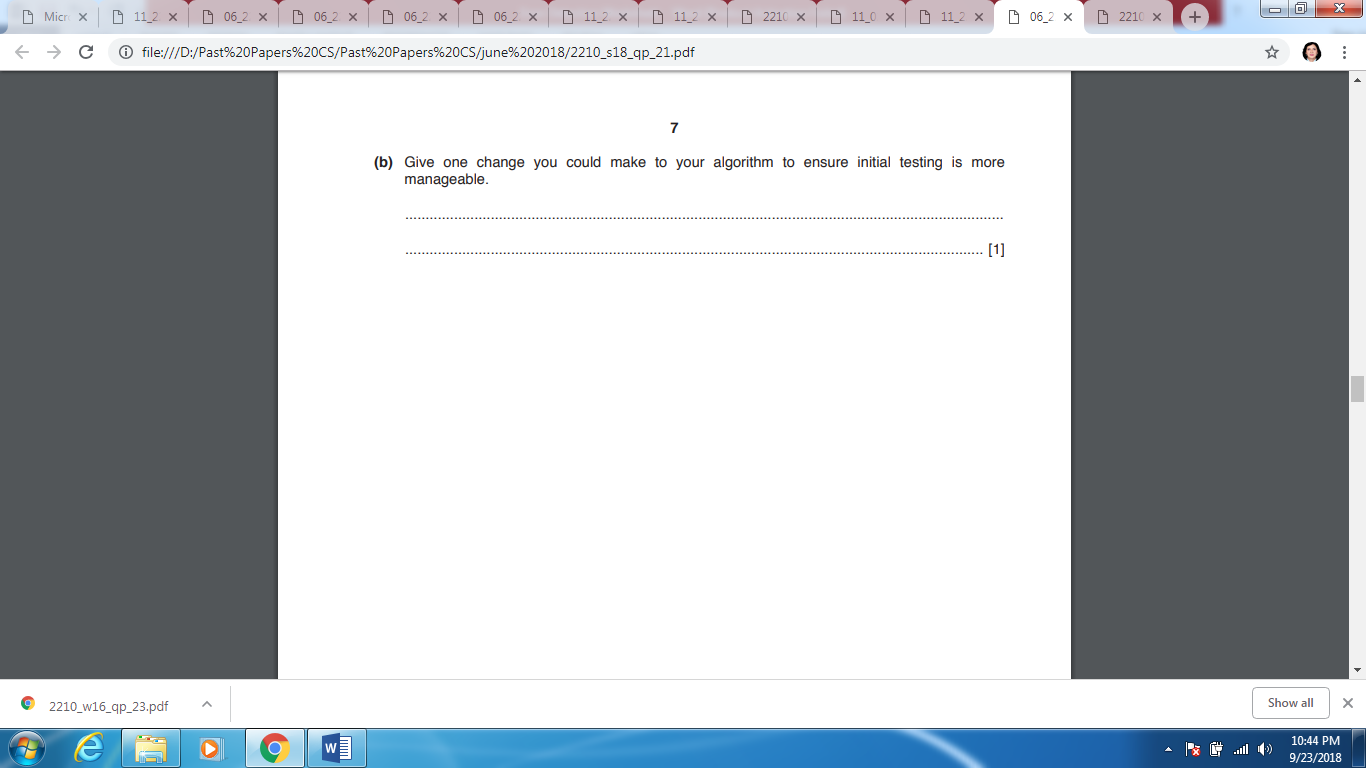 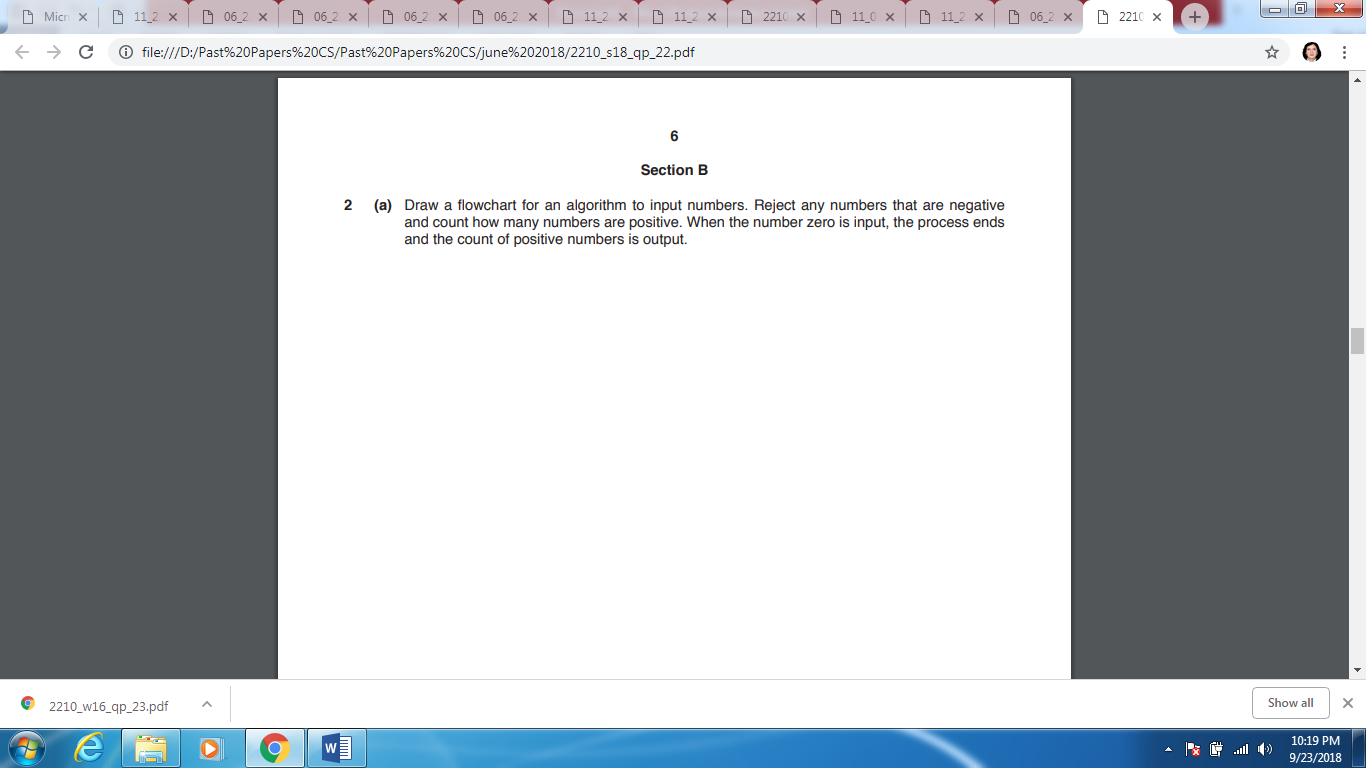 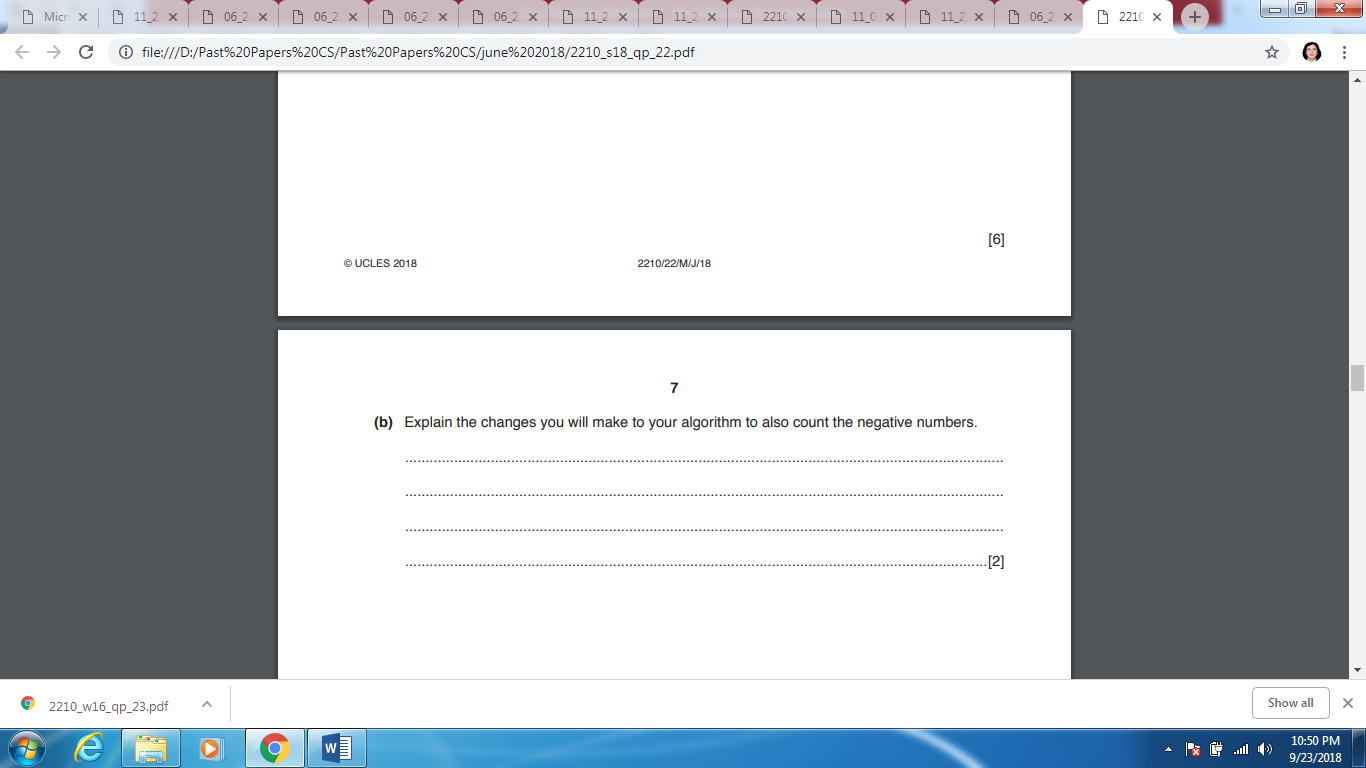 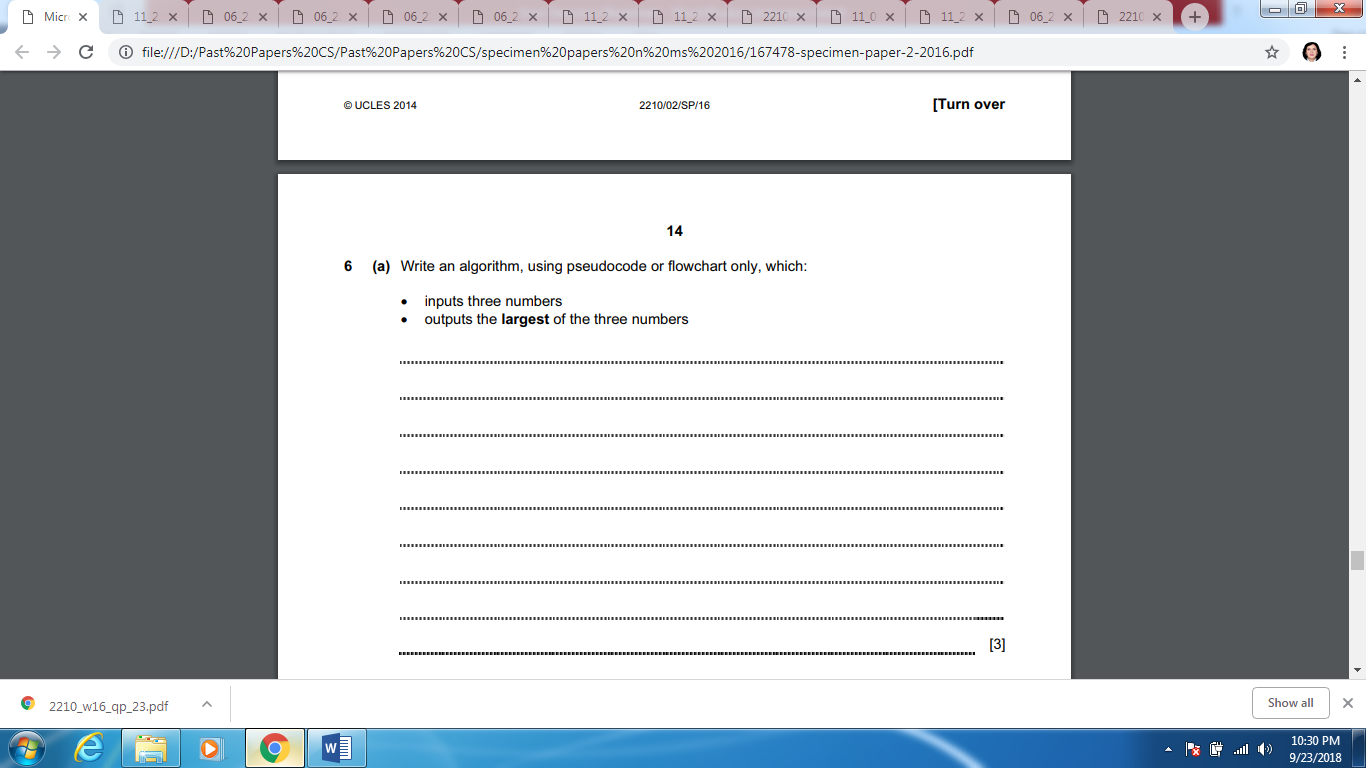 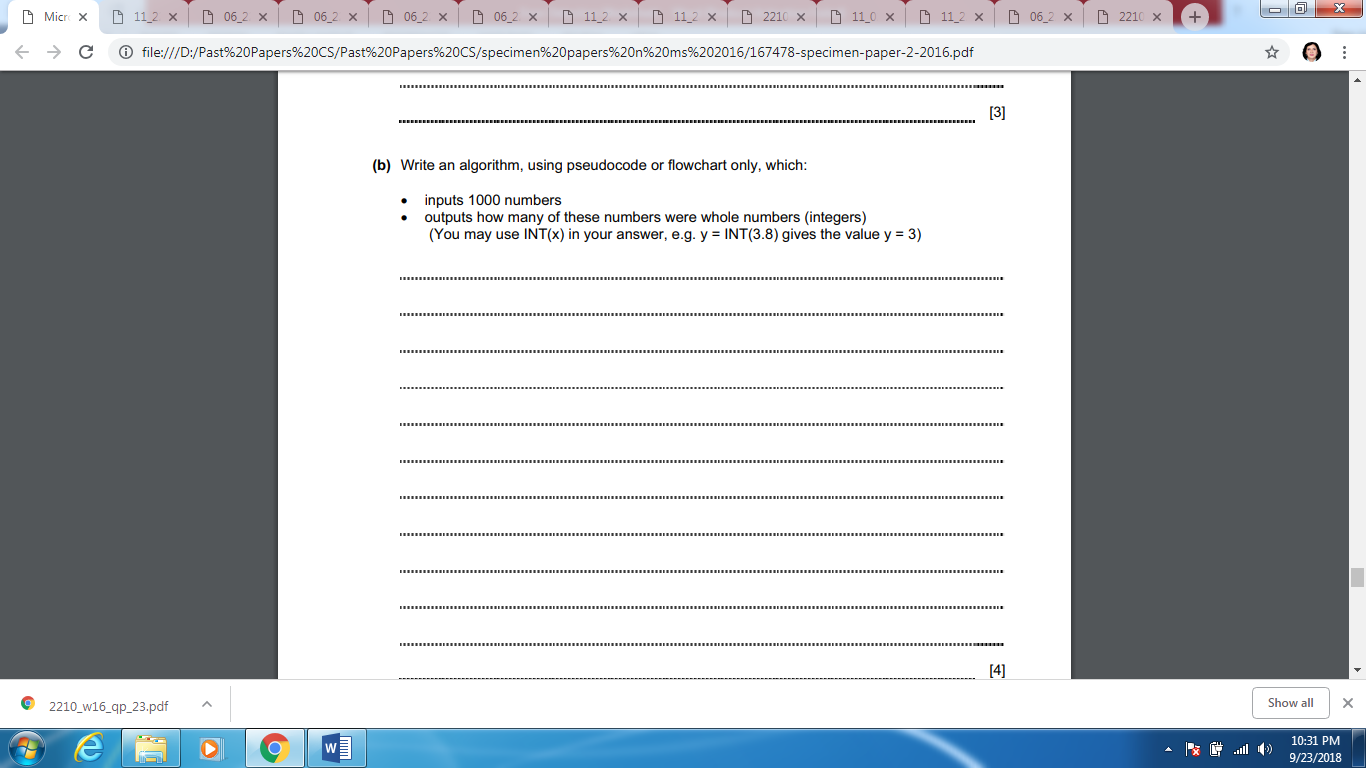 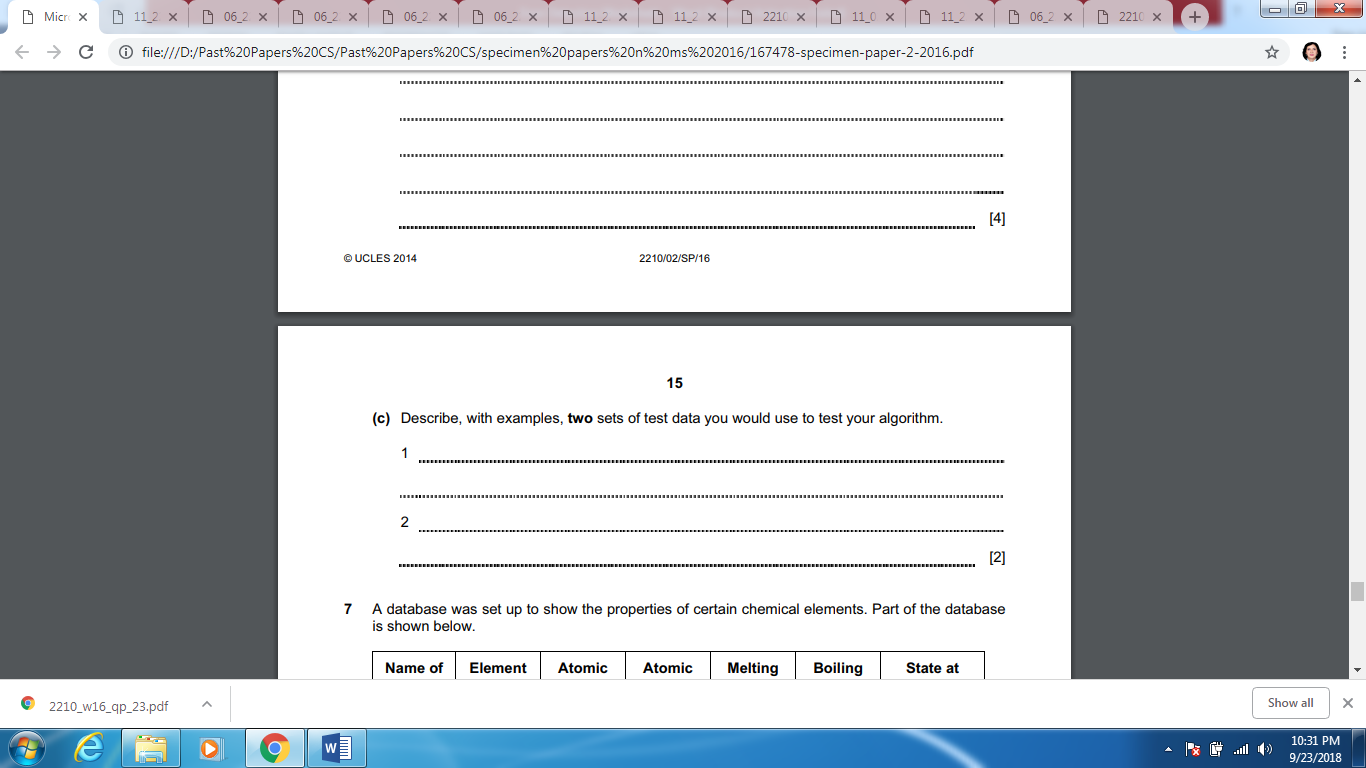 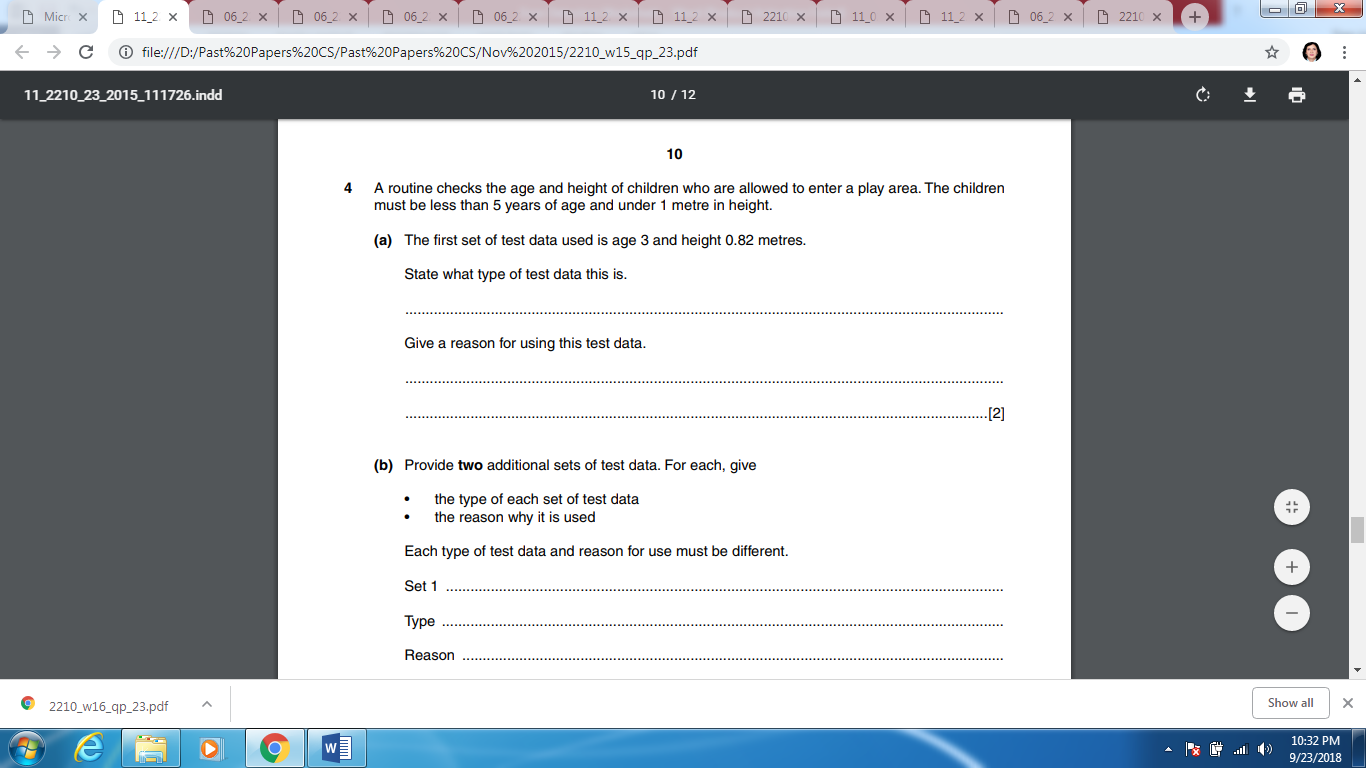 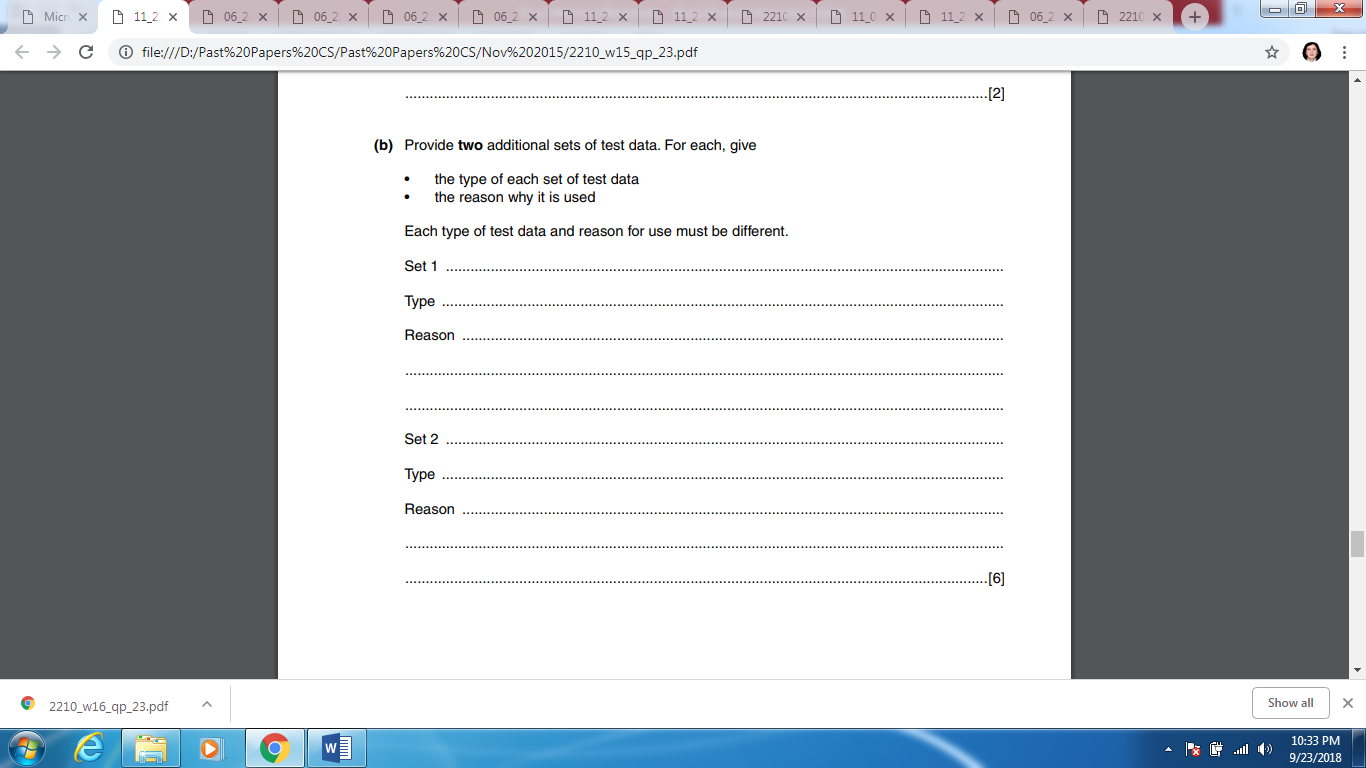 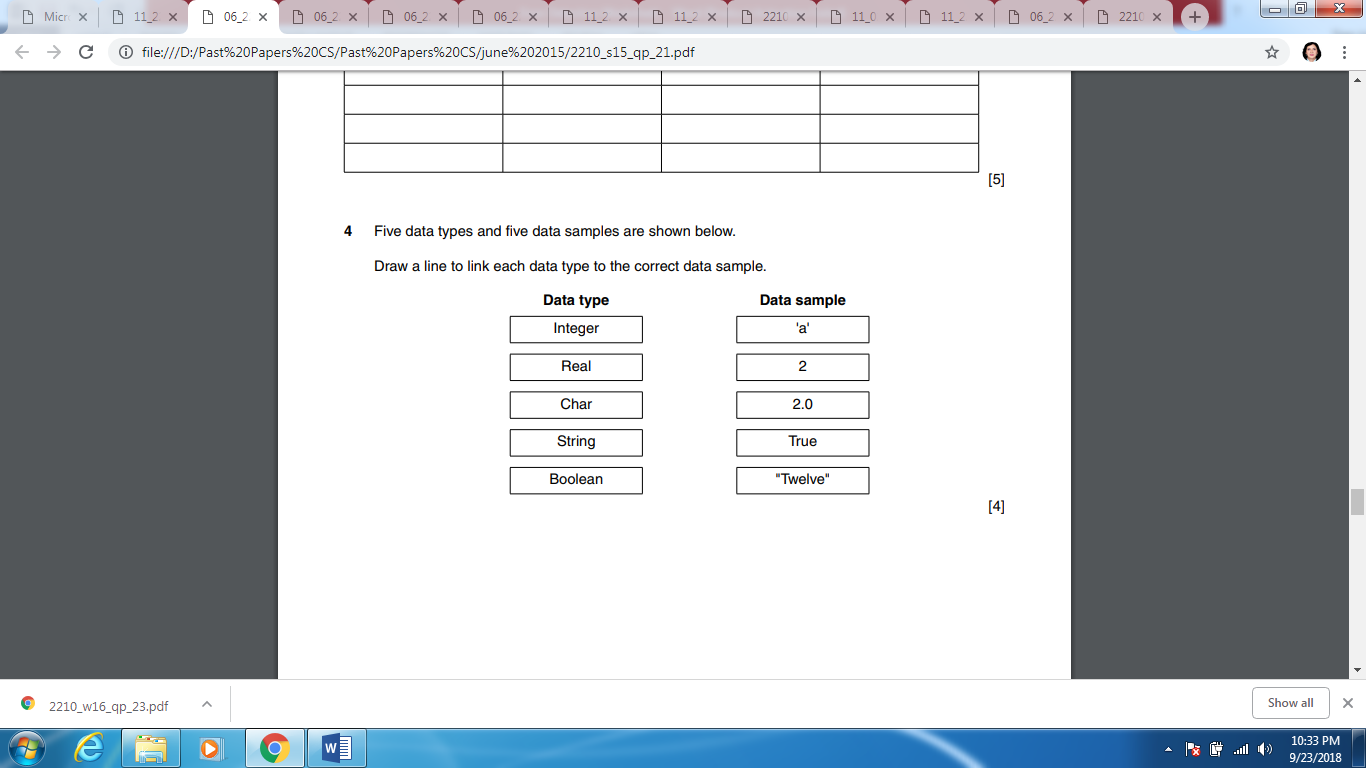 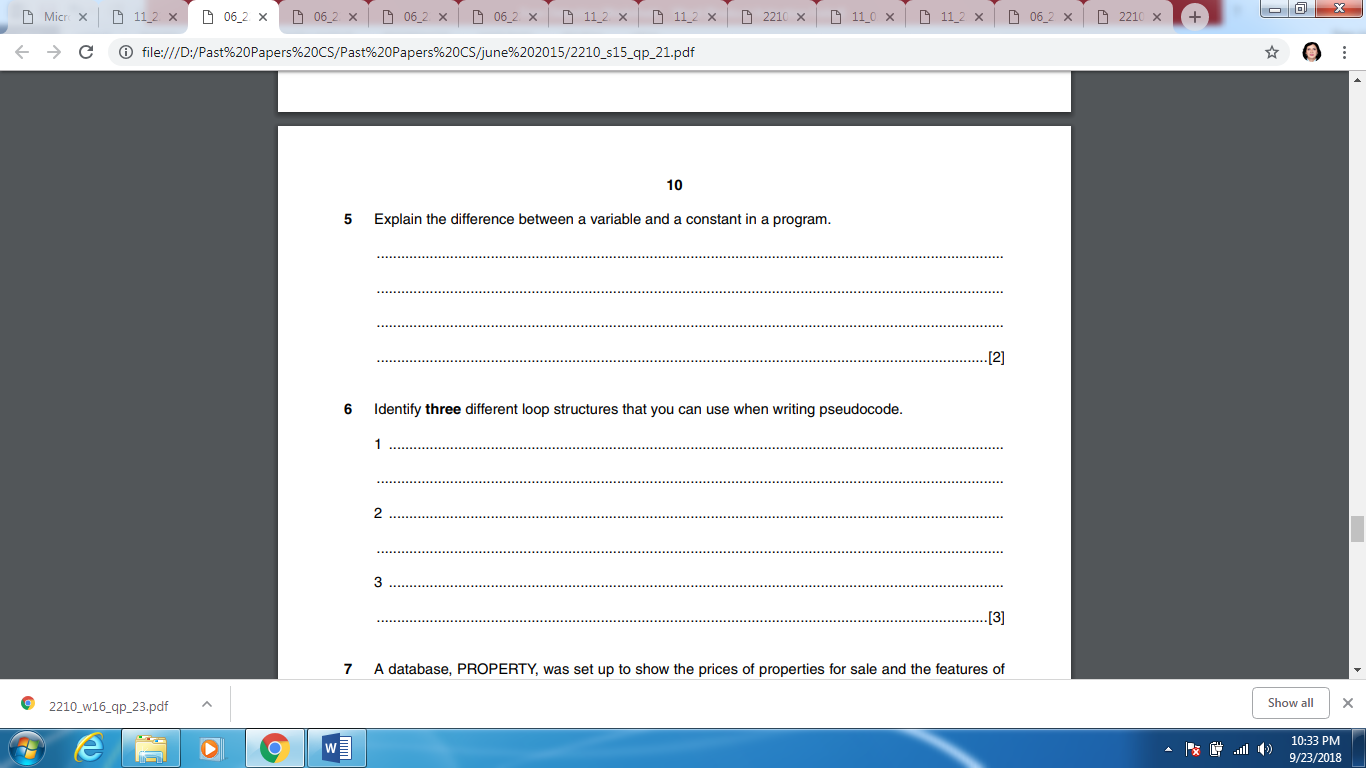 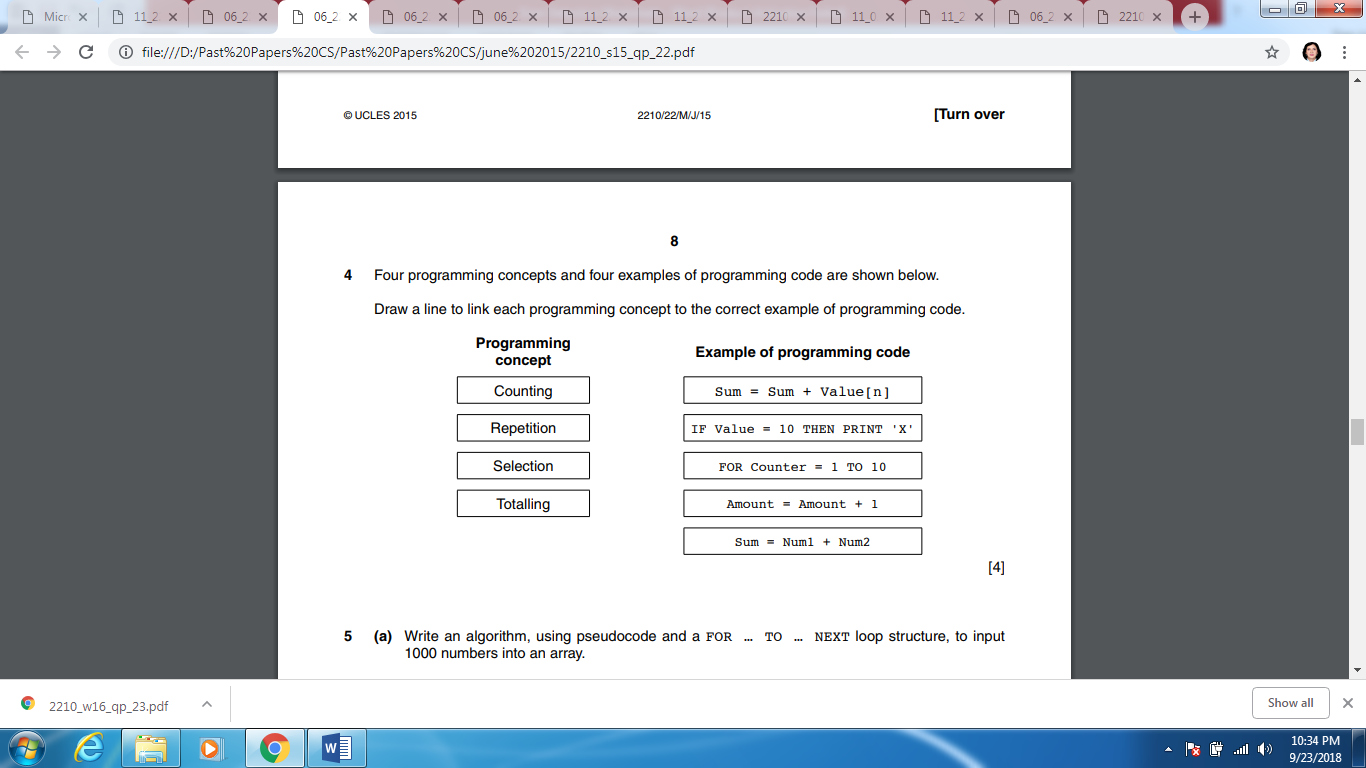 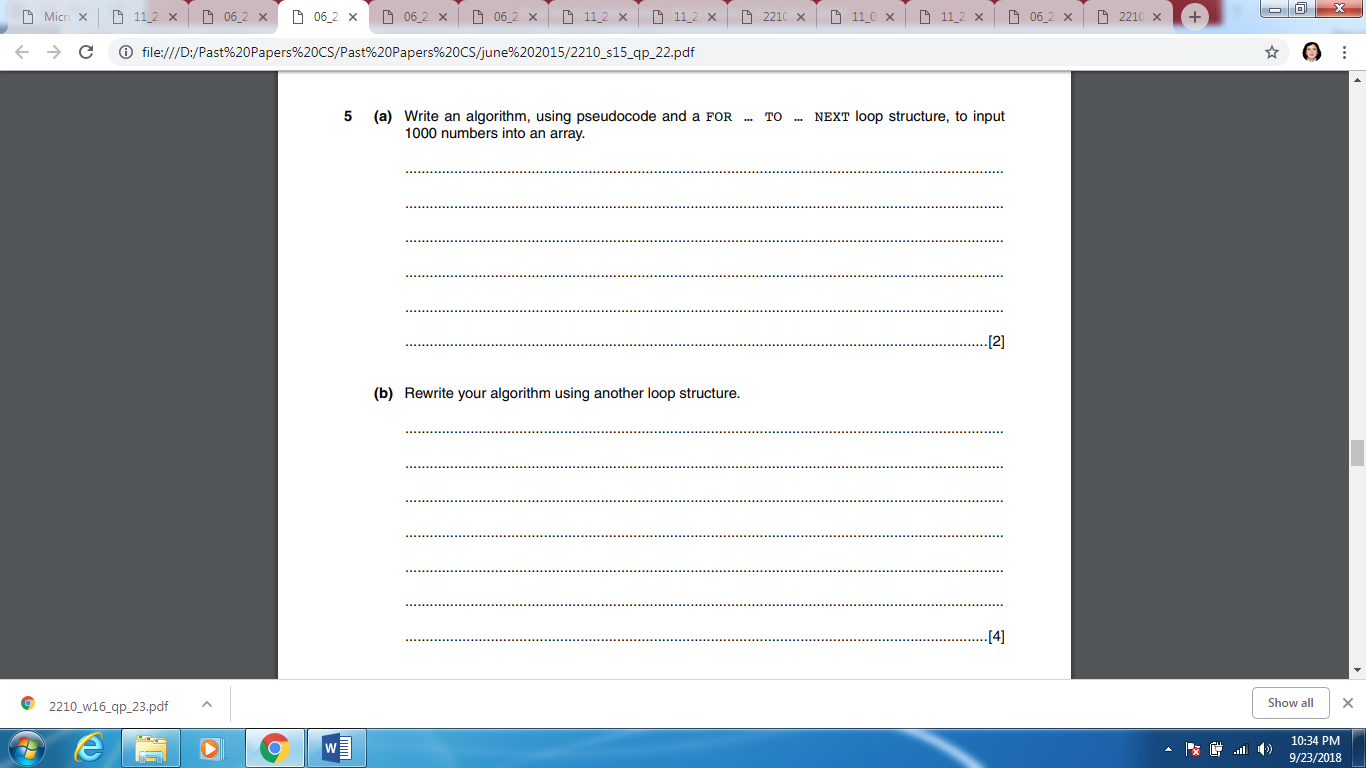 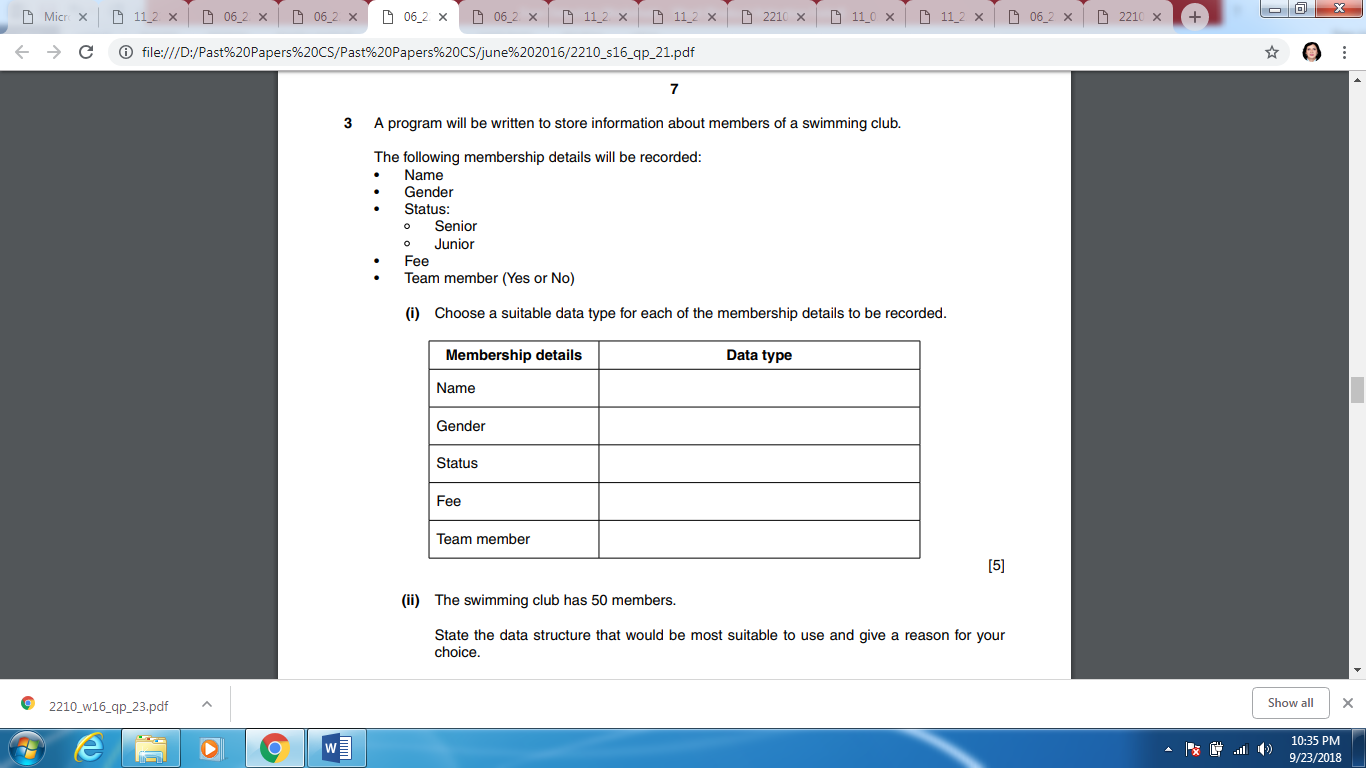 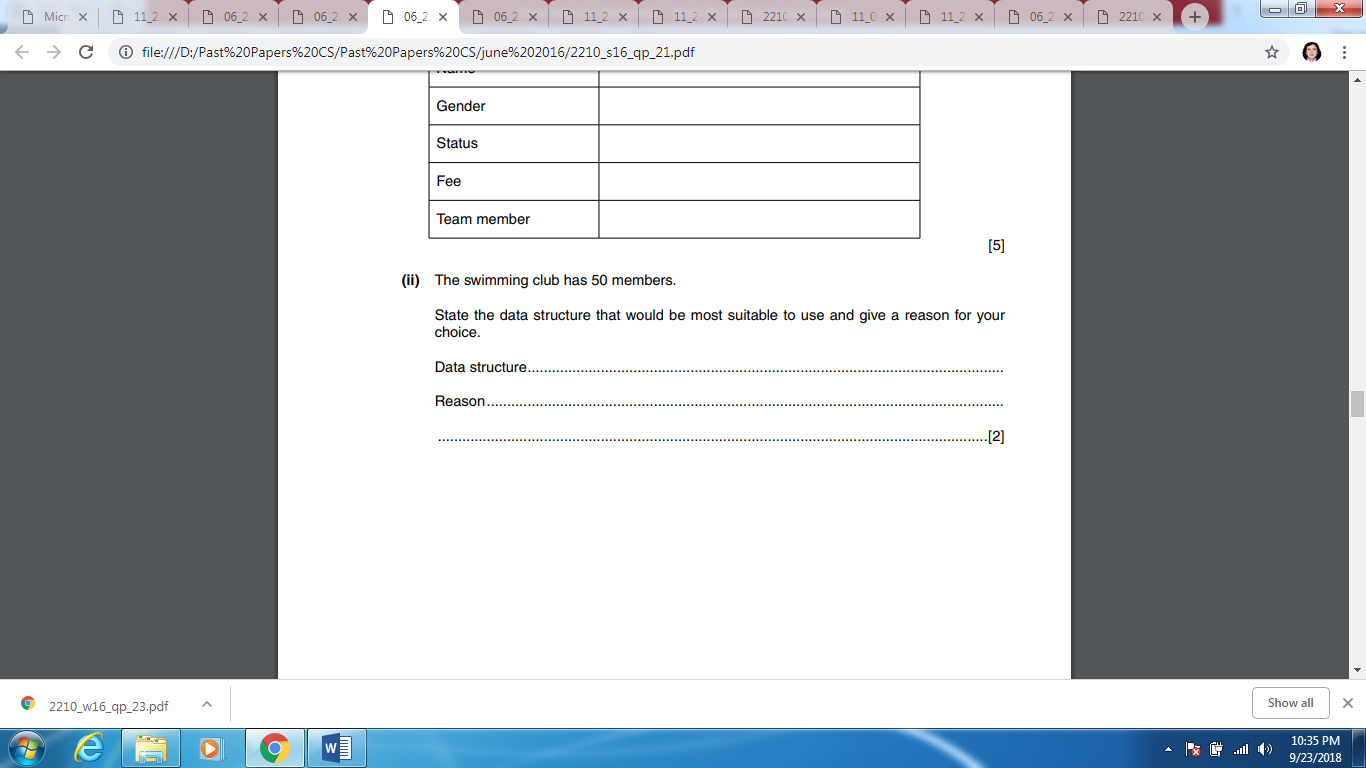 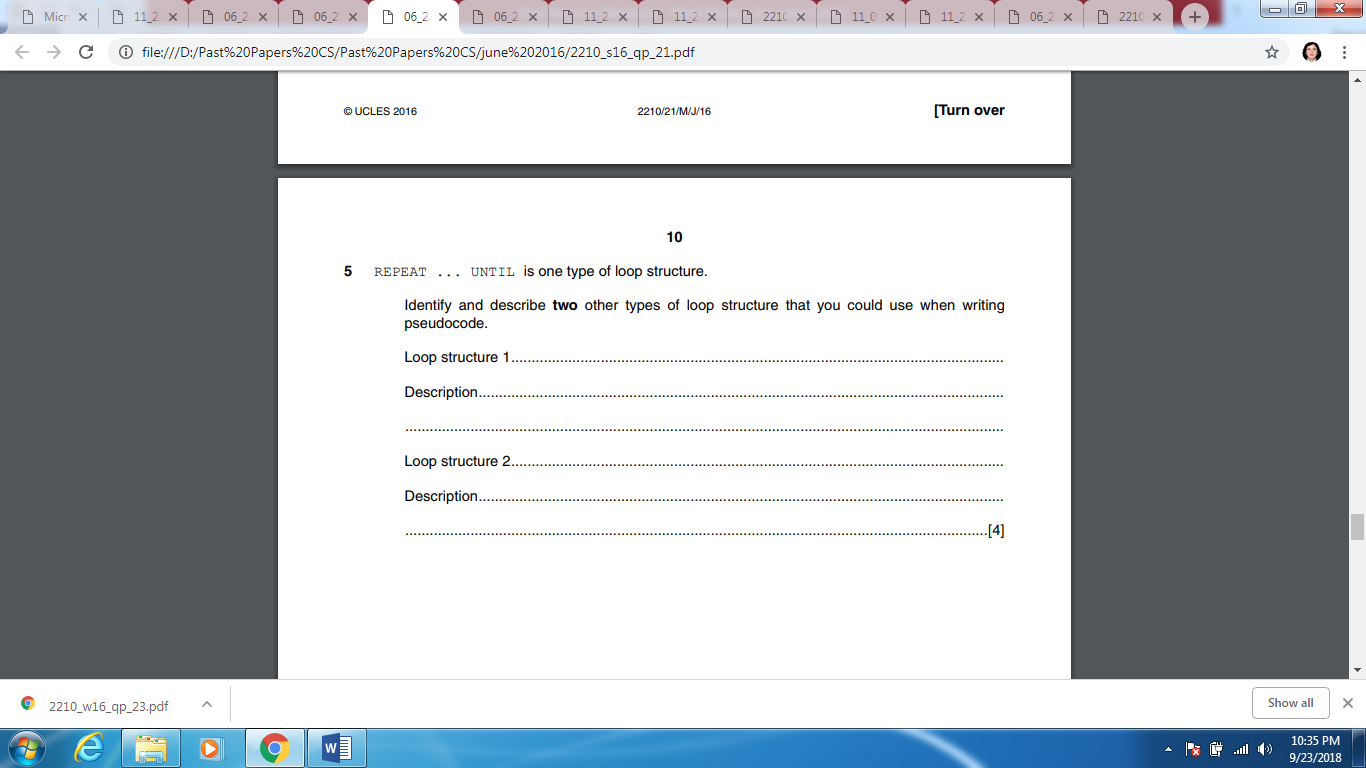 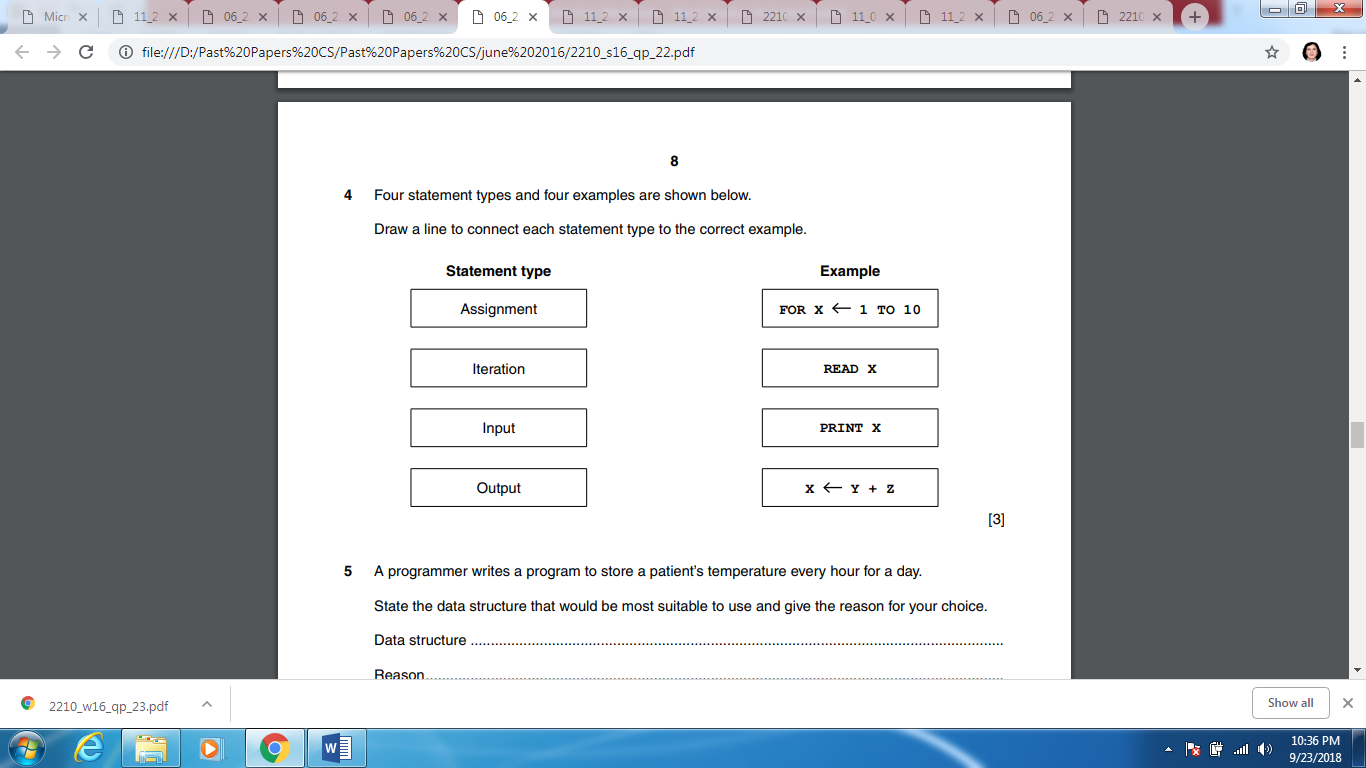 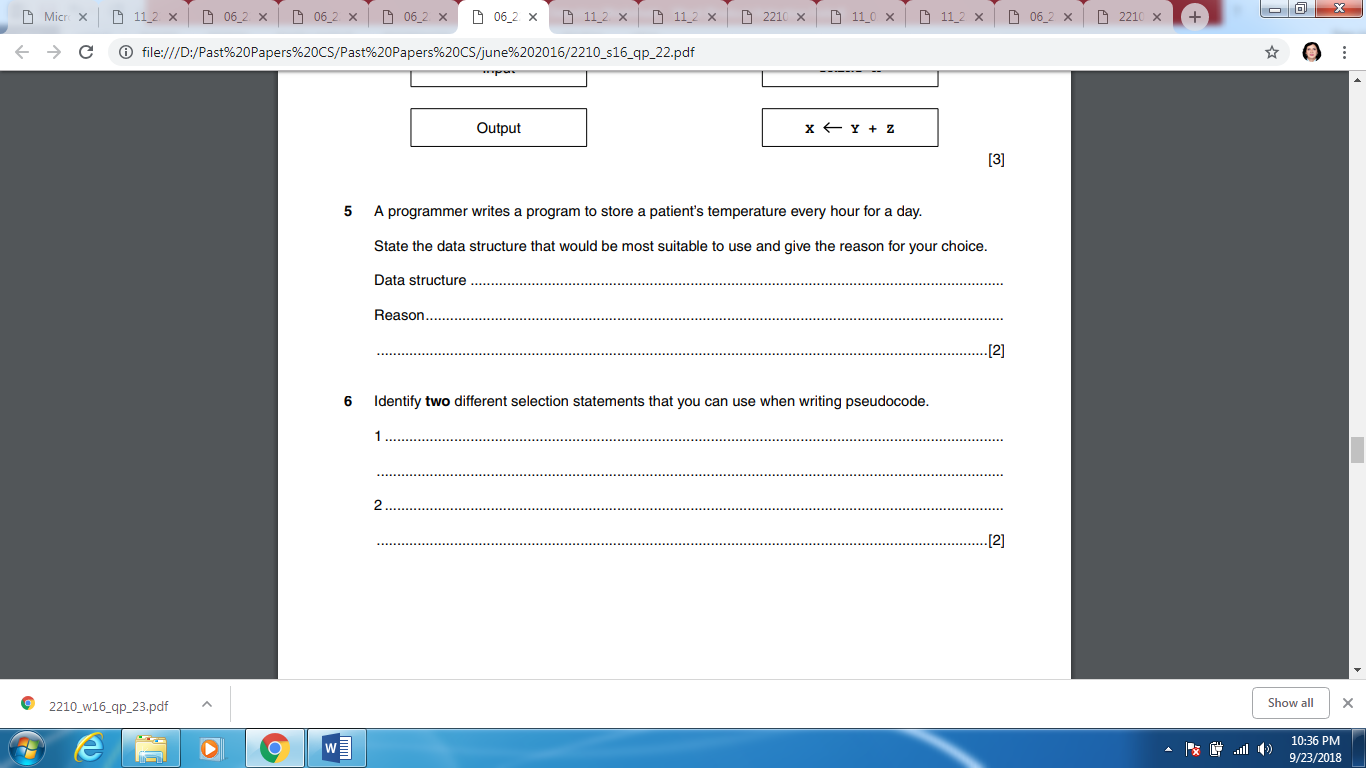 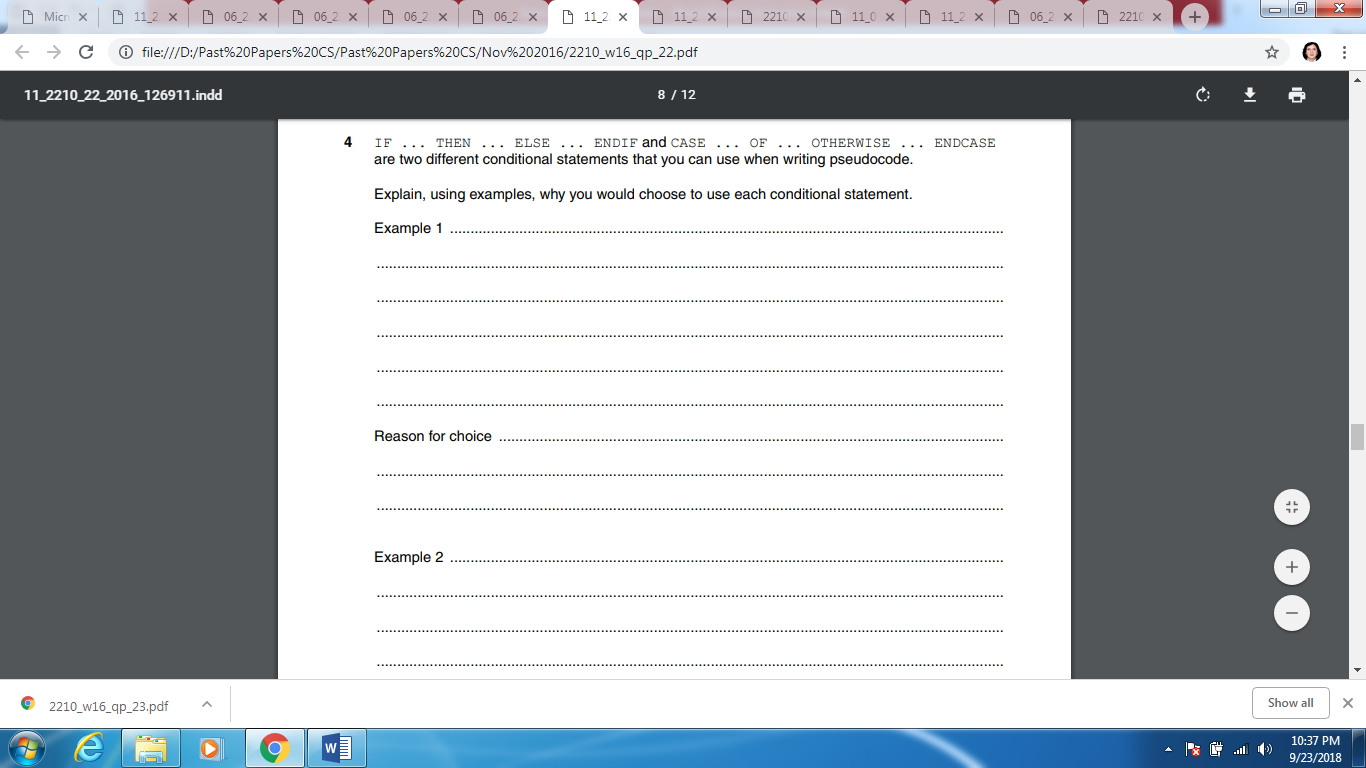 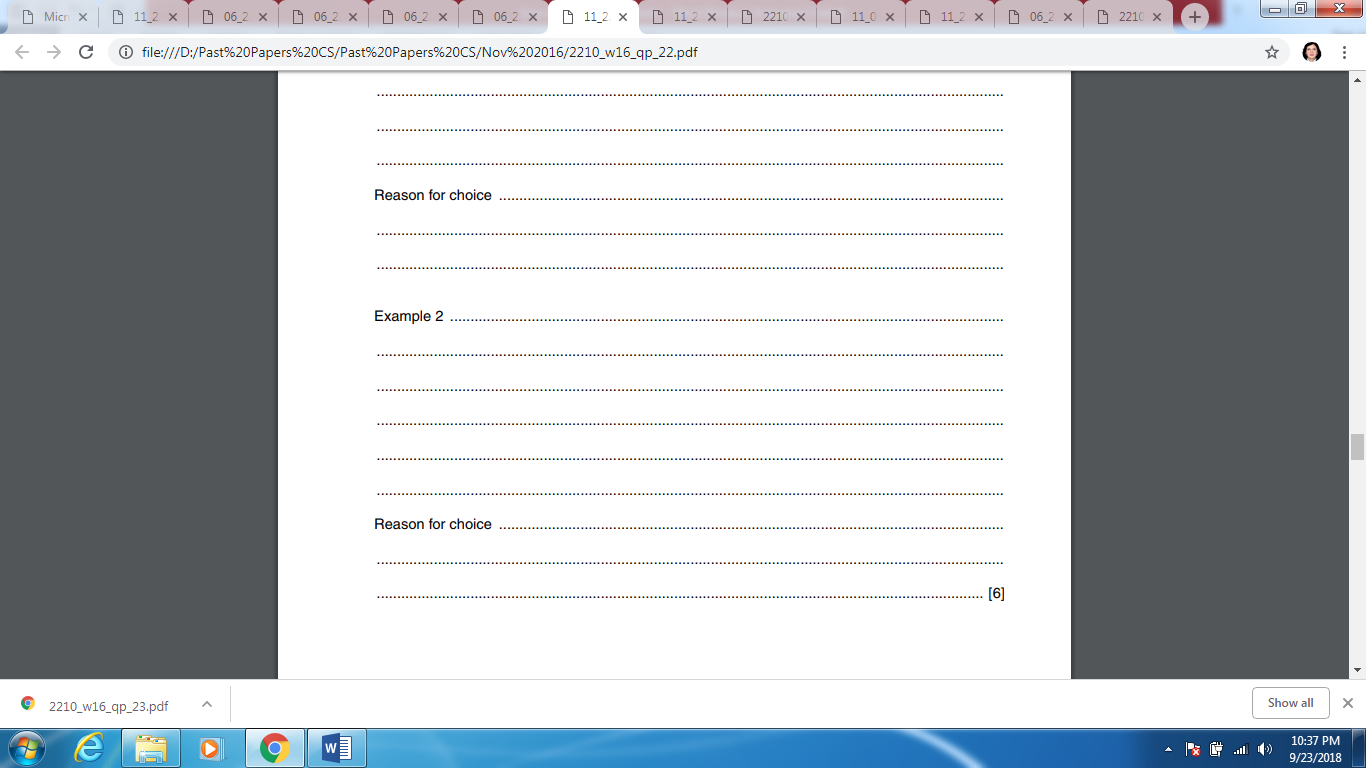 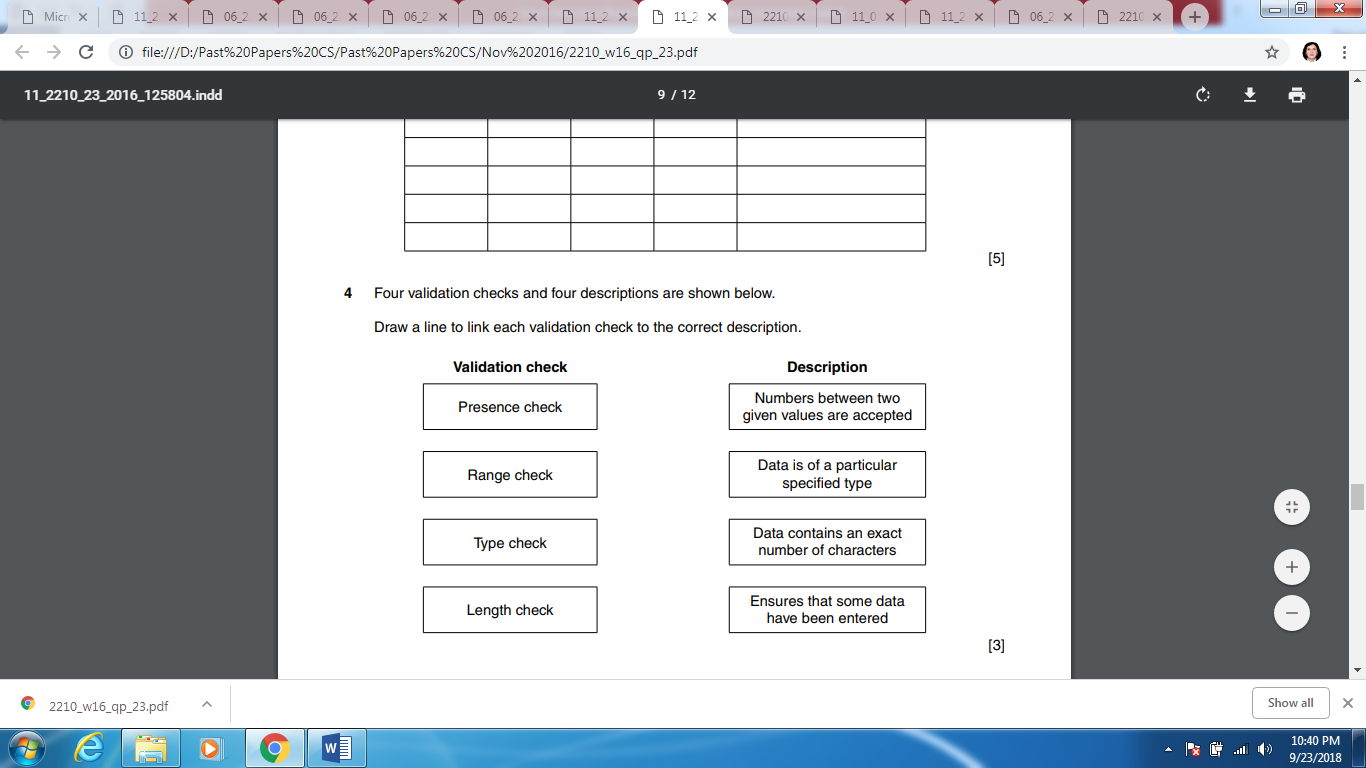 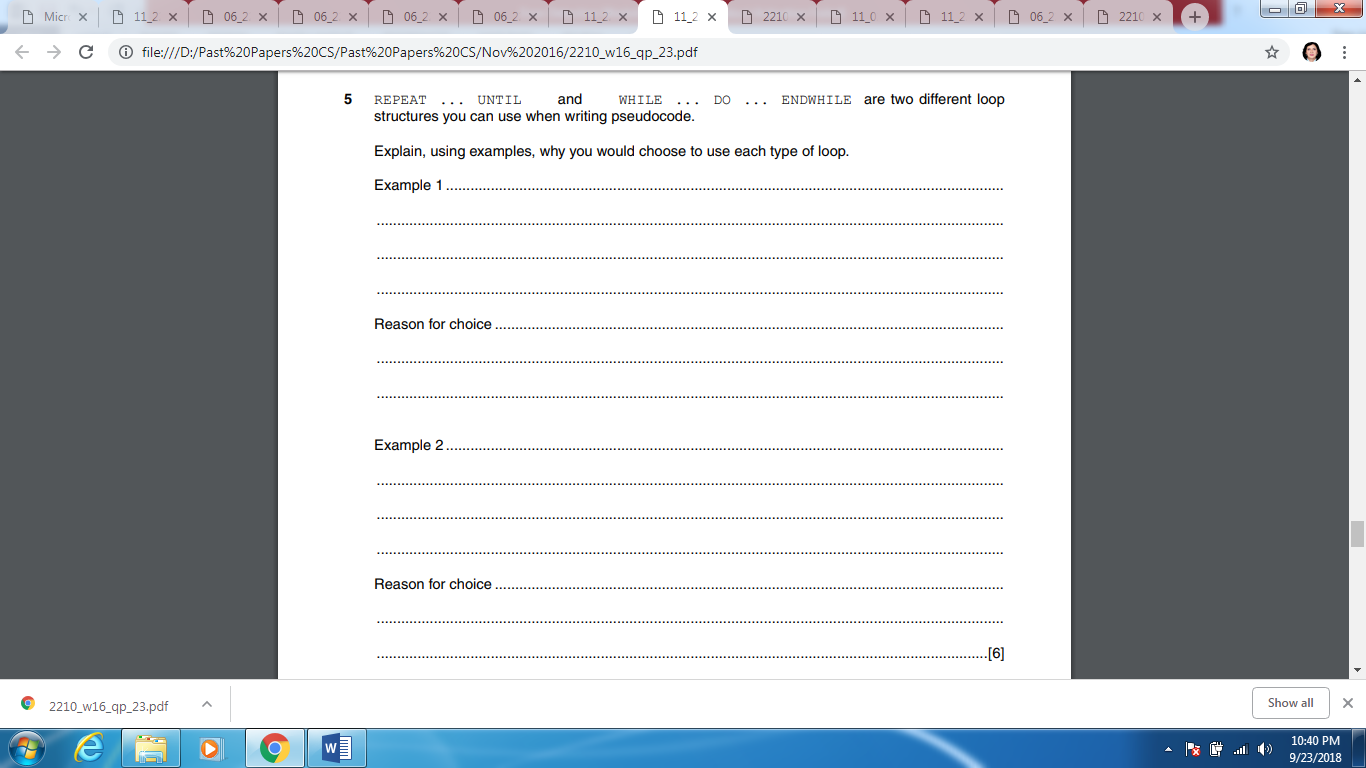 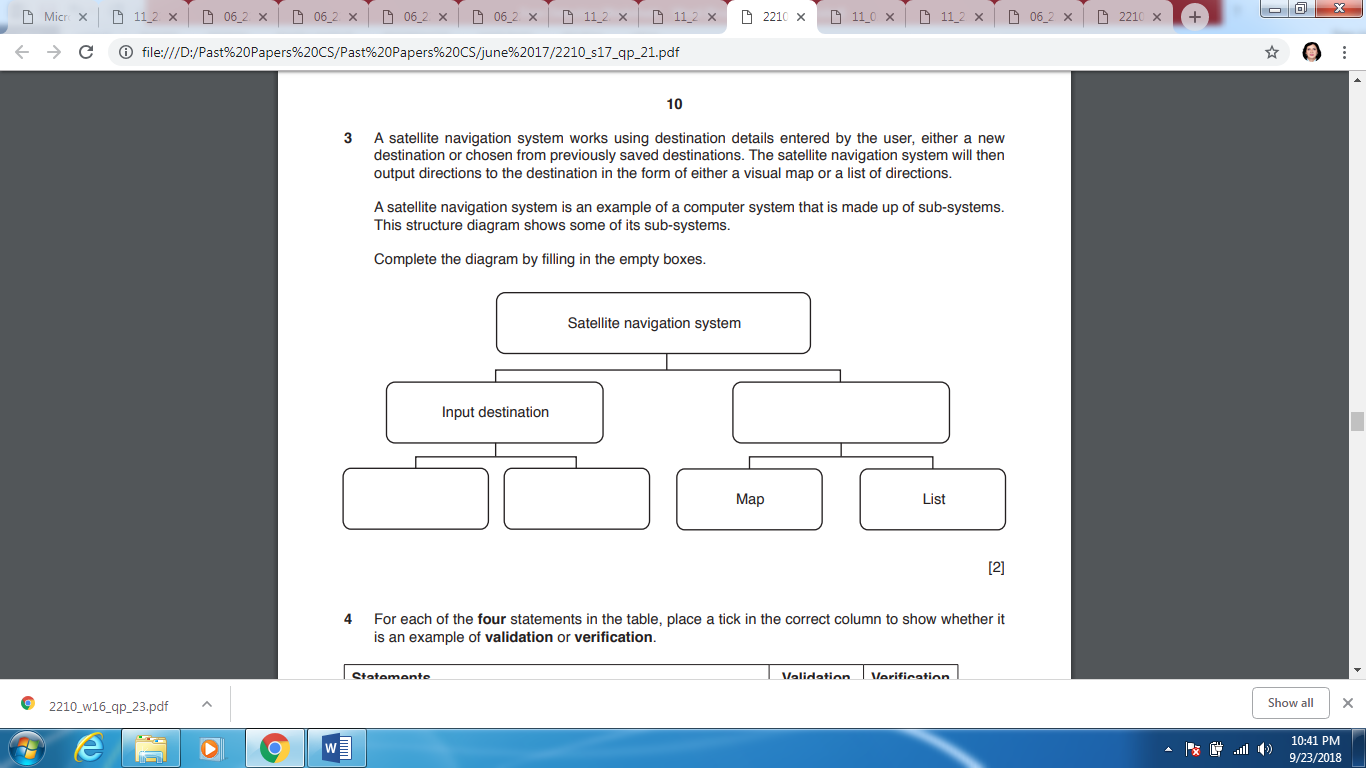 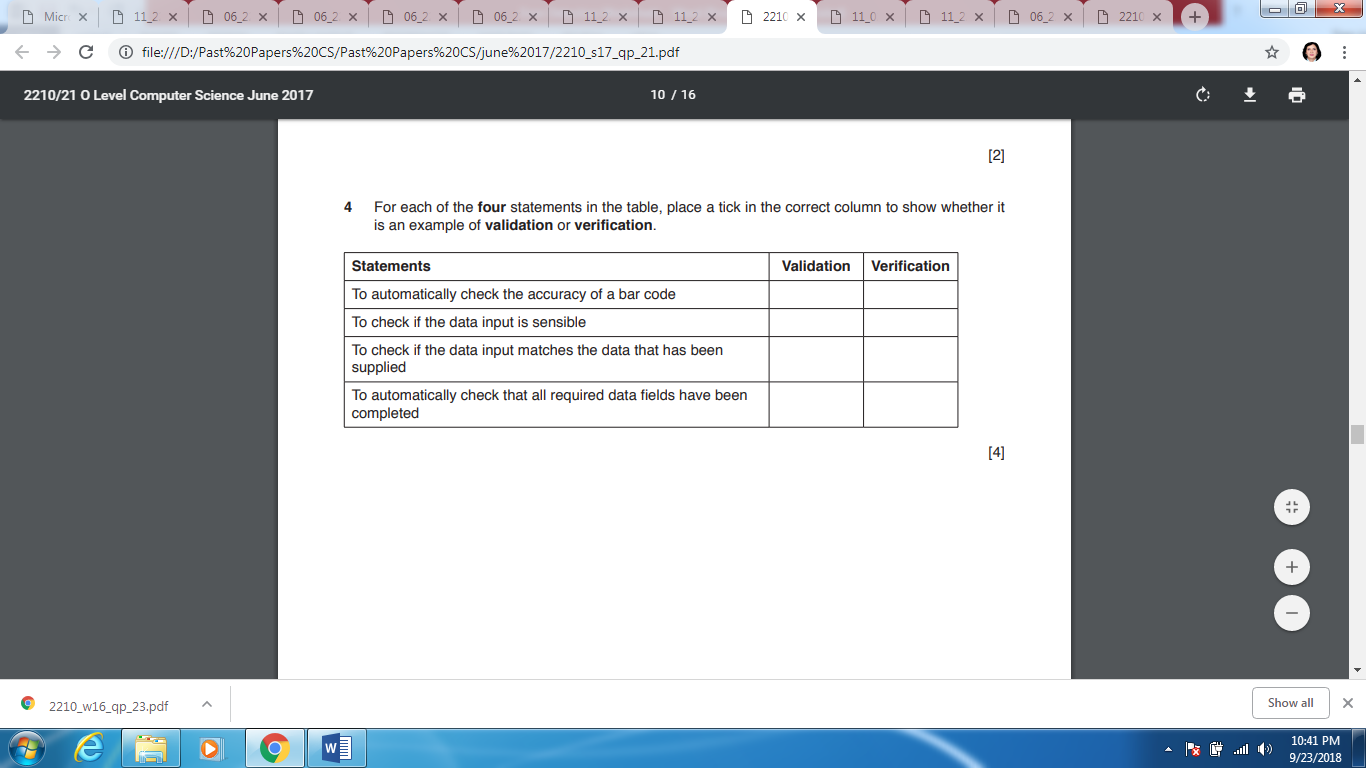 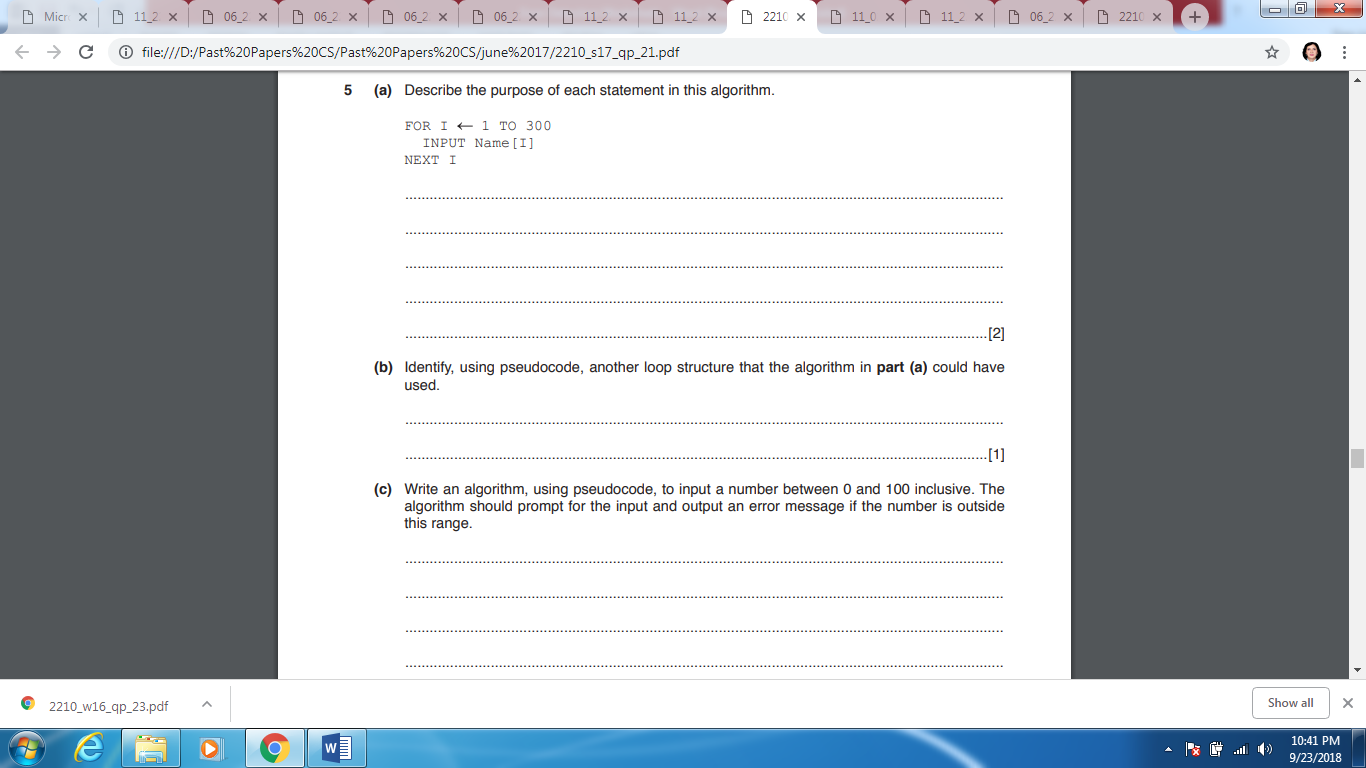 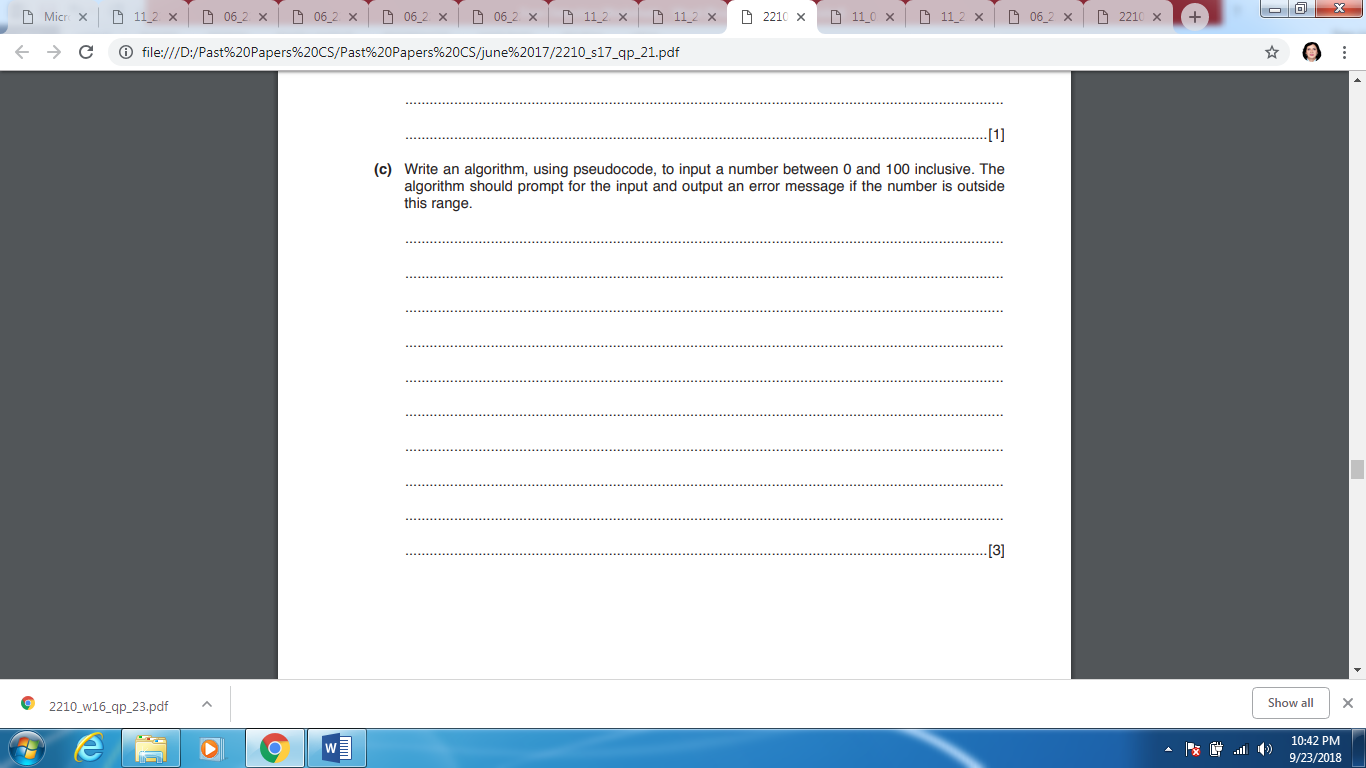 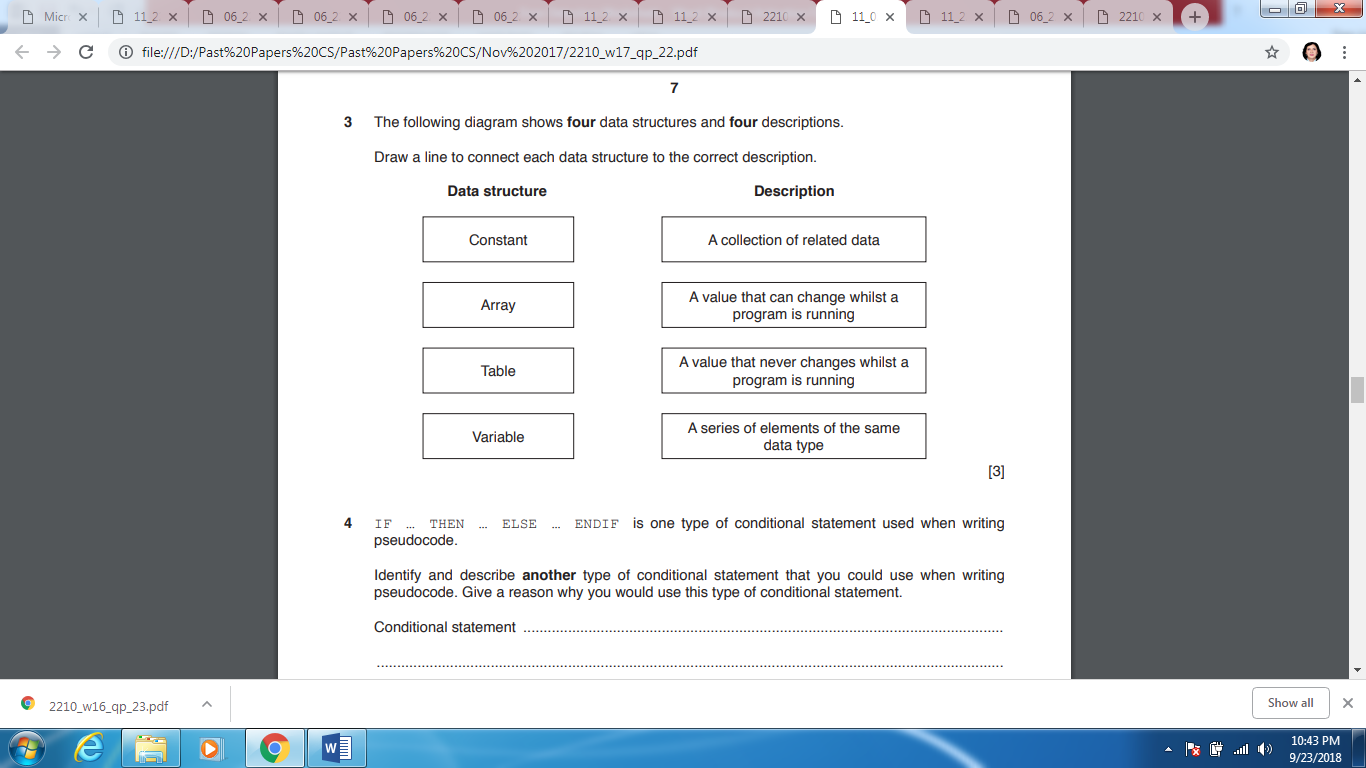 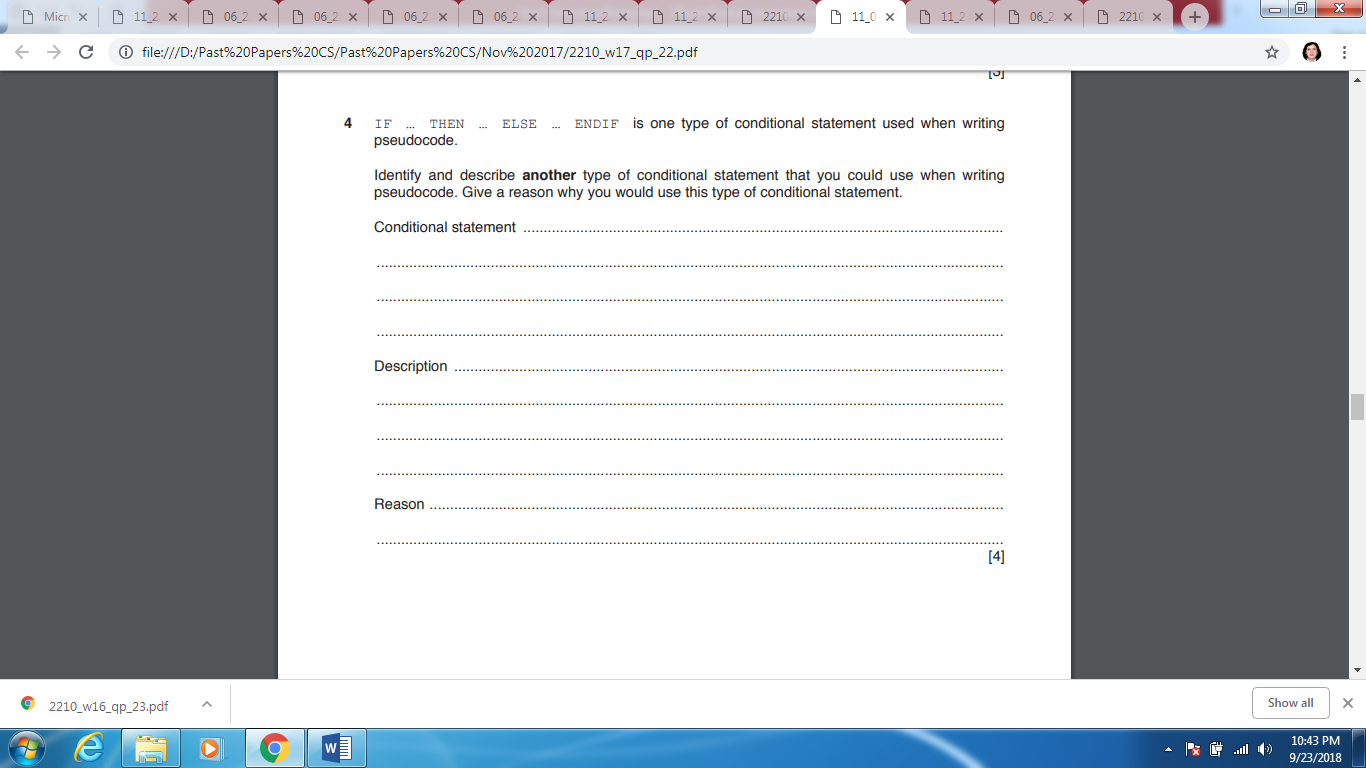 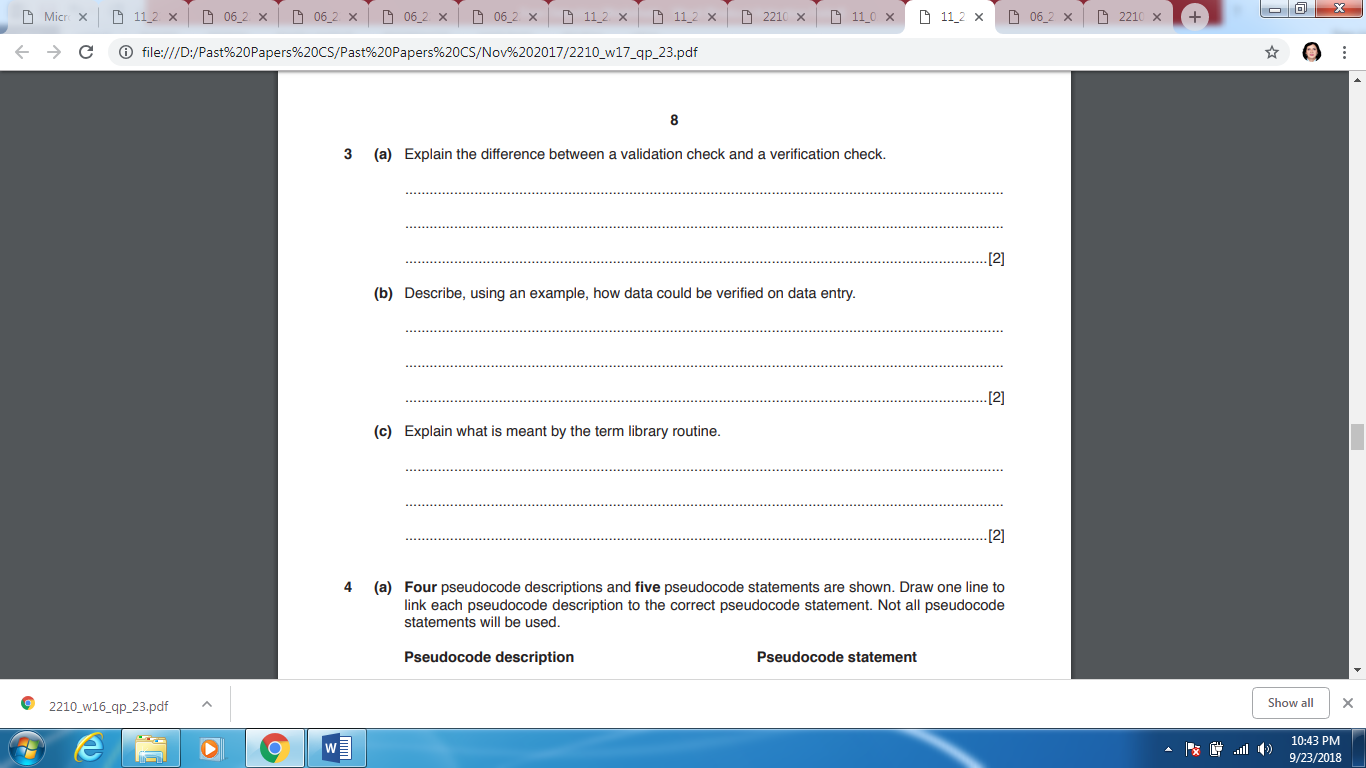 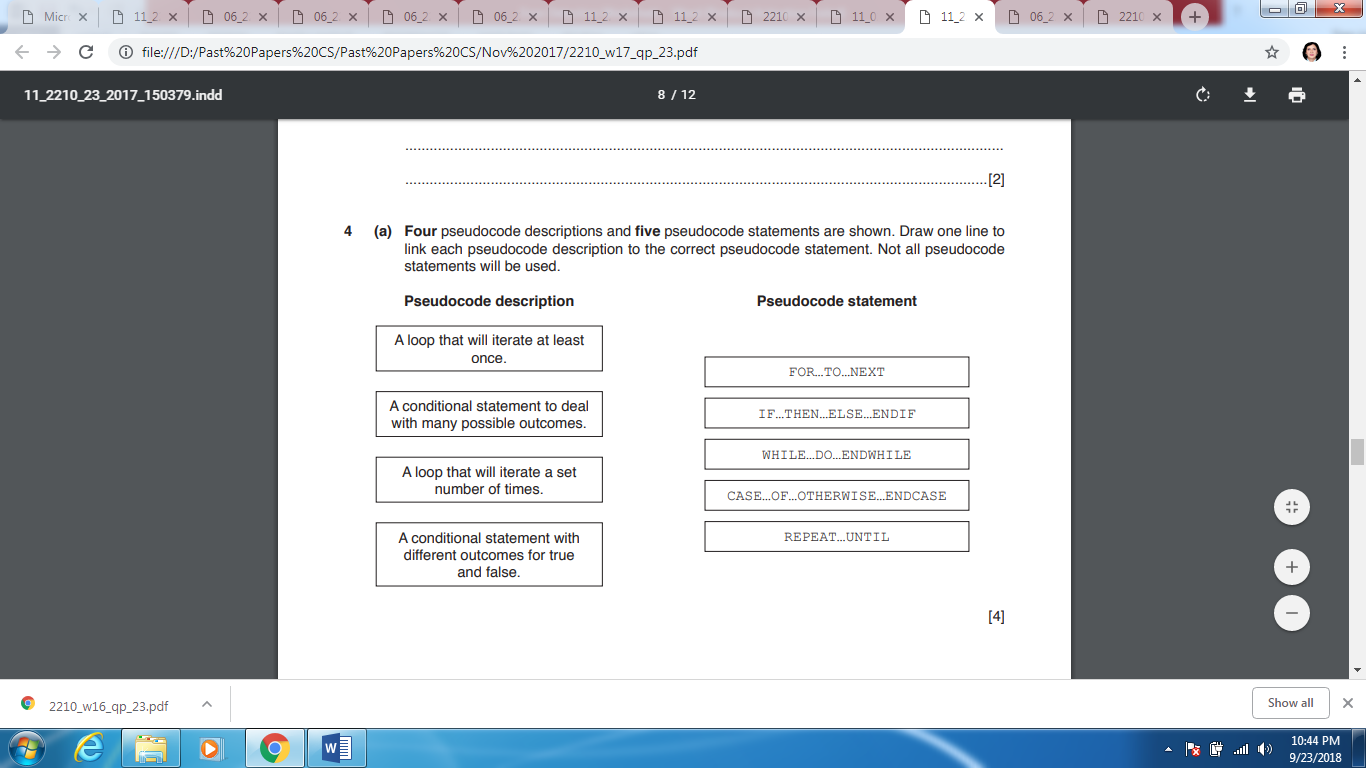 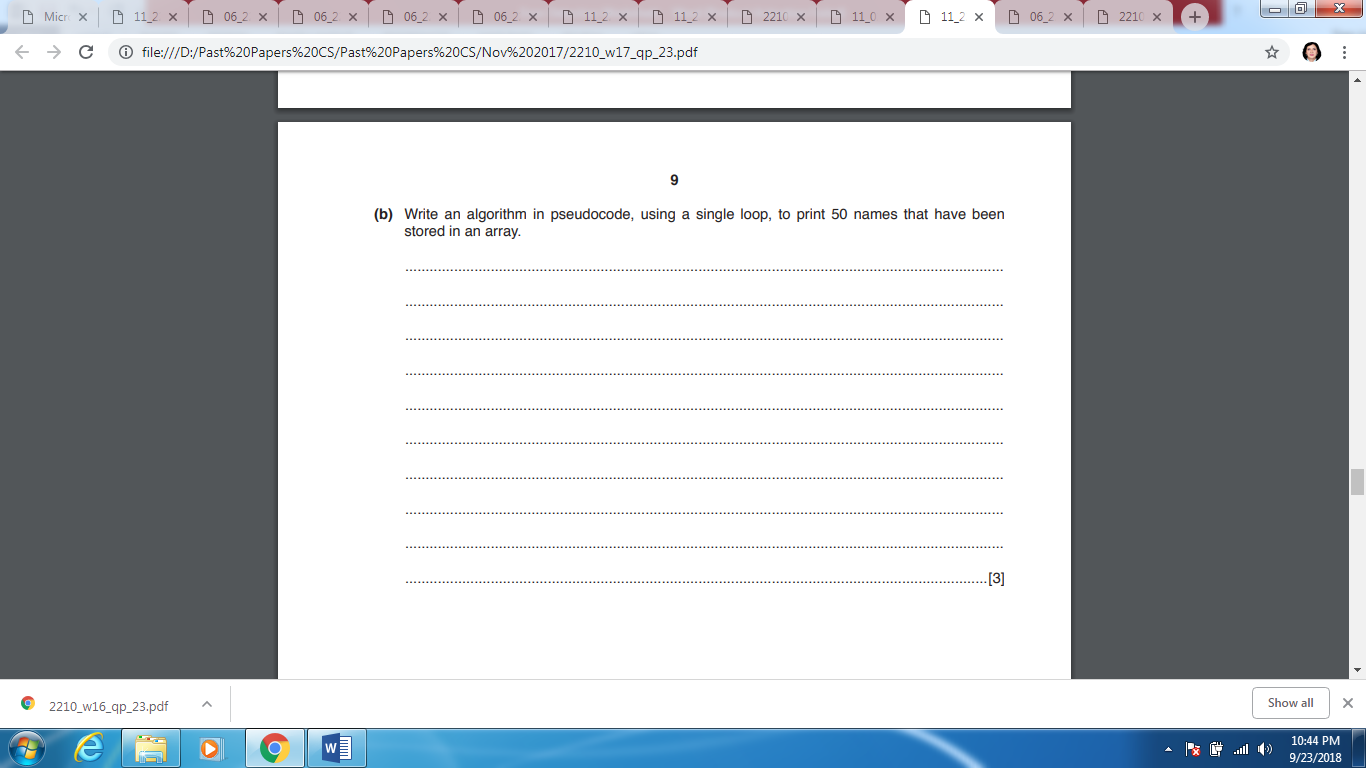 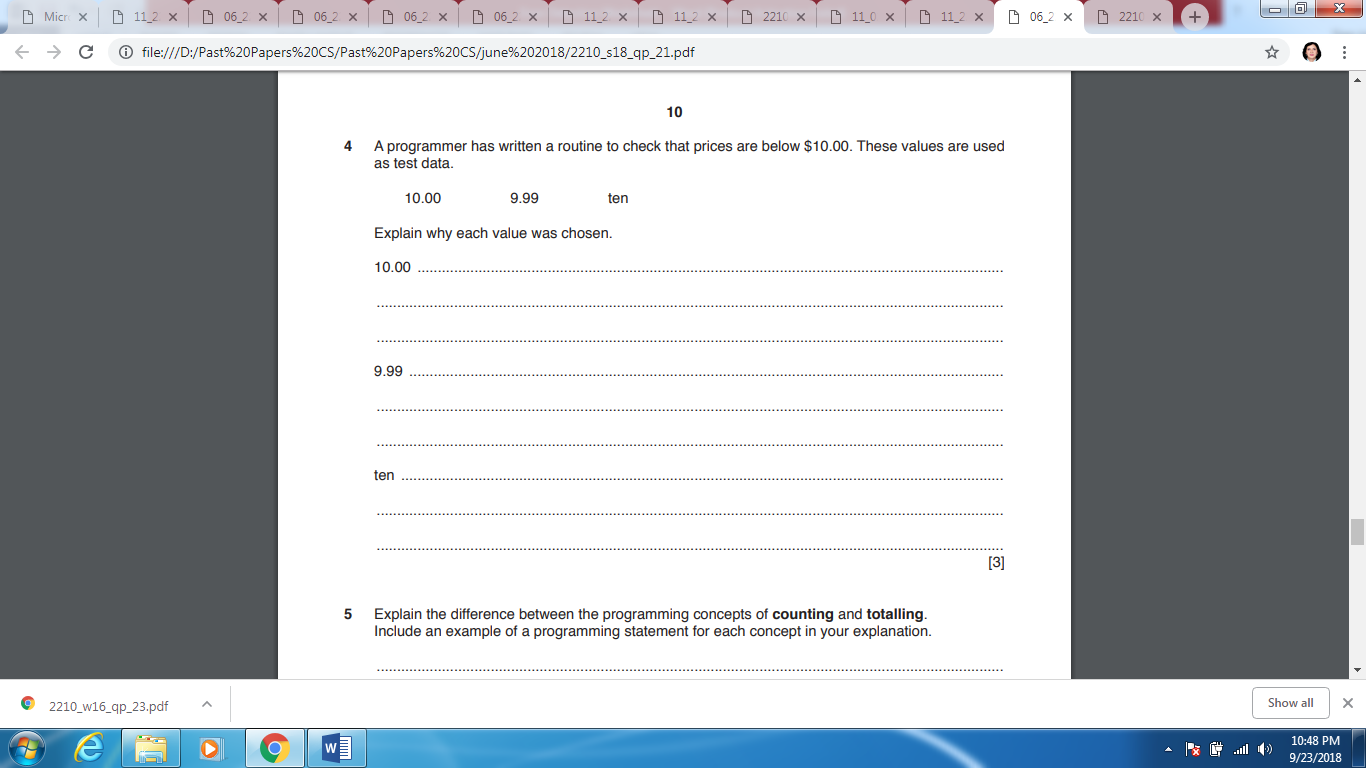 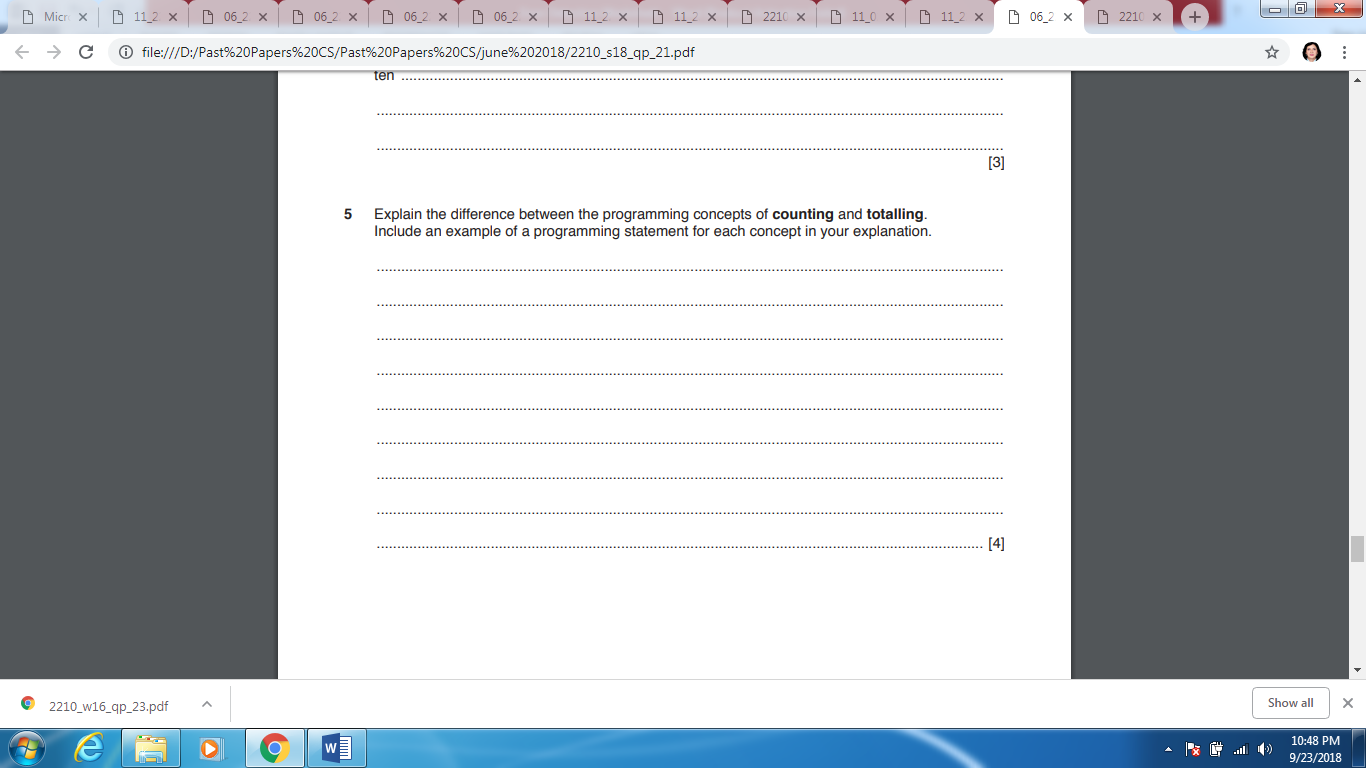 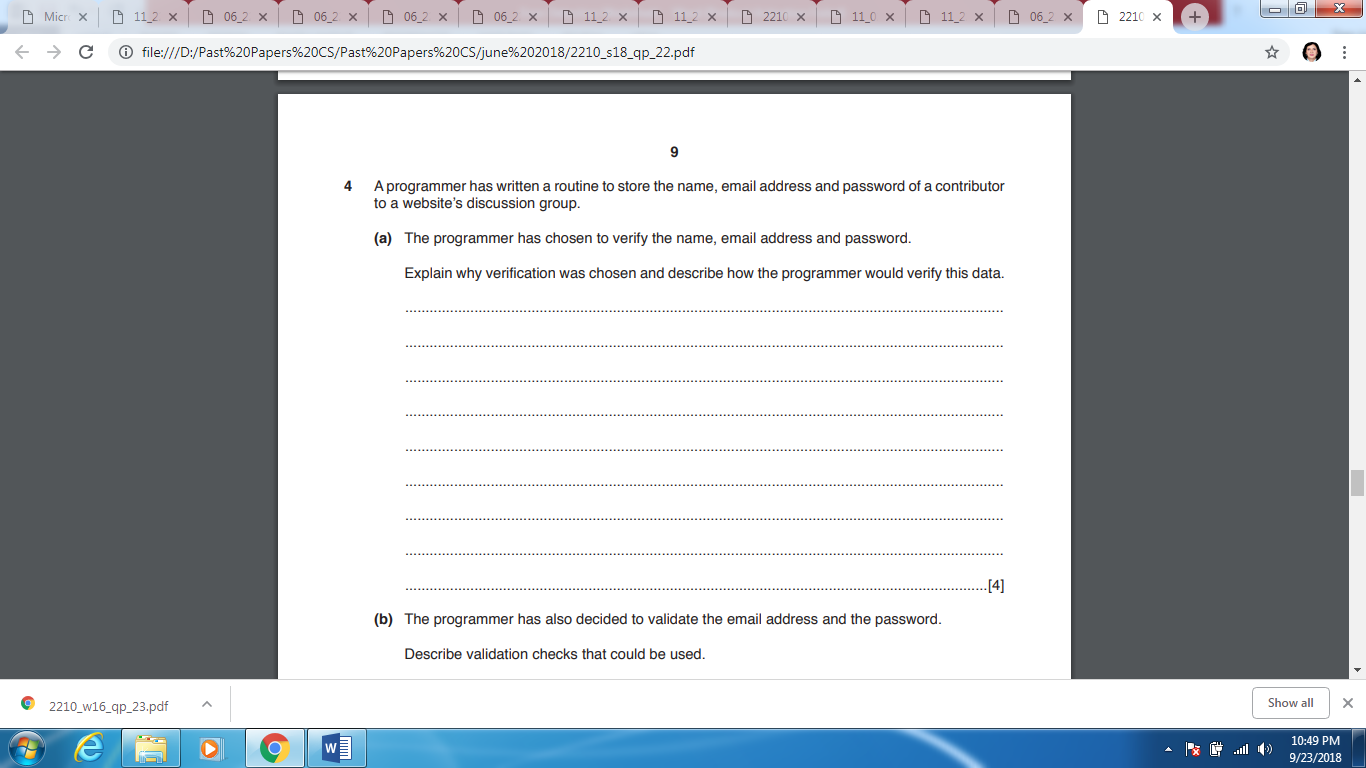 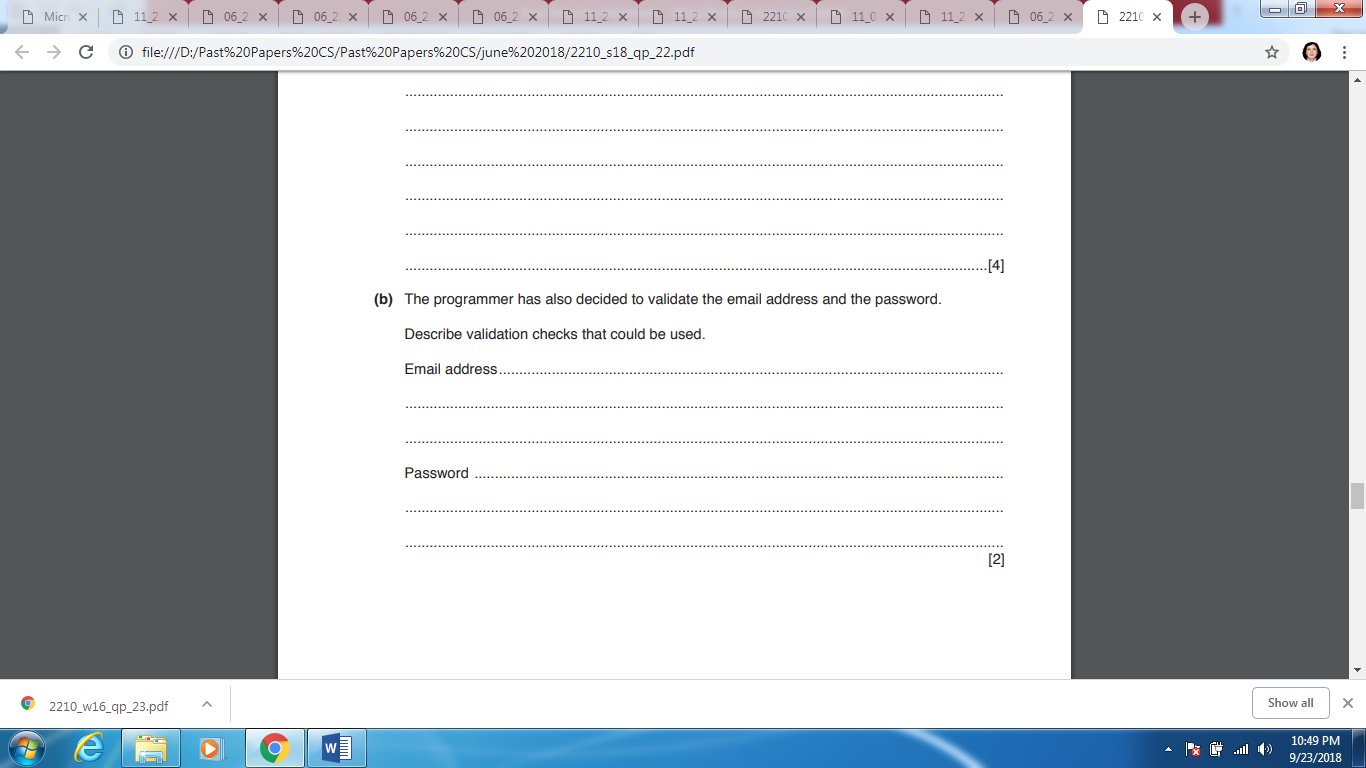 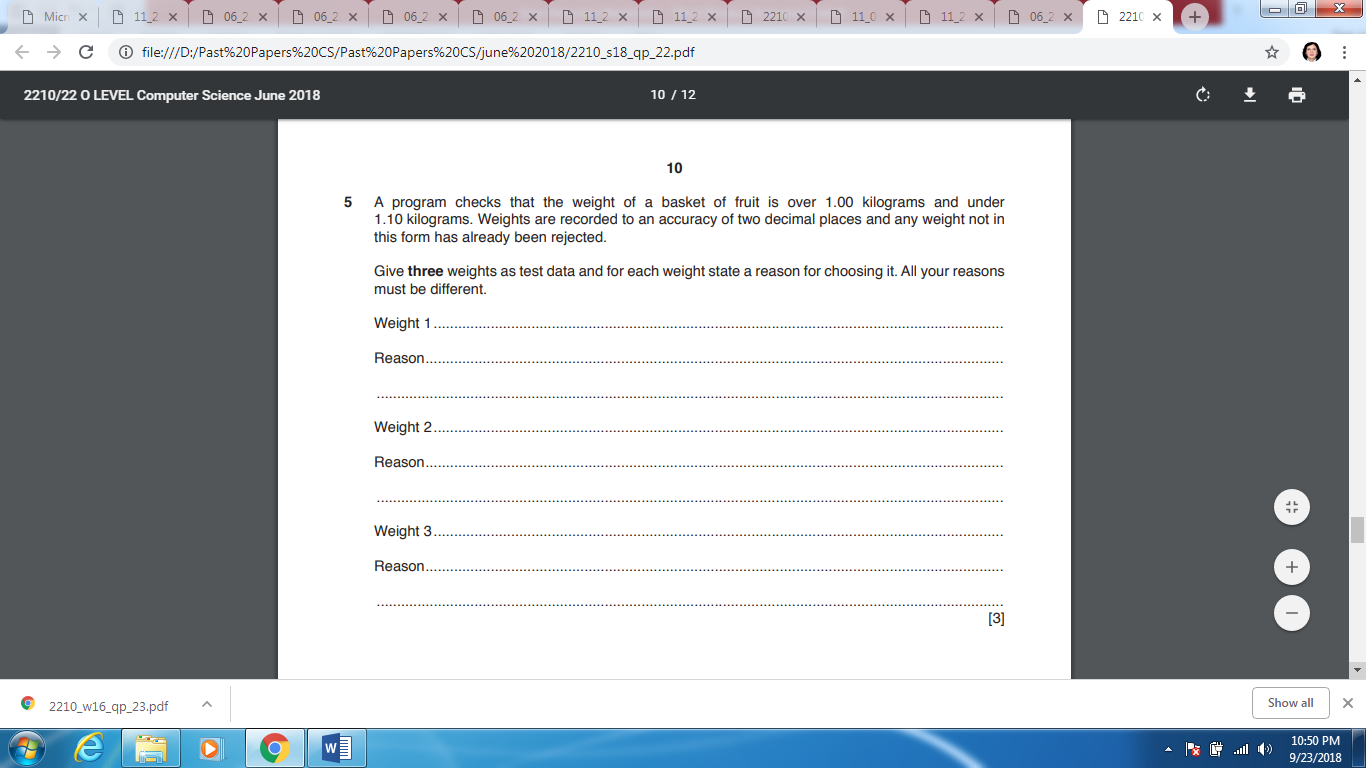 